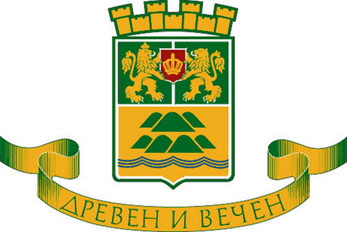 ОБЩИНА ПЛОВДИВ   ГОДИШНА ПРОГРАМА 
за управление и разпореждане с имоти - 
общинска собственост за 2023 г.Съдържание на програмата:I. Прогноза за очакваните приходи и необходимите разходи , свързани с придобиване, управление и разпореждане с общински имотиІ.1. 	Приходи от общинска собственостІ.2.	 Разходи за общинска собственостІІ. Описание на имотите, които общината има намерение да предложи за предоставяне под наем, за продажба, за учредяване на ограничени вещни права, дарение, учредяване право на ползване, придобиване, прекратяване на съсобственост, прилагане на регулация, предоставяне на концесия.ІІ.1. Описание на имотите, които общината има намерение да предложи за предоставяне под наем.ІІ.1.1. Предоставяне на жилищни имоти под наем.ІІ.1.2. 	Предоставяне на нежилищни имоти под наемІІ.1.2.1 	Нежилищни имоти предоставени за управление на община ПловдивІІ.1.2.2 Нежилищни имоти предоставени за управление на районната администрация, по смисъла на чл.8, ал.5 от ЗОСІІ.1.2.3 	Нежилищни имоти предоставени за управление на общински училищаІІ.1.2.4	Нежилищни имоти предоставени за управление на общински предприятия ІІ.1.2.5.	Спортни обекти за предоставяне под наем съгласно чл. 104, ал.1 от ЗФВС.
ІІ.2.       Описание на имотите, които общината има намерение да предложи за  продажба.II.2.1.    Продажба на общински обекти на правоимащи наемателиII.2.1.1. Продажба на общински жилища на правоимащи наемателиII.2.1.2. 	Продажба на общински ателиета на правоимащи наемателиII.2.2. 	Продажба по реда на чл. 35 ал.3 от ЗОС.II.2.3. Недвижими имоти предвидени за продажба чрез провеждане на публичен търг или публично оповестен конкурс по реда на ЗОС и НРПУРОИ.II.2.4. Продажба на право на строежII.2.4.1. 	Продажба на право на строеж за пристрояване и надстрояванеII.2.4.2. Право на строеж за трафопостовеII.2.4.3. Право на строеж за гаражиІІ.2.5. Прекратяване на съсобственост по реда на чл. 36, ал. 1 от ЗОС.ІІ.2.6. Прилагане на ДРП по §8, ал. 2, т. 1 от ЗУТІІ.2.7. Учредяване вещно право на ползване реда на чл. 39 от ЗОС.ІІ.2.8. Промяна границите на съседни урегулирани имоти по реда на чл.15 и чл.17 от ЗУТІІ.3. Описание на имотите, които общината има намерение да предостави за концесия II.4 Описание на имотите, които общината има намерение да предостави в собственост на държавата по реда на чл.34а, ал.5 от ЗДС.ІІІ. Описание на имотите, които общината има намерение да предложи за замяна срещу имоти на граждани и юридически лица в изпълнение на социални програми по чл.49, ал.2 от ЗОС.ІІІ.1. 	Извършване на замени на граждани, притежаващи собствени жилища в район „Източен”ІV. Описание на имотите, които общината има намерение да придобие в собственост и способите за тяхното придобиване.ІV.1.	Отчуждаване на имоти. ІV.2. Безвъзмездно придобиване на имоти – държавна собственост на основание чл.54 от ЗДСIV.3. Възмездно придобиване на имотиІV.4. Придобиване на имоти, като обезщетение срещу право на строеж или продажба на земя.IV.5. Недвижими имоти, които Общината има намерение да придобие чрез дарениеV. Описание на имотите, които общината има намерение да предложи за обезщетение срещу отчужден имотVІ. Обекти от първостепенно значение по чл. 8, ал.9 от ЗОС РАЗДЕЛ                                                         ДЕЙНОСТ                                                          СТРАНИЦАРАЗДЕЛ                                                         ДЕЙНОСТ                                                          СТРАНИЦАРАЗДЕЛ                                                         ДЕЙНОСТ                                                          СТРАНИЦАРАЗДЕЛ                                                         ДЕЙНОСТ                                                          СТРАНИЦАI.Прогноза за очакваните приходи и необходимите разходи , свързани с придобиване, управление и разпореждане с общински имотистр.3І.1.Приходи от общинска собственост.стр.3І.2.Разходи за общинска собственост.	стр.3ІІ.Описание на имотите, които общината има намерение да предложи за предоставяне под наем, за продажба, за учредяване на ограничени вещни права, учредяване право на ползване, дарение, придобиване, прекратяване на съсобственост, прилагане на регулация, предоставяне на концесия.стр.4ІІ.1.Описание на имотите, които община Пловдив има намерение да предложи за предоставяне под наем.стр.4ІІ.1.1.Предоставяне на жилищни имоти под наем.	стр.4ІІ.1.2.Предоставяне на нежилищни имоти под наем.	стр.71ІІ.1.2.1.Нежилищни имоти предоставени за управление на община Пловдив.стр.71ІІ.1.2.2.Нежилищни имоти предоставени за управление на районната администрация по смисъла на чл.8 ал.5 от ЗОС. стр.76ІІ.1.2.3.Нежилищни имоти предоставени за управление на общински училищастр.81ІІ.1.2.4.Нежилищни имоти предоставени за управление на общински предприятия.стр.83ІІ.1.2.5.Спортни обекти за предоставяне под наем съгласно чл. 104, ал.1 от ЗФВС.стр.85ІІ.2.Описание на имотите, които общината има намерение да предложи за  продажба.стр.87II.2.1.Продажба на общински обекти на правоимащи наемателистр.87II.2.1.1.Продажба на общински жилища на правоимащи наематели.стр.87II.2.1.2.Продажба на общински ателиета на правоимащи наематели.стр.91II.2.2.Продажба по реда на чл. 35 ал.3 от ЗОС.стр.92II.2.3.Недвижими имоти предвидени за продажба чрез провеждане на публичен търг или публично оповестен конкурс по реда на ЗОС и НРПУРОИ.стр.95II.2.4.Продажба на право на строеж.стр.99II.2.4.1.Продажба на право на строеж за пристрояване и надстрояване.стр.100II.2.4.2.Право на строеж за трафопостове.стр.100II.2.4.3.Право на строеж за гаражи.стр.100ІІ.2.5.Прекратяване на съсобственост по реда на чл.36, ал.1от ЗОС.стр.101ІІ.2.6.Прилагане на ДРП по §8, ал. 2, т. 1 от ЗУТ.стр.104ІІ.2.7.Учредяване вещно право на ползване по реда на чл.39 от ЗОС.стр.105ІІ.2.8.Промяна границите на съседни урегулирани имоти по реда на чл.15 и чл.17 от ЗУТ.стр.105ІІ.3.Описание на имотите, които общината има намерение да предостави за концесия.стр.106II.4.Описание на имотите, които общината има намерение да предостави в собственост на държавата по реда на чл.34а, ал.5 от ЗДС.стр.109ІІІ.Описание на имотите, които общината има намерение да предложи за замяна срещу имоти на граждани и юридически лица в изпълнение на социални програми по чл.49, ал.2 от ЗОС.стр.109ІІІ.1.Извършване на замени на граждани, притежаващи собствени жилища в район „Източен”.стр.109ІV.Описание на имотите, които общината има намерение да придобие в собственост и способите за тяхното придобиване.стр.109ІV.1.Отчуждаване на имоти.стр.109ІV.2.Безвъзмездно придобиване на имоти - държавна собственост на основание чл.54 от ЗДС стр.113IV.3.Възмездно придобиване на имоти.стр.115ІV.4.Придобиване на имоти, като обезщетение срещу право на строеж или продажба на земя. стр.115ІV.5.Недвижими имоти, които общината има намерение да придобие чрез дарениестр.116V.Описание на имотите, които общината има намерение да предложи за обезщетение срещу отчужден имот.стр.116VІ.Обекти от първостепенно значение по чл. 8, ал.9 от ЗОС.стр.117Вид приходОчаквани приходи 
в леваза 2022г.Приходи от наеми на жилищни имоти1 414 600,00Приходи от наеми от нежилищни имоти800 000,00Общо приходи от наеми2 214 600,00Приходи от продажба на общински жилища на наематели1 500 000,00Приходи от продажба на земя - общинска собственост на собственици на законно построени в нея сгради чл.35, ал.3 от ЗОС500 000,00Приходи от продажба на имоти чрез провеждане на публичен търг или публично оповестен конкурс по реда на ЗОС и НРПУРОИ1 000 000,00Приходи от учредяване на право на строеж, право на пристрояване и надстрояване, сeрвитутно право, право на прокарване и право на преминаване. 50 000,00Приходи от прекратяване на съсобственост, от прилагане на ДРП по §8, ал.2, т.1 от ЗУТ, от промяна границите на съседни урегулирани имоти по реда на чл.15 и чл.17 от ЗУТ и др.850 000,00Общо приходи от разпореждане3 900 000,00Приходи от концесии с ДДС (по данни от дирекция СД)677 193,50Всичко приходи6 791 793,50Вид разходОчаквани разходи 
в лева за 2021г.Разходи по отчуждаване на имоти9 000 000,00Разходи за придобиване на имоти от страна на Община Пловдив500 000,00Разходи за възнаграждения на оценители50 000,00Разходи за участие в комисии- търгове, конкурси, концесии и др.                               7 000,00Разходи за еднократни обезщетения  по реда на чл. 210, ал. 1 от ЗУТ90 000,00Разходи във връзка със съдебни дела15 000,00Разходи за ГИС (географска информационна система) за дирекция „Общинска собственост”- допълване на публични регистри по ЗОС 30 000,00Разходи за текущи ремонти100 000,00Всичко разходи9 792 000,00№АдресАп.№1На територията на район „Централен“"Антим I" 25 -съсобств."Асен Златаров" 38"Бабадаг" 2"Бетовен" 3 - съсобств."Богомил" 48 вх.А ет.1 бл.44111"Васил Априлов"  84 ет.532"Велико Търново"  6 вх.Б ет.613/28"Велико Търново"  8 ет.520"Велико Търново" 20 ет.2"Велико Търново" 53 ет.1съсобств."Весела" 18 "Весела" 23"Върховръх" 6 вх.Гет.995/23"Генерал Д. Николаев" 25 съсобств."Генерал Д. Николаев" 38 ет.1 съсобств."Гео Милев"  24 ет.1съсобств."Гео Милев" 28 б вх.В ет.511/53"Георги Бенковски" 28 вх.Б ет.3 и 45"Георги Мамарчев"  9 ет.1и ет.2 "Георги Мамарчев" 31"Гладстон"  7 вх.Б ет.24"Гладстон" 33 ет.1 съсобств."Гладстон" 43-А ет.1 съсобств."Гладстон" 58 - съсобств."Д-р Вълкович" 15 ет.3ет.4 -тав.-съсобств.-п.к."Д-р Селимински" 9 "Двадесет и втори  IХ" 1 - съсобств."Добри Войников" 21 бл. 4416 А ет.13"Добри Войников" 21 бл. 4416 А ет.14"Добри Войников" 21 бл. 4416 А ет.12"Добри Войников" 21 бл. 4416 А ет.622"Добри Войников" 23 бл. 4416 Б ет.12"Добри Войников" 25 бл. 4416 В ет.414"Добри Войников" 25 бл. 4416 В ет.415"Емил Зола" 2 "Железарска" 22 - съсобств.-п.к."Иван Вазов" 27 ет.2 съсобств.-п.к."Иван Вазов" 39 "Източен" 119"Източен" 123 Г ет.4 12/69"Източен" 125 В бл.4206 ет.2 8/30"Източен" 133 Г бл.4205 ет.2 4/31"Ил. Макар" 1"К. Нектариев"  7  съсобств."К. Нектариев" 11-п.к."Киев"  7 вх.Г ет.12"Киев" 12 ет.1 "Киев" 28 ет. 11"Кирил и Методий" 11 - съсобств."Княгиня Мария Луиза" 33 бл.23 В-С3 ет.919/57"Княгиня Мария Луиза" 63 вх.Б ет.11"Княз Ал.Батенберг" 23 - съсобств.-п.к."Княз Ал.Батенберг" 29а - съсобств.-п.к."Княз Богориди" 1 -  съсобств.-п.к."Колоездачна" 8 - съсобств."Копривщица" 72 ет.38"Копривщица" 74 ет.3 вх.Б8"Копривщица" 78 ет.2 вх.Б11"Копривщица" 78 ет.3 вх.Б7/16"Лъджене" 10 вх.А ет.27/15"Лъджене" 10 вх.А ет.621/61"Мадара" 10 ет.1съсобств."Макгахан" 6"Мали Богдан" 30 ет.1 съсобств.-п.к."Мали Богдан" 52 бл.4402 ет.214"Марица" 72"Милин Камък" 6 вх.А ет.26"Михаил Такев" 43 "Младежка" 25 блок 2 вх.А ет.13"Мортагон" 1а "Найден Геров" 10 ет.1съсобств.-п.к."Опълченска" 5 ет.2 ап.1 съсобств."Опълченска" 5 ет.2 ап.2съсобств."Осми Март" 6 "П. Каравелов"  2 ет.3 - съсобств.-п.к. "П. Каравелов"  4 ет.2 - съсобств."Предел" 24 24"Преслав" 14 ет.3  съсобств.-п.к."Преслав" 41- склад- съсобств.-п.к."Пулпудева" 2 ет.1  съсобств.1"Райко Даскалов" 40  съсобств.-п.к."Руски"  48 - съсобств."Руски"  51а - съсобств."Руски"  82 - съсобств."Руски"  96 ет.2 съсобств."Сан Стефано" 93 ет.1 съсобств."Санкт  Петербург" 25 ет.12"Сатурн" 7 /задбалансово/"Свети Климент" 15 ет.1съсобств."Софроний Врачански" 6 ет.3съсобств."Стойчо Мушанов" 15"Стойчо Мушанов" 27 "Струма" 1"Струма" 21 "Тракийски Юнак" 19 вх.А ет.13"Тракийски Юнак" 19 вх.А ет.24"Тракийски Юнак" 27"Филип  Македонски" 51 вх.Б ет.38"Христо Ботев" 150  вх.Б ет.864"Христо Г.Данов"  4 ет.5 съсобств."Цар Асен" 25 ет.46"Цар Асен" 41 А ет.11"Цар Асен" 41 А ет.24"Цар Асен" 41 Б ет.12"Цар Борис III Обединител"  72 съсобств."Цар Борис III Обединител" 136 Б ет.512"Цар Борис III Обединител" 145 Б ет.23"Цар Борис III Обединител" 147 А ет.11"Цар Борис III Обединител" 153 Б ет.523"Цар Георги Тертер" 5 съсобств."Цар Георги Тертер" 6 бл.23 Г-С4 ет.21"Цар Георги Тертер" 6 бл.23 Г-С4 ет.22"Цар Георги Тертер" 6 бл.23 Г-С4 ет.35"Цар Георги Тертер" 6 бл.23 Г-С4 ет.36"Цар Георги Тертер" 6 бл.23 Г-С4 ет.48"Цар Георги Тертер" 6 бл.23 Г-С4 ет.47"Цар Георги Тертер" 6 бл.23 Г-С4 ет.511"Цар Георги Тертер" 6 бл.23 Г-С4 ет.614"Цар Георги Тертер" 6 бл.23 Г-С4 ет.716"Цар Иван Страцимир" 8"Цоко Каблешков" 13 "Шести Септември" 141 ет.3 съсобств.3"Шести Септември" 141 ет.3 съсобств.4"Шести Септември" 203 ет.5 вх.Г20/80"Шести Септември" 213 ет.3 вх.В12/442На територията на район „Източен“"Армеец" 9"Архитект Камен Петков" 30 "Батак" 35"Богомил" 105  секция Д ет.2 101"Богомил" 105  секция Д ет.2 102"Богомил" 105  секция Д ет.2 104"Богомил" 105  секция Д ет.2 105"Богомил" 105  секция Д ет.2 106"Богомил" 105  секция Д ет.3 201"Богомил" 105  секция Д ет.3 202"Богомил" 105  секция Д ет.3 203"Богомил" 105  секция Д ет.3 204"Богомил" 105  секция Д ет.3 205"Богомил" 105  секция Д ет.4301"Богомил" 105  секция Д ет.4302"Богомил" 105  секция Д ет.4 303"Богомил" 105  секция Д ет.4 306"Богомил" 105  секция Д ет.5401"Богомил" 105  секция Д ет.5406"Богомил" 105  секция Д ет.5 403"Богомил" 86а"Богомил" 88а"Богомил" 94 В ет.1бл.4702 3"Варвара"  3 "Варвара"  5 "Варвара"  8"Варвара" 10 "Варвара" 12 "Варвара" 14"Варвара" 16 "Варвара" 18"Варвара" 20 "Варна"26"Генерал Радко Димитриев" 15 ет.1548"Генерал Радко Димитриев" 61 ет.616"Зефир" 4 вх.В ет.7 бл. 1366"Къпина" 27а"Правда" 10"Прохлада" 36"Цариградско шосе" 13 ет.24"Цариградско шосе" 21 вх.Бет.11"Цариградско шосе" 21 вх.Бет.36"Цариградско шосе" 23 вх.Ает.36"Цариградско шосе" 29 ет.12"Цариградско шосе" 35 А ет.12"Цариградско шосе" 39 Е ет.1 бл.204 1"Цариградско шосе" 50  ет.7 бл.15819"Шумен" 24"Шумен" 3"Шумен" 37бл. 138  Д "Малина" 8 ет. 48бл. 146 Г "Батак" 19 ет.23/17бл. 146 Г "Батак" 19 ет.47бл. 192 Б  "Пламък" 6 ет.622бл. 192 Г  "Пламък" 10 ет.11бл. 192 Г  "Пламък" 10 ет.830бл. 192 Д  "Пламък" 12 ет.11бл. 202  Е "Буная" 3 ет.822бл. 202  Ж"Буная" 5 ет.831бл. 202 Д "Буная " 1 ет.12бл. 211 А "Златорог" 20 ет.12бл. 211 В "Златорог" 16 ет.12бл. 212 А "Жеравна" 12 ет.12бл. 212 А "Жеравна" 12 ет.13бл. 212 Б "Жеравна" 10 ет.11бл. 212 Г "Жеравна"   6 ет.11бл. 213 А "Босилек"  20 ет.12бл. 213 А "Босилек" 20 ет.824бл. 213 Б "Босилек" 18 ет.411бл. 214 Б "Босилек"   7 ет.12бл. 214 Б "Босилек"   7 ет.39бл. 214 В "Босилек"  9 ет.13бл. 214 В "Босилек"  9 ет.720бл. 215 Б "Босилек" 13 ет.617бл. 215 В "Босилек" 15 ет.823бл. 215 Е "Босилек" 21 ет.26бл. 215 Е "Босилек" 21 ет.520бл. 217  А  "Зенит"  17 ет.412бл. 217  Б  "Зенит"  19 ет.12бл. 217  Б  "Зенит"  19 ет.26бл. 217  В  "Зенит"  21 ет.12бл. 217  Г  "Зенит"  23 ет.12бл. 217  Д "Ландос" 32 ет.12бл. 217  Д "Ландос" 32 ет.26бл. 217  Е  "Ландос" 30 ет.11бл. 217  Е  "Ландос" 30 ет.12бл. 217  Е  "Ландос" 30 ет.3 7бл. 217  Ж "Ландос" 28 ет.824бл. 217  З  "Ландос" 26 ет.12бл. 217  З  "Ландос" 26 ет.515бл. 218  Г "Глог" 4 ет.514бл. 218  Д "Глог" 2 ет.411бл. 218  Д "Глог" 2 ет.617бл. 223  А "Бъндерица" 12 ет.822бл. 223  Б "Бъндерица" 10 ет.12бл. 223  В "Бъндерица"   8 ет.12бл. 223  Г "Бъндерица"   6 ет.11бл. 223 Д "Бъндерица" 4 ет.12бл. 224 А "Мургавец" 1 ет.11бл. 224 А "Мургавец" 1 ет.35бл. 224 А "Мургавец" 1 ет.47бл. 224 А "Мургавец" 1 ет.48бл. 224 Б "Мургавец" 3 ет.23бл. 224 Б "Мургавец" 3 ет.24бл. 224 В "Мургавец" 5 ет.11бл. 224 В "Мургавец" 5 ет.23бл. 224 В "Мургавец" 5 ет.36бл. 224 Г "Мургавец" 7 ет.12бл. 224 Г "Мургавец" 7 ет.13бл. 224 Г "Мургавец" 7 ет.37бл. 224 Г "Мургавец" 7 ет.513бл. 224 Д "Мургавец" 9 ет.24бл. 224 Д "Мургавец" 9 ет.514бл. 224 Д "Мургавец" 9 ет.823бл. 224 Е "Мургавец" 11 ет.12бл. 224 Е "Мургавец" 11 ет.13бл. 224 Е "Мургавец" 11 ет.616бл. 225 Б "Бъндерица" 22 ет.12бл. 225 Д "Бъндерица" 16 ет.822бл. 225а  А "Бъндерица" 20 ет.23бл. 225а  Б "Бъндерица" 22 ет.35бл. 225а  Б "Бъндерица" 22 ет.47бл. 225б  А "Бъндерица" 20 ет.12бл. 225б  Г "Бъндерица" 18 ет.12бл. 225б  Г "Бъндерица" 18 ет.13бл. 225б  Г "Бъндерица" 18 ет.24бл. 225б  Г "Бъндерица" 18 ет.25бл. 225б  Г "Бъндерица" 18 ет.37бл. 225б  Г "Бъндерица" 18 ет.38бл. 225б  Г "Бъндерица" 18 ет.39бл. 225б  Г "Бъндерица" 18 ет.410бл. 225б  Г "Бъндерица" 18 ет.411бл. 225б  Г "Бъндерица" 18 ет.514бл. 225б  Г "Бъндерица" 18 ет.515бл. 225б  Г "Бъндерица" 18 ет.616бл. 225б  Г "Бъндерица" 18 ет.617бл. 225б  Г "Бъндерица" 18 ет.618бл. 225б  Г "Бъндерица" 18 ет.720бл. 225б  Г "Бъндерица" 18 ет.721бл. 225б  Г "Бъндерица" 18 ет.822бл. 225б  Г "Бъндерица" 18 ет.823бл. 225б Г "Бъндерица" 18 ет.824бл. 225б Д "Бъндерица" 16 ет.11бл. 225б Д "Бъндерица" 16 ет.12бл. 225б Д "Бъндерица" 16 ет.13бл. 225б Д "Бъндерица" 16 ет.25бл. 225б Д "Бъндерица" 16 ет.38бл. 225б Д "Бъндерица" 16 ет.410бл. 225б Д "Бъндерица" 16 ет.411бл. 225б Д "Бъндерица" 16 ет.513бл. 225б Д "Бъндерица" 16 ет.514бл. 225б Д "Бъндерица" 16 ет.616бл. 225б Д "Бъндерица" 16 ет.617бл. 225б Д "Бъндерица" 16 ет.721бл. 225б Д "Бъндерица" 16 ет.823бл. 225б Д "Бъндерица" 16 ет.824бл. 225б Е "Бъндерица"  14 ет.12бл. 225б Е "Бъндерица"  14 ет.13бл. 225б Е "Бъндерица"  14 ет.24бл. 225б Е "Бъндерица"  14 ет.25бл. 225б Е "Бъндерица"  14 ет.26бл. 225б Е "Бъндерица"  14 ет.38бл. 225б Е "Бъндерица"  14 ет.39бл. 225б Е "Бъндерица"  14 ет.411бл. 225б Е "Бъндерица"  14 ет.412бл. 225б Е "Бъндерица"  14 ет.514бл. 225б Е "Бъндерица"  14 ет.616бл. 225б Е "Бъндерица"  14 ет.617бл. 225б Е "Бъндерица"  14 ет.618бл. 225б Е "Бъндерица"  14 ет.719бл. 225б Е "Бъндерица"  14 ет.721бл. 225б Е "Бъндерица"  14 ет.823бл. 225б Е "Бъндерица"  14 ет.824бл. 226 Б "Острец" 20 ет.47бл. 236 А "Герлово" 26 ет.39бл. 236 А "Герлово" 26 ет.5 15бл. 236 А "Герлово" 26 ет.616бл. 237 А "Жеравна" 22 ет.25бл. 237 А "Жеравна" 22 ет.514бл. 237 Б "Жеравна" 20 ет.719бл. 237 В "Жеравна" 18 ет.12бл. 237 Г "Жеравна" 16 ет.12бл. 237 Д "Жеравна" 14 ет.11бл. 238  Б "Вратцата" 10 ет.47бл. 238  Б "Вратцата" 10 ет.510бл. 239  А "Вратцата" 20 ет.35бл. 239  Б "Вратцата" 18 ет.47бл. 239  В "Вратцата" 16 ет.35бл. 239  Г "Вратцата" 14 ет.11бл. 239  Г "Вратцата" 14 ет.510бл. 241 А "Кедър" 18 ет.24бл. 241 А "Кедър" 18 ет.719бл. 241 А "Кедър" 18 ет.822бл. 241 Б "Кедър" 20 ет.39бл. 241 Б "Кедър" 20 ет.824бл. 242 А "Кедър" 16 ет.12бл. 242 А "Кедър" 16 ет.411бл. 242 А "Кедър" 16 ет.514бл. 242 А "Кедър" 16 ет.719бл. 242 А "Кедър" 16 ет.926бл. 242 Б "Кедър" 14 ет.12бл. 242 Б "Кедър" 14 ет.13бл. 242 Б "Кедър" 14 ет.24бл. 242 Б "Кедър" 14 ет.25бл. 242 В "Кедър" 12 ет.38бл. 242 В "Кедър" 12 ет.823бл. 242 Г "Кедър" 10 ет.13бл. 242 Г "Кедър" 10 ет.26бл. 242 Г "Кедър" 10 ет.38бл. 242 Г "Кедър" 10 ет.412бл. 243 В "Кедър"   4 ет.11бл. 243 В "Кедър"   4 ет.24бл. 243 В "Кедър"   4 ет.618бл. 243 В "Кедър"   4 ет.824бл. 245 Б  "Х.Г.Павлов" 26 ет.38бл. 245 Г  "Х.Г.Павлов" 22 ет.13бл. 245 Г  "Х.Г.Павлов" 22 ет.513бл. 246 Е "Ракита" 4 ет.515бл. 246а В  "Сокол" 35 ет.39бл. 247 А "Х.Г.Павлов" 16 ет.23бл. 247 А "Х.Г.Павлов" 16 ет.36бл. 247 Б "Х.Г.Павлов" 14 ет.23бл. 247 В "Х.Г.Павлов" 12 ет.12бл. 247 В "Х.Г.Павлов" 12 ет.13бл. 247 В "Х.Г.Павлов" 12 ет.37бл. 247 В "Х.Г.Павлов" 12 ет.38бл. 247 В "Х.Г.Павлов" 12 ет.412бл. 247 В "Х.Г.Павлов" 12 ет.515бл. 247 Г "Х.Г.Павлов" 10 ет.24бл. 247 Г "Х.Г.Павлов" 10 ет.25бл. 247 Г "Х.Г.Павлов" 10 ет.37бл. 247 Д "Х.Г.Павлов" 8 ет.11бл. 247 Д "Х.Г.Павлов" 8 ет.12бл. 247 Д "Х.Г.Павлов" 8 ет.25бл. 247 Д "Х.Г.Павлов" 8 ет.38бл. 247 Е  "Х.Г.Павлов" 6 ет.13бл. 247 Е  "Х.Г.Павлов" 6 ет.25бл. 247 Ж "Х.Г.Павлов" 4 ет.11бл. 247 Ж "Х.Г.Павлов" 4 ет.410бл. 247 З  "Х.Г.Павлов" 2 ет.38/65бл. 248  А  "Лотос"  7 ет.11бл. 248  А  "Лотос"  7 ет.13бл. 248  А  "Лотос"  7 ет.24бл. 248  А  "Лотос"  7 ет.25бл. 248  А  "Лотос"  7 ет.38бл. 248  А  "Лотос"  7 ет.410бл. 248  А  "Лотос"  7 ет.412бл. 248  А  "Лотос"  7 ет.513бл. 248  А  "Лотос"  7 ет.514бл. 248  А  "Лотос"  7 ет.5 15бл. 248  Б  "Лотос"  5 ет.12бл. 248  Б  "Лотос"  5 ет.514бл. 249 Б "Златорог" 32 ет.12бл. 249 Ж"Златорог" 22 ет.12бл. 250 "Лотос" 1 ет.11абл. 250 "Лотос" 1 ет.1388бл. 250 "Лотос" 1 ет.1489бл. 250 "Лотос" 1 ет.36бл. 250 "Лотос" 1 ет.37бл. 250 "Лотос" 1 ет.411бл. 250 "Лотос" 1 ет.415бл. 250 "Лотос" 1 ет.520бл. 250 "Лотос" 1 ет.524бл. 250 "Лотос" 1 ет.625бл. 250 "Лотос" 1 ет.631бл. 250 "Лотос" 1 ет.740бл. 250 "Лотос" 1 ет.949бл. 260 А "Ландос" 15 ет.725бл. 260 А "Ландос" 15 ет.830бл. 260 Б "Ландос" 13 ет.12бл. 260 Б "Ландос" 13 ет.14бл. 260 В "Ландос" 11 ет.829бл. 260 В "Ландос" 11 ет.830бл. 260 Г "Ландос"   9 ет.12бл. 260 Г "Ландос"   9 ет.28бл. 260 Г "Ландос"   9 ет.829бл. 260 Г "Ландос"   9 ет.830бл. 260 Д "Ландос"  7 ет.12бл. 260 Д "Ландос"  7 ет.39бл. 260 Д "Ландос"  7 ет.725бл. 260 Д "Ландос"  7 ет.728бл. 260 Е "Ландос"   5 ет.13бл. 260 Е "Ландос"   5 ет.312бл. 261 Б "Храбрец" 28 ет.49бл. 261 Б "Храбрец" 28 ет.512бл. 261 В "Храбрец" 26 ет.36бл. 261 В "Храбрец" 26 ет.514бл. 261 В "Храбрец" 26 ет.718бл. 261 В "Храбрец" 26 ет.822бл. 261 Г "Храбрец" 24 ет.23бл. 261 Г "Храбрец" 24 ет.513бл. 261 Г "Храбрец" 24 ет.718бл. 261 Г "Храбрец" 24 ет.821бл. 261 Д"Храбрец" 22 ет.821бл.4001 Б "Сокол" 7 ет.520бл.4003  Г "Сокол" 23 ет.518бл.4004 А "Сокол" 2 ет.39бл.4005 Г "Сокол" 18 ет.832бл.4006 А "Калина" 66 ет.616бл.4006 Г "Калина" 60 ет.37бл.4006 а Б "Крайна" 10 ет.12бл.4009 В "Елба" 32 ет.822бл.4014  Е "Възход" 33 ет.616бл.4015а  В "Елба" 2 ет.720бл.4017  Д "Варвара" 29 ет.37бл.4017  Д "Варвара" 29 ет.513бл.4018   А "Батак" 34 ет.11бл.4031 А "Къпина" 15 ет.11бл.4031 А "Къпина" 15 ет.24бл.4031 А "Къпина" 15 ет.37бл.4031 А "Къпина" 15 ет.514бл.4031 А "Къпина" 15 ет.616бл.4031 А "Къпина" 15 ет.617бл.4031 А "Къпина" 15 ет.718бл.4031 А "Къпина" 15 ет.822бл.4031 Б "Къпина" 13 ет.1/к-ра"Източен"/2бл.4031 Б "Къпина" 13 ет.23бл.4031 Б "Къпина" 13 ет.36бл.4034 А "Кемера" 21 ет.12бл.4034 А "Кемера" 21 ет.37бл.4034 А "Кемера" 21 ет.616бл.4034 А "Кемера" 21 ет.822бл.4034 Б "Кемера" 19 ет.11бл.4034 Б "Кемера" 19 ет.616бл.4034 Б "Кемера" 19 ет.617бл.4034 В "Кемера" 17 ет.37бл.4051 А "Крайречна" 10 ет.37бл.4051 А "Крайречна" 10 ет.618бл.4051 Б "Крайречна"  8 ет.719/40бл.4051а А "Крайречна" 14 ет.13бл.4051а А "Крайречна" 14 ет.27бл.4051а А "Крайречна" 14 ет.415бл.4051а А "Крайречна" 14 ет.829бл.4051а Б "Крайречна" 12 ет.13бл.4051а Б "Крайречна" 12 ет.25бл.4051а Б "Крайречна" 12 ет.623бл.4051а Б "Крайречна" 12 ет.624бл.4052   Б "Батак" 54 ет.514бл.4052   Б "Батак" 54 ет.618бл.4052а А "Крайречна" 18 ет.13бл.4052а А "Крайречна" 18 ет.310бл.4052а А "Крайречна" 18 ет.311бл.4052а А "Крайречна" 18 ет.312бл.4052а А "Крайречна" 18 ет.413бл.4052а А "Крайречна" 18 ет.415бл.4052а А "Крайречна" 18 ет.621бл.4052а А "Крайречна" 18 ет.727бл.4052а А "Крайречна" 18 ет.728бл.4052а А "Крайречна" 18 ет.829бл.4052а Б "Крайречна" 16 ет.11бл.4052а Б "Крайречна" 16 ет.14бл.4052а Б "Крайречна" 16 ет.310бл.4052а Б "Крайречна" 16 ет.39бл.4052а Б "Крайречна" 16 ет.415бл.4052а Б "Крайречна" 16 ет.519/39бл.4052а Б "Крайречна" 16 ет.622бл.4052а Б "Крайречна" 16 ет.728бл.4052а Б "Крайречна" 16 ет.830бл.4053 А "Крайречна" 22 ет.11бл.4053 А "Крайречна" 22 ет.824бл.4053а А "Крайречна" 26 ет.11бл.4053а А "Крайречна" 26 ет.13бл.4053а А "Крайречна" 26 ет.26бл.4053а А "Крайречна" 26 ет.312бл.4053а А "Крайречна" 26 ет.416бл.4053а А "Крайречна" 26 ет.517бл.4053а А "Крайречна" 26 ет.520бл.4053а А "Крайречна" 26 ет.728бл.4053а Б "Крайречна" 24 ет.13бл.4053а Б "Крайречна" 24 ет.26бл.4053а Б "Крайречна" 24 ет.27бл.4053а Б "Крайречна" 24 ет.310бл.4053а Б "Крайречна" 24 ет.311бл.4053а Б "Крайречна" 24 ет.312бл.4053а Б "Крайречна" 24 ет.519бл.4054 А "Крайречна" 30 ет.25бл.4054 А "Крайречна" 30 ет.39бл.4054 А "Крайречна" 30 ет.616бл.4054 Б "Крайречна" 28 ет.25бл.4054 Б "Крайречна" 28 ет.26бл.4054 Б "Крайречна" 28 ет.412бл.4054 Б "Крайречна" 28 ет.514бл.4054 Б "Крайречна" 28 ет.720бл.4054 Б "Крайречна" 28 ет.822бл.4054 Б "Крайречна" 28 ет.823бл.4054а А "Крайречна" 34 ет.14бл.4054а А "Крайречна" 34 ет.415/27бл.4054а А "Крайречна" 34 ет.416бл.4054а А "Крайречна" 34 ет.518бл.4054а А "Крайречна" 34 ет.623бл.4054а А "Крайречна" 34 ет.726бл.4054а А "Крайречна" 34 ет.727бл.4054а Б "Крайречна" 32 ет.13бл.4054а Б "Крайречна" 32 ет.312бл.4054а Б "Крайречна" 32 ет.517бл.4054а Б "Крайречна" 32 ет.623бл.4054а Б "Крайречна" 32 ет.726бл.4054а Б "Крайречна" 32 ет.829бл.4055 А "Крайречна" 40 ет.720бл.4055 Б "Крайречна" 38 ет.12бл.4055 Б "Крайречна" 38 ет.24бл.4055 Б "Крайречна" 38 ет.617бл.4055 Б "Крайречна" 38 ет.618бл.4055 В "Крайречна" 36 ет.13бл.4055 В "Крайречна" 36 ет.26бл.4055 В "Крайречна" 36 ет.411бл.4055 В "Крайречна" 36 ет.719бл.4055 В "Крайречна" 36 ет.721бл.4056 А "Калина" 75 ет.37/19бл.4056 А "Калина" 75 ет.39бл.4056 Б "Калина" 73 ет.410бл.4056 Б "Калина" 73 ет.412бл.4056 Б "Калина" 73 ет.618бл.4056 Б "Калина" 73 ет.720бл.4057 А "Калина" 63 ет.13бл.4057 А "Калина" 63 ет.14бл.4057 А "Калина" 63 ет.311бл.4057 А "Калина" 63 ет.727бл.4057 Б "Калина" 59 ет.13бл.4057 Б "Калина" 59 ет.39бл.4057 Б "Калина" 59 ет.415бл.4057 Б "Калина" 59 ет.416бл.4057 Б "Калина" 59 ет.728бл.4058 А "Крайна" 15 ет.12бл.4058 А "Крайна" 15 ет.13бл.4058 А "Крайна" 15 ет.514бл.4058 Г "Крайна" 9 ет.720бл.4059 А "Крайна" 7 ет.25бл.4059 А "Крайна" 7 ет.38/26бл.4059 А "Крайна" 7 ет.514/50бл.4059 Б "Крайна" 5 ет.37бл.4059 В "Крайна" 3 ет.11бл.4059 В "Крайна" 3 ет.12бл.4059 Г "Крайна" 1 ет.719бл.4059 Г "Крайна" 1 ет.824бл.4701 "Стою Шишков" 3 ет.415бл. 138  А "Малина" 16 ет.11бл. 138  А "Малина" 16 ет.12бл. 138  А "Малина" 16 ет.24бл. 138  А "Малина" 16 ет.36бл. 138  А "Малина" 16 ет.47бл. 138  А "Малина" 16 ет.510бл. 138  Б "Малина" 14 ет.47бл. 138  В "Малина" 12 ет.11бл. 138  В "Малина" 12 ет.12бл. 138  В "Малина" 12 ет.23бл. 138  В "Малина" 12 ет.24бл. 138  В "Малина" 12 ет.36бл. 138  В "Малина" 12 ет.47бл. 138  В "Малина" 12 ет.48бл. 138  В "Малина" 12 ет.510бл. 138  В "Малина" 12 ет.59бл. 138  Г "Малина" 10 ет.11бл. 138  Г "Малина" 10 ет.12бл. 138  Д "Малина" 8  ет.11бл. 138  Д "Малина" 8 ет. 24бл. 138  Д "Малина" 8 ет. 510бл. 138  Е "Малина"  6 ет.11бл. 138  Е "Малина"  6 ет.23бл. 138  Е "Малина"  6 ет.24бл. 138  Е "Малина"  6 ет.35бл. 138  Е "Малина"  6 ет.48бл. 138  Е "Малина"  6 ет.59бл. 138  Ж"Малина"  4 ет.23бл. 138  Ж"Малина"  4 ет.24бл. 138  З  "Малина"  2 ет.12бл. 138  З  "Малина"  2 ет.23бл. 138  З  "Малина"  2 ет.36бл. 138  З  "Малина"  2 ет.59бл. 144 А  "Славия" 17 ет.12бл. 144 А  "Славия" 17 ет.24бл. 144 А  "Славия" 17 ет.36бл. 144 А  "Славия" 17 ет.47бл. 144 А  "Славия" 17 ет.510бл. 144 Б  "Славия" 15 ет.35бл. 144 В  "Славия" 13 ет.23бл. 144 В  "Славия" 13 ет.24бл. 144 В  "Славия" 13 ет.35бл. 144 В  "Славия" 13 ет.47бл. 144 В  "Славия" 13 ет.48бл. 144 Г  "Славия" 11 ет.35бл. 144 Г  "Славия" 11 ет.48бл. 144 Д  "Славия" 9 ет.35бл. 144 Д  "Славия" 9 ет.36бл. 144 Д  "Славия" 9 ет.47бл. 144 Е  "Славия" 7 ет.23бл. 144 Е  "Славия" 7 ет.24бл. 144 Е  "Славия" 7 ет.36бл. 144 Е  "Славия" 7 ет.47бл. 144 Е  "Славия" 7 ет.48бл. 144 Ж "Славия" 5 ет.23бл. 144 Ж "Славия" 5 ет.24бл. 144 Ж "Славия" 5 ет.35бл. 144 Ж "Славия" 5 ет.36бл. 144 Ж "Славия" 5 ет.510бл. 144 З  "Славия" 3 ет.11бл. 144 З  "Славия" 3 ет.35бл. 144 З  "Славия" 3 ет.59бл. 144 И  "Славия" 1 ет.11бл. 144 И  "Славия" 1 ет.24бл. 144 И  "Славия" 1 ет.36бл. 144 И  "Славия" 1 ет.47бл. 144 И  "Славия" 1 ет.59бл. 145 А "Грамос" 7 ет.24бл. 145 А "Грамос" 7 ет.35бл. 145 Б "Грамос" 5 ет.35бл. 145 В "Грамос" 3 ет.24бл. 145 В "Грамос" 3 ет.36бл. 145 В "Грамос" 3 ет.47бл. 246а А  "Сокол" 39 ет.11бл. 246а А  "Сокол" 39 ет.12бл. 246а А  "Сокол" 39 ет.14бл. 246а А  "Сокол" 39 ет.25бл. 246а А  "Сокол" 39 ет.26бл. 246а А  "Сокол" 39 ет.28бл. 246а А  "Сокол" 39 ет.310бл. 246а А  "Сокол" 39 ет.312бл. 246а А  "Сокол" 39 ет.39бл. 246а А  "Сокол" 39 ет.413бл. 246а А  "Сокол" 39 ет.414бл. 246а А  "Сокол" 39 ет.415бл. 246а А  "Сокол" 39 ет.416бл. 246а А  "Сокол" 39 ет.520бл. 246а А  "Сокол" 39 ет.621бл. 246а А  "Сокол" 39 ет.622бл. 246а А  "Сокол" 39 ет.624бл. 246а А  "Сокол" 39 ет.725бл. 246а А  "Сокол" 39 ет.726бл. 246а А  "Сокол" 39 ет.728бл. 246а А  "Сокол" 39 ет.829бл. 246а А  "Сокол" 39 ет.830бл. 246а А  "Сокол" 39 ет.832бл. 246а Б  "Сокол" 37 ет.11бл. 246а Б  "Сокол" 37 ет.12бл. 246а Б  "Сокол" 37 ет.14бл. 246а Б  "Сокол" 37 ет.25бл. 246а Б  "Сокол" 37 ет.26бл. 246а Б  "Сокол" 37 ет.28бл. 246а Б  "Сокол" 37 ет.310бл. 246а Б  "Сокол" 37 ет.312бл. 246а Б  "Сокол" 37 ет.39бл. 246а Б  "Сокол" 37 ет.413бл. 246а Б  "Сокол" 37 ет.414бл. 246а Б  "Сокол" 37 ет.416бл. 246а Б  "Сокол" 37 ет.517бл. 246а Б  "Сокол" 37 ет.518бл. 246а Б  "Сокол" 37 ет.520бл. 246а Б  "Сокол" 37 ет.621бл. 246а Б  "Сокол" 37 ет.622бл. 246а Б  "Сокол" 37 ет.624бл. 246а Б  "Сокол" 37 ет.725бл. 246а Б  "Сокол" 37 ет.726бл. 246а Б  "Сокол" 37 ет.727бл. 246а Б  "Сокол" 37 ет.728бл. 246а Б  "Сокол" 37 ет.829бл. 246а Б  "Сокол" 37 ет.830бл. 246а Б  "Сокол" 37 ет.831бл. 246а Б  "Сокол" 37 ет.832бл. 246а В  "Сокол" 35 ет.11бл. 246а В  "Сокол" 35 ет.12бл. 246а В  "Сокол" 35 ет.14бл. 246а В  "Сокол" 35 ет.25бл. 246а В  "Сокол" 35 ет.26бл. 246а В  "Сокол" 35 ет.28бл. 246а В  "Сокол" 35 ет.310бл. 246а В  "Сокол" 35 ет.312бл. 246а В  "Сокол" 35 ет.413бл. 246а В  "Сокол" 35 ет.414бл. 246а В  "Сокол" 35 ет.416бл. 246а В  "Сокол" 35 ет.517бл. 246а В  "Сокол" 35 ет.518бл. 246а В  "Сокол" 35 ет.520бл. 246а В  "Сокол" 35 ет.621бл. 246а В  "Сокол" 35 ет.622бл. 246а В  "Сокол" 35 ет.623бл. 246а В  "Сокол" 35 ет.624бл. 246а В  "Сокол" 35 ет.725бл. 246а В  "Сокол" 35 ет.726бл. 246а В  "Сокол" 35 ет.728бл. 246а В  "Сокол" 35 ет.829бл. 246а В  "Сокол" 35 ет.832бл. 246а Г  "Сокол" 33 ет.11бл. 246а Г  "Сокол" 33 ет.12бл. 246а Г  "Сокол" 33 ет.13бл. 246а Г  "Сокол" 33 ет.25бл. 246а Г  "Сокол" 33 ет.26бл. 246а Г  "Сокол" 33 ет.28бл. 246а Г  "Сокол" 33 ет.310бл. 246а Г  "Сокол" 33 ет.413бл. 246а Г  "Сокол" 33 ет.414бл. 246а Г  "Сокол" 33 ет.416бл. 246а Г  "Сокол" 33 ет.517бл. 246а Г  "Сокол" 33 ет.518бл. 246а Г  "Сокол" 33 ет.520бл. 246а Г  "Сокол" 33 ет.621бл. 246а Г  "Сокол" 33 ет.622бл. 246а Г  "Сокол" 33 ет.623бл. 246а Г  "Сокол" 33 ет.624бл. 246а Г  "Сокол" 33 ет.725бл. 246а Г  "Сокол" 33 ет.726бл. 246а Г  "Сокол" 33 ет.728бл. 246а Г  "Сокол" 33 ет.829бл. 246а Г  "Сокол" 33 ет.830бл. 246а Г  "Сокол" 33 ет.831бл. 246а Г  "Сокол" 33 ет.832бл. 246а Д  "Сокол" 31 ет.11бл. 246а Д  "Сокол" 31 ет.12бл. 246а Д  "Сокол" 31 ет.14бл. 246а Д  "Сокол" 31 ет.28бл. 246а Д  "Сокол" 31 ет.310бл. 246а Д  "Сокол" 31 ет.311бл. 246а Д  "Сокол" 31 ет.312бл. 246а Д  "Сокол" 31 ет.39бл. 246а Д  "Сокол" 31 ет.413бл. 246а Д  "Сокол" 31 ет.414бл. 246а Д  "Сокол" 31 ет.416бл. 246а Д  "Сокол" 31 ет.517бл. 246а Д  "Сокол" 31 ет.518бл. 246а Д  "Сокол" 31 ет.520бл. 246а Д  "Сокол" 31 ет.621бл. 246а Д  "Сокол" 31 ет.622бл. 246а Д  "Сокол" 31 ет.624бл. 246а Д  "Сокол" 31 ет.725бл. 246а Д  "Сокол" 31 ет.726бл. 246а Д  "Сокол" 31 ет.727бл. 246а Д  "Сокол" 31 ет.728бл. 246а Д  "Сокол" 31 ет.829бл. 246а Д  "Сокол" 31 ет.830бл. 246а Д  "Сокол" 31 ет.831бл. 246а Д  "Сокол" 31 ет.832бл.4000 А "Батак" 52 ет.11бл.4000 А "Батак" 52 ет.12бл.4000 А "Батак" 52 ет.23бл.4000 А "Батак" 52 ет.24бл.4000 А "Батак" 52 ет.25бл.4000 А "Батак" 52 ет.36бл.4000 А "Батак" 52 ет.37бл.4000 А "Батак" 52 ет.38бл.4000 А "Батак" 52 ет.411бл.4000 А "Батак" 52 ет.4  10бл.4000 А "Батак" 52 ет.513бл.4000 А "Батак" 52 ет.514бл.4000 А "Батак" 52 ет.615бл.4000 А "Батак" 52 ет.617бл.4000 А "Батак" 52 ет.718бл.4000 А "Батак" 52 ет.720бл.4000 А "Батак" 52 ет.821бл.4000 А "Батак" 52 ет.822бл.4000 А "Батак" 52 ет.823бл.4000 Б "Батак" 50 ет.11бл.4000 Б "Батак" 50 ет.12бл.4000 Б "Батак" 50 ет.23бл.4000 Б "Батак" 50 ет.24бл.4000 Б "Батак" 50 ет.25бл.4000 Б "Батак" 50 ет.36бл.4000 Б "Батак" 50 ет.37бл.4000 Б "Батак" 50 ет.38бл.4000 Б "Батак" 50 ет.410бл.4000 Б "Батак" 50 ет.411бл.4000 Б "Батак" 50 ет.49бл.4000 Б "Батак" 50 ет.512бл.4000 Б "Батак" 50 ет.513бл.4000 Б "Батак" 50 ет.514бл.4000 Б "Батак" 50 ет.615бл.4000 Б "Батак" 50 ет.617бл.4000 Б "Батак" 50 ет.719бл.4000 Б "Батак" 50 ет.720бл.4000 Б "Батак" 50 ет.821бл.4000 Б "Батак" 50 ет.822бл.4000 Б "Батак" 50 ет.823бл.4000 В "Батак" 48 ет.11бл.4000 В "Батак" 48 ет.12бл.4000 В "Батак" 48 ет.23бл.4000 В "Батак" 48 ет.24бл.4000 В "Батак" 48 ет.25бл.4000 В "Батак" 48 ет.36бл.4000 В "Батак" 48 ет.37бл.4000 В "Батак" 48 ет.38бл.4000 В "Батак" 48 ет.410бл.4000 В "Батак" 48 ет.411бл.4000 В "Батак" 48 ет.49бл.4000 В "Батак" 48 ет.512бл.4000 В "Батак" 48 ет.513бл.4000 В "Батак" 48 ет.514бл.4000 В "Батак" 48 ет.615бл.4000 В "Батак" 48 ет.616бл.4000 В "Батак" 48 ет.617бл.4000 В "Батак" 48 ет.718бл.4000 В "Батак" 48 ет.719бл.4000 В "Батак" 48 ет.720бл.4000 В "Батак" 48 ет.821бл.4000 В "Батак" 48 ет.822бл.4000 В "Батак" 48 ет.823бл.4000 Г "Батак" 46 ет.11бл.4000 Г "Батак" 46 ет.12бл.4000 Г "Батак" 46 ет.24бл.4000 Г "Батак" 46 ет.25бл.4000 Г "Батак" 46 ет.36бл.4000 Г "Батак" 46 ет.38бл.4000 Г "Батак" 46 ет.411бл.4000 Г "Батак" 46 ет.49бл.4000 Г "Батак" 46 ет.512бл.4000 Г "Батак" 46 ет.513бл.4000 Г "Батак" 46 ет.514бл.4000 Г "Батак" 46 ет.615бл.4000 Г "Батак" 46 ет.616бл.4000 Г "Батак" 46 ет.617бл.4000 Г "Батак" 46 ет.718бл.4000 Г "Батак" 46 ет.719бл.4000 Г "Батак" 46 ет.720бл.4000 Г "Батак" 46 ет.822бл.4000 Г "Батак" 46 ет.823бл.4000 Д "Батак" 44 ет.11бл.4000 Д "Батак" 44 ет.12бл.4000 Д "Батак" 44 ет.23бл.4000 Д "Батак" 44 ет.25бл.4000 Д "Батак" 44 ет.36бл.4000 Д "Батак" 44 ет.37бл.4000 Д "Батак" 44 ет.38бл.4000 Д "Батак" 44 ет.410бл.4000 Д "Батак" 44 ет.411бл.4000 Д "Батак" 44 ет.49бл.4000 Д "Батак" 44 ет.512бл.4000 Д "Батак" 44 ет.513бл.4000 Д "Батак" 44 ет.514бл.4000 Д "Батак" 44 ет.615бл.4000 Д "Батак" 44 ет.616бл.4000 Д "Батак" 44 ет.617бл.4000 Д "Батак" 44 ет.718бл.4000 Д "Батак" 44 ет.719бл.4000 Д "Батак" 44 ет.720бл.4000 Д "Батак" 44 ет.821бл.4000 Д "Батак" 44 ет.822бл.4000 Д "Батак" 44 ет.823бл.4001 А "Сокол" 9 ет.11бл.4001 А "Сокол" 9 ет.12бл.4001 А "Сокол" 9 ет.13бл.4001 А "Сокол" 9 ет.14бл.4001 А "Сокол" 9 ет.25бл.4001 А "Сокол" 9 ет.26бл.4001 А "Сокол" 9 ет.27бл.4001 А "Сокол" 9 ет.28бл.4001 А "Сокол" 9 ет.310бл.4001 А "Сокол" 9 ет.311бл.4001 А "Сокол" 9 ет.312бл.4001 А "Сокол" 9 ет.39бл.4001 А "Сокол" 9 ет.413бл.4001 А "Сокол" 9 ет.414бл.4001 А "Сокол" 9 ет.415бл.4001 А "Сокол" 9 ет.416бл.4001 А "Сокол" 9 ет.517бл.4001 А "Сокол" 9 ет.518бл.4001 А "Сокол" 9 ет.519бл.4001 А "Сокол" 9 ет.520бл.4001 А "Сокол" 9 ет.621бл.4001 А "Сокол" 9 ет.622бл.4001 А "Сокол" 9 ет.623бл.4001 А "Сокол" 9 ет.624бл.4001 А "Сокол" 9 ет.725бл.4001 А "Сокол" 9 ет.726бл.4001 А "Сокол" 9 ет.727бл.4001 А "Сокол" 9 ет.728бл.4001 А "Сокол" 9 ет.829бл.4001 А "Сокол" 9 ет.830бл.4001 А "Сокол" 9 ет.831бл.4001 А "Сокол" 9 ет.832бл.4001 Б "Сокол" 7 ет.11бл.4001 Б "Сокол" 7 ет.12бл.4001 Б "Сокол" 7 ет.13бл.4001 Б "Сокол" 7 ет.14бл.4001 Б "Сокол" 7 ет.25бл.4001 Б "Сокол" 7 ет.26бл.4001 Б "Сокол" 7 ет.27бл.4001 Б "Сокол" 7 ет.28бл.4001 Б "Сокол" 7 ет.310бл.4001 Б "Сокол" 7 ет.311бл.4001 Б "Сокол" 7 ет.312бл.4001 Б "Сокол" 7 ет.39бл.4001 Б "Сокол" 7 ет.413бл.4001 Б "Сокол" 7 ет.414бл.4001 Б "Сокол" 7 ет.415бл.4001 Б "Сокол" 7 ет.416бл.4001 Б "Сокол" 7 ет.517бл.4001 Б "Сокол" 7 ет.518бл.4001 Б "Сокол" 7 ет.519бл.4001 Б "Сокол" 7 ет.621бл.4001 Б "Сокол" 7 ет.622бл.4001 Б "Сокол" 7 ет.623бл.4001 Б "Сокол" 7 ет.624бл.4001 Б "Сокол" 7 ет.725бл.4001 Б "Сокол" 7 ет.726бл.4001 Б "Сокол" 7 ет.727бл.4001 Б "Сокол" 7 ет.728бл.4001 Б "Сокол" 7 ет.829бл.4001 Б "Сокол" 7 ет.830бл.4001 Б "Сокол" 7 ет.831бл.4001 Б "Сокол" 7 ет.832бл.4001 В "Сокол" 5 ет.11бл.4001 В "Сокол" 5 ет.12бл.4001 В "Сокол" 5 ет.13бл.4001 В "Сокол" 5 ет.14бл.4001 В "Сокол" 5 ет.25бл.4001 В "Сокол" 5 ет.27бл.4001 В "Сокол" 5 ет.28бл.4001 В "Сокол" 5 ет.310бл.4001 В "Сокол" 5 ет.311бл.4001 В "Сокол" 5 ет.312бл.4001 В "Сокол" 5 ет.39бл.4001 В "Сокол" 5 ет.413бл.4001 В "Сокол" 5 ет.414бл.4001 В "Сокол" 5 ет.415бл.4001 В "Сокол" 5 ет.416бл.4001 В "Сокол" 5 ет.517бл.4001 В "Сокол" 5 ет.518бл.4001 В "Сокол" 5 ет.519бл.4001 В "Сокол" 5 ет.520бл.4001 В "Сокол" 5 ет.621бл.4001 В "Сокол" 5 ет.622бл.4001 В "Сокол" 5 ет.623бл.4001 В "Сокол" 5 ет.624бл.4001 В "Сокол" 5 ет.725бл.4001 В "Сокол" 5 ет.726бл.4001 В "Сокол" 5 ет.727бл.4001 В "Сокол" 5 ет.728бл.4001 В "Сокол" 5 ет.829бл.4001 В "Сокол" 5 ет.830бл.4001 В "Сокол" 5 ет.831бл.4001 В "Сокол" 5 ет.832бл.4001 Г "Сокол" 3 ет.11бл.4001 Г "Сокол" 3 ет.12бл.4001 Г "Сокол" 3 ет.13бл.4001 Г "Сокол" 3 ет.14бл.4001 Г "Сокол" 3 ет.25бл.4001 Г "Сокол" 3 ет.26бл.4001 Г "Сокол" 3 ет.27бл.4001 Г "Сокол" 3 ет.28бл.4001 Г "Сокол" 3 ет.310бл.4001 Г "Сокол" 3 ет.311бл.4001 Г "Сокол" 3 ет.312бл.4001 Г "Сокол" 3 ет.39бл.4001 Г "Сокол" 3 ет.413бл.4001 Г "Сокол" 3 ет.414бл.4001 Г "Сокол" 3 ет.415бл.4001 Г "Сокол" 3 ет.416бл.4001 Г "Сокол" 3 ет.517бл.4001 Г "Сокол" 3 ет.518бл.4001 Г "Сокол" 3 ет.519бл.4001 Г "Сокол" 3 ет.520бл.4001 Г "Сокол" 3 ет.622бл.4001 Г "Сокол" 3 ет.624бл.4001 Г "Сокол" 3 ет.6 21бл.4001 Г "Сокол" 3 ет.725бл.4001 Г "Сокол" 3 ет.726бл.4001 Г "Сокол" 3 ет.728бл.4001 Г "Сокол" 3 ет.829бл.4001 Г "Сокол" 3 ет.830бл.4001 Г "Сокол" 3 ет.831бл.4001 Г "Сокол" 3 ет.832бл.4001 Д "Сокол" 1 ет.11бл.4001 Д "Сокол" 1 ет.12бл.4001 Д "Сокол" 1 ет.13бл.4001 Д "Сокол" 1 ет.14бл.4001 Д "Сокол" 1 ет.25бл.4001 Д "Сокол" 1 ет.26бл.4001 Д "Сокол" 1 ет.27бл.4001 Д "Сокол" 1 ет.28бл.4001 Д "Сокол" 1 ет.310бл.4001 Д "Сокол" 1 ет.311бл.4001 Д "Сокол" 1 ет.312бл.4001 Д "Сокол" 1 ет.39бл.4001 Д "Сокол" 1 ет.413бл.4001 Д "Сокол" 1 ет.414бл.4001 Д "Сокол" 1 ет.415бл.4001 Д "Сокол" 1 ет.416бл.4001 Д "Сокол" 1 ет.517бл.4001 Д "Сокол" 1 ет.518бл.4001 Д "Сокол" 1 ет.519бл.4001 Д "Сокол" 1 ет.520бл.4001 Д "Сокол" 1 ет.621бл.4001 Д "Сокол" 1 ет.622бл.4001 Д "Сокол" 1 ет.623бл.4001 Д "Сокол" 1 ет.624бл.4001 Д "Сокол" 1 ет.725бл.4001 Д "Сокол" 1 ет.726бл.4001 Д "Сокол" 1 ет.727бл.4001 Д "Сокол" 1 ет.728бл.4001 Д "Сокол" 1 ет.829бл.4001 Д "Сокол" 1 ет.830бл.4001 Д "Сокол" 1 ет.832бл.4002 А "Сокол" 19 ет.11бл.4002 А "Сокол" 19 ет.12бл.4002 А "Сокол" 19 ет.13бл.4002 А "Сокол" 19 ет.25бл.4002 А "Сокол" 19 ет.26бл.4002 А "Сокол" 19 ет.28бл.4002 А "Сокол" 19 ет.312бл.4002 А "Сокол" 19 ет.39бл.4002 А "Сокол" 19 ет.413бл.4002 А "Сокол" 19 ет.414бл.4002 А "Сокол" 19 ет.416бл.4002 А "Сокол" 19 ет.517бл.4002 А "Сокол" 19 ет.520бл.4002 А "Сокол" 19 ет.621бл.4002 А "Сокол" 19 ет.622бл.4002 А "Сокол" 19 ет.624бл.4002 А "Сокол" 19 ет.725бл.4002 А "Сокол" 19 ет.726бл.4002 А "Сокол" 19 ет.727бл.4002 А "Сокол" 19 ет.728бл.4002 А "Сокол" 19 ет.829бл.4002 А "Сокол" 19 ет.830бл.4002 А "Сокол" 19 ет.831бл.4002 А "Сокол" 19 ет.832бл.4002 Б "Сокол" 17 ет.11бл.4002 Б "Сокол" 17 ет.12бл.4002 Б "Сокол" 17 ет.14бл.4002 Б "Сокол" 17 ет.25бл.4002 Б "Сокол" 17 ет.26бл.4002 Б "Сокол" 17 ет.28бл.4002 Б "Сокол" 17 ет.310бл.4002 Б "Сокол" 17 ет.311бл.4002 Б "Сокол" 17 ет.312бл.4002 Б "Сокол" 17 ет.39бл.4002 Б "Сокол" 17 ет.413бл.4002 Б "Сокол" 17 ет.414бл.4002 Б "Сокол" 17 ет.415бл.4002 Б "Сокол" 17 ет.416бл.4002 Б "Сокол" 17 ет.517бл.4002 Б "Сокол" 17 ет.518бл.4002 Б "Сокол" 17 ет.520бл.4002 Б "Сокол" 17 ет.621бл.4002 Б "Сокол" 17 ет.622бл.4002 Б "Сокол" 17 ет.624бл.4002 Б "Сокол" 17 ет.725бл.4002 Б "Сокол" 17 ет.726бл.4002 Б "Сокол" 17 ет.727бл.4002 Б "Сокол" 17 ет.728бл.4002 Б "Сокол" 17 ет.829бл.4002 Б "Сокол" 17 ет.830бл.4002 Б "Сокол" 17 ет.831бл.4002 Б "Сокол" 17 ет.832бл.4002 В "Сокол" 15 ет.11бл.4002 В "Сокол" 15 ет.14бл.4002 В "Сокол" 15 ет.25бл.4002 В "Сокол" 15 ет.26бл.4002 В "Сокол" 15 ет.27бл.4002 В "Сокол" 15 ет.28бл.4002 В "Сокол" 15 ет.310бл.4002 В "Сокол" 15 ет.311бл.4002 В "Сокол" 15 ет.312бл.4002 В "Сокол" 15 ет.39бл.4002 В "Сокол" 15 ет.413бл.4002 В "Сокол" 15 ет.416бл.4002 В "Сокол" 15 ет.517бл.4002 В "Сокол" 15 ет.518бл.4002 В "Сокол" 15 ет.520бл.4002 В "Сокол" 15 ет.622бл.4002 В "Сокол" 15 ет.624бл.4002 В "Сокол" 15 ет.725бл.4002 В "Сокол" 15 ет.726бл.4002 В "Сокол" 15 ет.728бл.4002 В "Сокол" 15 ет.829бл.4002 В "Сокол" 15 ет.830бл.4002 В "Сокол" 15 ет.831бл.4002 В "Сокол" 15 ет.832бл.4002 Г "Сокол" 13 ет.11бл.4002 Г "Сокол" 13 ет.14бл.4002 Г "Сокол" 13 ет.25бл.4002 Г "Сокол" 13 ет.28бл.4002 Г "Сокол" 13 ет.311бл.4002 Г "Сокол" 13 ет.312бл.4002 Г "Сокол" 13 ет.39бл.4002 Г "Сокол" 13 ет.413бл.4002 Г "Сокол" 13 ет.414бл.4002 Г "Сокол" 13 ет.517бл.4002 Г "Сокол" 13 ет.518бл.4002 Г "Сокол" 13 ет.520бл.4002 Г "Сокол" 13 ет.621бл.4002 Г "Сокол" 13 ет.622бл.4002 Г "Сокол" 13 ет.624бл.4002 Г "Сокол" 13 ет.725бл.4002 Г "Сокол" 13 ет.726бл.4002 Г "Сокол" 13 ет.727бл.4002 Г "Сокол" 13 ет.728бл.4002 Г "Сокол" 13 ет.829бл.4002 Г "Сокол" 13 ет.830бл.4002 Г "Сокол" 13 ет.831бл.4002 Г "Сокол" 13 ет.832бл.4002 Д "Сокол" 11 ет.11бл.4002 Д "Сокол" 11 ет.12бл.4002 Д "Сокол" 11 ет.25бл.4002 Д "Сокол" 11 ет.26бл.4002 Д "Сокол" 11 ет.28бл.4002 Д "Сокол" 11 ет.312бл.4002 Д "Сокол" 11 ет.413бл.4002 Д "Сокол" 11 ет.414бл.4002 Д "Сокол" 11 ет.415бл.4002 Д "Сокол" 11 ет.416бл.4002 Д "Сокол" 11 ет.517бл.4002 Д "Сокол" 11 ет.520бл.4002 Д "Сокол" 11 ет.621бл.4002 Д "Сокол" 11 ет.622бл.4002 Д "Сокол" 11 ет.624бл.4002 Д "Сокол" 11 ет.725бл.4002 Д "Сокол" 11 ет.726бл.4002 Д "Сокол" 11 ет.728бл.4002 Д "Сокол" 11 ет.829бл.4002 Д "Сокол" 11 ет.830бл.4002 Д "Сокол" 11 ет.832бл.4003  А "Сокол" 29 ет.11бл.4003  А "Сокол" 29 ет.14бл.4003  А "Сокол" 29 ет.25бл.4003  А "Сокол" 29 ет.28бл.4003  А "Сокол" 29 ет.312бл.4003  А "Сокол" 29 ет.416бл.4003  А "Сокол" 29 ет.517бл.4003  А "Сокол" 29 ет.518бл.4003  А "Сокол" 29 ет.519бл.4003  А "Сокол" 29 ет.622бл.4003  А "Сокол" 29 ет.623бл.4003  А "Сокол" 29 ет.624бл.4003  А "Сокол" 29 ет.725бл.4003  А "Сокол" 29 ет.726бл.4003  А "Сокол" 29 ет.727бл.4003  А "Сокол" 29 ет.728бл.4003  А "Сокол" 29 ет.830бл.4003  А "Сокол" 29 ет.831бл.4003  А "Сокол" 29 ет.832бл.4003  Б "Сокол" 27 ет.11бл.4003  Б "Сокол" 27 ет.25бл.4003  Б "Сокол" 27 ет.26бл.4003  Б "Сокол" 27 ет.28бл.4003  Б "Сокол" 27 ет.312бл.4003  Б "Сокол" 27 ет.39бл.4003  Б "Сокол" 27 ет.413бл.4003  Б "Сокол" 27 ет.520бл.4003  Б "Сокол" 27 ет.621бл.4003  Б "Сокол" 27 ет.622бл.4003  Б "Сокол" 27 ет.623бл.4003  Б "Сокол" 27 ет.624бл.4003  Б "Сокол" 27 ет.725бл.4003  Б "Сокол" 27 ет.726бл.4003  Б "Сокол" 27 ет.728бл.4003  Б "Сокол" 27 ет.829бл.4003  Б "Сокол" 27 ет.831бл.4003  Б "Сокол" 27 ет.832бл.4003  В "Сокол" 25 ет.11бл.4003  В "Сокол" 25 ет.13бл.4003  В "Сокол" 25 ет.25бл.4003  В "Сокол" 25 ет.28бл.4003  В "Сокол" 25 ет.310бл.4003  В "Сокол" 25 ет.39бл.4003  В "Сокол" 25 ет.413бл.4003  В "Сокол" 25 ет.414бл.4003  В "Сокол" 25 ет.415бл.4003  В "Сокол" 25 ет.518бл.4003  В "Сокол" 25 ет.621бл.4003  В "Сокол" 25 ет.623бл.4003  В "Сокол" 25 ет.725бл.4003  В "Сокол" 25 ет.726бл.4003  В "Сокол" 25 ет.727бл.4003  В "Сокол" 25 ет.829бл.4003  В "Сокол" 25 ет.830бл.4003  В "Сокол" 25 ет.831бл.4003  Г "Сокол" 23 ет.11бл.4003  Г "Сокол" 23 ет.312бл.4003  Г "Сокол" 23 ет.39бл.4003  Г "Сокол" 23 ет.414бл.4003  Г "Сокол" 23 ет.517бл.4003  Г "Сокол" 23 ет.725бл.4003  Г "Сокол" 23 ет.727бл.4003  Г "Сокол" 23 ет.728бл.4003  Г "Сокол" 23 ет.831бл.4003 Д "Сокол" 21 ет.11бл.4003 Д "Сокол" 21 ет.12бл.4003 Д "Сокол" 21 ет.14бл.4003 Д "Сокол" 21 ет.310бл.4003 Д "Сокол" 21 ет.39бл.4003 Д "Сокол" 21 ет.416бл.4003 Д "Сокол" 21 ет.520бл.4003 Д "Сокол" 21 ет.621бл.4003 Д "Сокол" 21 ет.623бл.4003 Д "Сокол" 21 ет.624бл.4003 Д "Сокол" 21 ет.725бл.4003 Д "Сокол" 21 ет.727бл.4003 Д "Сокол" 21 ет.728бл.4003 Д "Сокол" 21 ет.829бл.4003 Д "Сокол" 21 ет.831бл.4003 Д "Сокол" 21 ет.832бл.4004 А "Сокол" 2 ет.11бл.4004 А "Сокол" 2 ет.12бл.4004 А "Сокол" 2 ет.13бл.4004 А "Сокол" 2 ет.14бл.4004 А "Сокол" 2 ет.25бл.4004 А "Сокол" 2 ет.26бл.4004 А "Сокол" 2 ет.312бл.4004 А "Сокол" 2 ет.413бл.4004 А "Сокол" 2 ет.415бл.4004 А "Сокол" 2 ет.416бл.4004 А "Сокол" 2 ет.517бл.4004 А "Сокол" 2 ет.519бл.4004 А "Сокол" 2 ет.520бл.4004 А "Сокол" 2 ет.621бл.4004 А "Сокол" 2 ет.624бл.4004 А "Сокол" 2 ет.725бл.4004 А "Сокол" 2 ет.726бл.4004 А "Сокол" 2 ет.727бл.4004 А "Сокол" 2 ет.728бл.4004 А "Сокол" 2 ет.829бл.4004 А "Сокол" 2 ет.830бл.4004 А "Сокол" 2 ет.831бл.4004 А "Сокол" 2 ет.832бл.4004 Б "Сокол" 4 ет.11бл.4004 Б "Сокол" 4 ет.12бл.4004 Б "Сокол" 4 ет.14бл.4004 Б "Сокол" 4 ет.25бл.4004 Б "Сокол" 4 ет.27бл.4004 Б "Сокол" 4 ет.311бл.4004 Б "Сокол" 4 ет.312бл.4004 Б "Сокол" 4 ет.39бл.4004 Б "Сокол" 4 ет.413бл.4004 Б "Сокол" 4 ет.414бл.4004 Б "Сокол" 4 ет.415бл.4004 Б "Сокол" 4 ет.416бл.4004 Б "Сокол" 4 ет.517бл.4004 Б "Сокол" 4 ет.518бл.4004 Б "Сокол" 4 ет.519бл.4004 Б "Сокол" 4 ет.520бл.4004 Б "Сокол" 4 ет.621бл.4004 Б "Сокол" 4 ет.622бл.4004 Б "Сокол" 4 ет.624бл.4004 Б "Сокол" 4 ет.725бл.4004 Б "Сокол" 4 ет.726бл.4004 Б "Сокол" 4 ет.727бл.4004 Б "Сокол" 4 ет.728бл.4004 Б "Сокол" 4 ет.829бл.4004 Б "Сокол" 4 ет.830бл.4004 Б "Сокол" 4 ет.832бл.4004 В "Сокол" 6 ет.11бл.4004 В "Сокол" 6 ет.12бл.4004 В "Сокол" 6 ет.14бл.4004 В "Сокол" 6 ет.25бл.4004 В "Сокол" 6 ет.26бл.4004 В "Сокол" 6 ет.28бл.4004 В "Сокол" 6 ет.310бл.4004 В "Сокол" 6 ет.312бл.4004 В "Сокол" 6 ет.39бл.4004 В "Сокол" 6 ет.413бл.4004 В "Сокол" 6 ет.414бл.4004 В "Сокол" 6 ет.415бл.4004 В "Сокол" 6 ет.416бл.4004 В "Сокол" 6 ет.517бл.4004 В "Сокол" 6 ет.518бл.4004 В "Сокол" 6 ет.520бл.4004 В "Сокол" 6 ет.621бл.4004 В "Сокол" 6 ет.622бл.4004 В "Сокол" 6 ет.623бл.4004 В "Сокол" 6 ет.624бл.4004 В "Сокол" 6 ет.725бл.4004 В "Сокол" 6 ет.726бл.4004 В "Сокол" 6 ет.727бл.4004 В "Сокол" 6 ет.728бл.4004 В "Сокол" 6 ет.829бл.4004 В "Сокол" 6 ет.830бл.4004 В "Сокол" 6 ет.831бл.4004 В "Сокол" 6 ет.832бл.4004 Г "Сокол" 8 ет.11бл.4004 Г "Сокол" 8 ет.14бл.4004 Г "Сокол" 8 ет.25бл.4004 Г "Сокол" 8 ет.27бл.4004 Г "Сокол" 8 ет.28бл.4004 Г "Сокол" 8 ет.310бл.4004 Г "Сокол" 8 ет.39бл.4004 Г "Сокол" 8 ет.413бл.4004 Г "Сокол" 8 ет.415бл.4004 Г "Сокол" 8 ет.416бл.4004 Г "Сокол" 8 ет.517бл.4004 Г "Сокол" 8 ет.518бл.4004 Г "Сокол" 8 ет.519бл.4004 Г "Сокол" 8 ет.621бл.4004 Г "Сокол" 8 ет.622бл.4004 Г "Сокол" 8 ет.623бл.4004 Г "Сокол" 8 ет.624бл.4004 Г "Сокол" 8 ет.725бл.4004 Г "Сокол" 8 ет.726бл.4004 Г "Сокол" 8 ет.727бл.4004 Г "Сокол" 8 ет.728бл.4004 Г "Сокол" 8 ет.829бл.4004 Г "Сокол" 8 ет.830бл.4004 Г "Сокол" 8 ет.831бл.4004 Г "Сокол" 8 ет.832бл.4004 Д "Сокол" 10 ет.11бл.4004 Д "Сокол" 10 ет.12бл.4004 Д "Сокол" 10 ет.13бл.4004 Д "Сокол" 10 ет.14бл.4004 Д "Сокол" 10 ет.25бл.4004 Д "Сокол" 10 ет.26бл.4004 Д "Сокол" 10 ет.27бл.4004 Д "Сокол" 10 ет.28бл.4004 Д "Сокол" 10 ет.310бл.4004 Д "Сокол" 10 ет.312бл.4004 Д "Сокол" 10 ет.39бл.4004 Д "Сокол" 10 ет.413бл.4004 Д "Сокол" 10 ет.414бл.4004 Д "Сокол" 10 ет.415бл.4004 Д "Сокол" 10 ет.416бл.4004 Д "Сокол" 10 ет.517бл.4004 Д "Сокол" 10 ет.519бл.4004 Д "Сокол" 10 ет.520бл.4004 Д "Сокол" 10 ет.621бл.4004 Д "Сокол" 10 ет.622бл.4004 Д "Сокол" 10 ет.623бл.4004 Д "Сокол" 10 ет.624бл.4004 Д "Сокол" 10 ет.725бл.4004 Д "Сокол" 10 ет.726бл.4004 Д "Сокол" 10 ет.727бл.4004 Д "Сокол" 10 ет.728бл.4004 Д "Сокол" 10 ет.829бл.4004 Д "Сокол" 10 ет.830бл.4004 Д "Сокол" 10 ет.831бл.4005 А "Сокол" 12 ет.11бл.4005 А "Сокол" 12 ет.12бл.4005 А "Сокол" 12 ет.13бл.4005 А "Сокол" 12 ет.14бл.4005 А "Сокол" 12 ет.25бл.4005 А "Сокол" 12 ет.28бл.4005 А "Сокол" 12 ет.312бл.4005 А "Сокол" 12 ет.39бл.4005 А "Сокол" 12 ет.413бл.4005 А "Сокол" 12 ет.416бл.4005 А "Сокол" 12 ет.517бл.4005 А "Сокол" 12 ет.518бл.4005 А "Сокол" 12 ет.520бл.4005 А "Сокол" 12 ет.621бл.4005 А "Сокол" 12 ет.622бл.4005 А "Сокол" 12 ет.623бл.4005 А "Сокол" 12 ет.624бл.4005 А "Сокол" 12 ет.725бл.4005 А "Сокол" 12 ет.726бл.4005 А "Сокол" 12 ет.727бл.4005 А "Сокол" 12 ет.728бл.4005 А "Сокол" 12 ет.829бл.4005 А "Сокол" 12 ет.830бл.4005 А "Сокол" 12 ет.831бл.4005 А "Сокол" 12 ет.832бл.4005 Б "Сокол" 14 ет.11бл.4005 Б "Сокол" 14 ет.12бл.4005 Б "Сокол" 14 ет.13бл.4005 Б "Сокол" 14 ет.14бл.4005 Б "Сокол" 14 ет.28бл.4005 Б "Сокол" 14 ет.311бл.4005 Б "Сокол" 14 ет.312бл.4005 Б "Сокол" 14 ет.39бл.4005 Б "Сокол" 14 ет.416бл.4005 Б "Сокол" 14 ет.517бл.4005 Б "Сокол" 14 ет.519бл.4005 Б "Сокол" 14 ет.520бл.4005 Б "Сокол" 14 ет.621бл.4005 Б "Сокол" 14 ет.622бл.4005 Б "Сокол" 14 ет.623бл.4005 Б "Сокол" 14 ет.624бл.4005 Б "Сокол" 14 ет.725бл.4005 Б "Сокол" 14 ет.726бл.4005 Б "Сокол" 14 ет.727бл.4005 Б "Сокол" 14 ет.829бл.4005 Б "Сокол" 14 ет.830бл.4005 Б "Сокол" 14 ет.831бл.4005 Б "Сокол" 14 ет.832бл.4005 В  "Сокол"16 ет.25бл.4005 В  "Сокол"16 ет.27бл.4005 В "Сокол" 16 ет.12бл.4005 В "Сокол" 16 ет.13бл.4005 В "Сокол" 16 ет.14бл.4005 В "Сокол" 16 ет.312бл.4005 В "Сокол" 16 ет.39бл.4005 В "Сокол" 16 ет.413бл.4005 В "Сокол" 16 ет.414бл.4005 В "Сокол" 16 ет.415бл.4005 В "Сокол" 16 ет.416бл.4005 В "Сокол" 16 ет.518бл.4005 В "Сокол" 16 ет.519бл.4005 В "Сокол" 16 ет.621бл.4005 В "Сокол" 16 ет.622бл.4005 В "Сокол" 16 ет.623бл.4005 В "Сокол" 16 ет.624бл.4005 В "Сокол" 16 ет.725бл.4005 В "Сокол" 16 ет.726бл.4005 В "Сокол" 16 ет.728бл.4005 В "Сокол" 16 ет.829бл.4005 В "Сокол" 16 ет.831бл.4005 Г "Сокол" 18 ет.11бл.4005 Г "Сокол" 18 ет.12/14бл.4005 Г "Сокол" 18 ет.13бл.4005 Г "Сокол" 18 ет.25бл.4005 Г "Сокол" 18 ет.26бл.4005 Г "Сокол" 18 ет.28бл.4005 Г "Сокол" 18 ет.312бл.4005 Г "Сокол" 18 ет.39бл.4005 Г "Сокол" 18 ет.413бл.4005 Г "Сокол" 18 ет.414бл.4005 Г "Сокол" 18 ет.416бл.4005 Г "Сокол" 18 ет.517бл.4005 Г "Сокол" 18 ет.621бл.4005 Г "Сокол" 18 ет.622бл.4005 Г "Сокол" 18 ет.623бл.4005 Г "Сокол" 18 ет.725бл.4005 Г "Сокол" 18 ет.727бл.4005 Г "Сокол" 18 ет.728бл.4005 Г "Сокол" 18 ет.829бл.4005 Г "Сокол" 18 ет.831бл.4005 Д "Сокол" 20 ет.11бл.4005 Д "Сокол" 20 ет.12бл.4005 Д "Сокол" 20 ет.13бл.4005 Д "Сокол" 20 ет.14бл.4005 Д "Сокол" 20 ет.25бл.4005 Д "Сокол" 20 ет.26бл.4005 Д "Сокол" 20 ет.28бл.4005 Д "Сокол" 20 ет.310бл.4005 Д "Сокол" 20 ет.311бл.4005 Д "Сокол" 20 ет.39бл.4005 Д "Сокол" 20 ет.413бл.4005 Д "Сокол" 20 ет.414бл.4005 Д "Сокол" 20 ет.416бл.4005 Д "Сокол" 20 ет.517бл.4005 Д "Сокол" 20 ет.621бл.4005 Д "Сокол" 20 ет.622бл.4005 Д "Сокол" 20 ет.623бл.4005 Д "Сокол" 20 ет.624бл.4005 Д "Сокол" 20 ет.725бл.4005 Д "Сокол" 20 ет.726бл.4005 Д "Сокол" 20 ет.727бл.4005 Д "Сокол" 20 ет.728бл.4005 Д "Сокол" 20 ет.829бл.4005 Д "Сокол" 20 ет.830бл.4005 Д "Сокол" 20 ет.831бл.4005 Д "Сокол" 20 ет.832бл.4006 А "Калина" 66 ет.11бл.4006 А "Калина" 66 ет.12бл.4006 А "Калина" 66 ет.23бл.4006 А "Калина" 66 ет.24бл.4006 А "Калина" 66 ет.36бл.4006 А "Калина" 66 ет.37бл.4006 А "Калина" 66 ет.38бл.4006 А "Калина" 66 ет.410бл.4006 А "Калина" 66 ет.49бл.4006 А "Калина" 66 ет.512бл.4006 А "Калина" 66 ет.513бл.4006 А "Калина" 66 ет.514бл.4006 А "Калина" 66 ет.615бл.4006 А "Калина" 66 ет.718бл.4006 А "Калина" 66 ет.719бл.4006 А "Калина" 66 ет.720бл.4006 А "Калина" 66 ет.821бл.4006 А "Калина" 66 ет.822бл.4006 А "Калина" 66 ет.823бл.4006 Б "Калина" 64 ет.23бл.4006 Б "Калина" 64 ет.25бл.4006 Б "Калина" 64 ет.37бл.4006 Б "Калина" 64 ет.410бл.4006 Б "Калина" 64 ет.513бл.4006 Б "Калина" 64 ет.514бл.4006 Б "Калина" 64 ет.615бл.4006 Б "Калина" 64 ет.616бл.4006 Б "Калина" 64 ет.617бл.4006 Б "Калина" 64 ет.719бл.4006 Б "Калина" 64 ет.821бл.4006 Б "Калина" 64 ет.822бл.4006 Б "Калина" 64 ет.8 23бл.4006 В "Калина" 62 ет.11бл.4006 В "Калина" 62 ет.12бл.4006 В "Калина" 62 ет.24бл.4006 В "Калина" 62 ет.25бл.4006 В "Калина" 62 ет.36бл.4006 В "Калина" 62 ет.38бл.4006 В "Калина" 62 ет.410бл.4006 В "Калина" 62 ет.411бл.4006 В "Калина" 62 ет.49бл.4006 В "Калина" 62 ет.513бл.4006 В "Калина" 62 ет.615бл.4006 В "Калина" 62 ет.617бл.4006 В "Калина" 62 ет.718бл.4006 В "Калина" 62 ет.719бл.4006 В "Калина" 62 ет.720бл.4006 В "Калина" 62 ет.821бл.4006 В "Калина" 62 ет.822бл.4006 В "Калина" 62 ет.823бл.4006 Г "Калина" 60 ет.12бл.4006 Г "Калина" 60 ет.24бл.4006 Г "Калина" 60 ет.36бл.4006 Г "Калина" 60 ет.410бл.4006 Г "Калина" 60 ет.49бл.4006 Г "Калина" 60 ет.512бл.4006 Г "Калина" 60 ет.513бл.4006 Г "Калина" 60 ет.514бл.4006 Г "Калина" 60 ет.615бл.4006 Г "Калина" 60 ет.617бл.4006 Г "Калина" 60 ет.718бл.4006 Г "Калина" 60 ет.719бл.4006 Г "Калина" 60 ет.720бл.4006 Г "Калина" 60 ет.822бл.4006 Г "Калина" 60 ет.823бл.4006 а А "Крайна" 12 ет.11бл.4006 а А "Крайна" 12 ет.12бл.4006 а А "Крайна" 12 ет.411бл.4006 а А "Крайна" 12 ет.512бл.4006 а А "Крайна" 12 ет.615бл.4006 а А "Крайна" 12 ет.616бл.4006 а А "Крайна" 12 ет.718бл.4006 а А "Крайна" 12 ет.719бл.4006 а А "Крайна" 12 ет.720бл.4006 а А "Крайна" 12 ет.821бл.4006 а А "Крайна" 12 ет.822бл.4006 а А "Крайна" 12 ет.823бл.4006 а Б "Крайна" 10 ет.11бл.4006 а Б "Крайна" 10 ет.25бл.4006 а Б "Крайна" 10 ет.36бл.4006 а Б "Крайна" 10 ет.38бл.4006 а Б "Крайна" 10 ет.410бл.4006 а Б "Крайна" 10 ет.411бл.4006 а Б "Крайна" 10 ет.514бл.4006 а Б "Крайна" 10 ет.616бл.4006 а Б "Крайна" 10 ет.617бл.4006 а Б "Крайна" 10 ет.718бл.4006 а Б "Крайна" 10 ет.719бл.4006 а Б "Крайна" 10 ет.720бл.4006 а Б "Крайна" 10 ет.821бл.4006 а Б "Крайна" 10 ет.822бл.4006 а Б "Крайна" 10 ет.823бл.4006 а В "Крайна" 8 ет.11бл.4006 а В "Крайна" 8 ет.12бл.4006 а В "Крайна" 8 ет.512бл.4006 а В "Крайна" 8 ет.513бл.4006 а В "Крайна" 8 ет.616бл.4006 а В "Крайна" 8 ет.617бл.4006 а В "Крайна" 8 ет.718бл.4006 а В "Крайна" 8 ет.719бл.4006 а В "Крайна" 8 ет.720бл.4006 а В "Крайна" 8 ет.821бл.4006 а В "Крайна" 8 ет.822бл.4006 а В "Крайна" 8 ет.823бл.4006 а Г "Крайна" 6 ет.24бл.4006 а Г "Крайна" 6 ет.37бл.4006 а Г "Крайна" 6 ет.513бл.4006 а Г "Крайна" 6 ет.616бл.4006 а Г "Крайна" 6 ет.718бл.4006 а Г "Крайна" 6 ет.719бл.4006 а Г "Крайна" 6 ет.720бл.4006 а Г "Крайна" 6 ет.821бл.4006 а Г "Крайна" 6 ет.822бл.4006 а Г "Крайна" 6 ет.823бл.4006 а Д "Крайна" 4 ет.11бл.4006 а Д "Крайна" 4 ет.12бл.4006 а Д "Крайна" 4 ет.410бл.4006 а Д "Крайна" 4 ет.513бл.4006 а Д "Крайна" 4 ет.615бл.4006 а Д "Крайна" 4 ет.616бл.4006 а Д "Крайна" 4 ет.718бл.4006 а Д "Крайна" 4 ет.719бл.4006 а Д "Крайна" 4 ет.720бл.4006 а Д "Крайна" 4 ет.821бл.4006 а Д "Крайна" 4 ет.822бл.4006 а Д "Крайна" 4 ет.823бл.4006 а Е "Крайна" 2 ет.11бл.4006 а Е "Крайна" 2 ет.12бл.4006 а Е "Крайна" 2 ет.24бл.4006 а Е "Крайна" 2 ет.37бл.4006 а Е "Крайна" 2 ет.411бл.4006 а Е "Крайна" 2 ет.513бл.4006 а Е "Крайна" 2 ет.514бл.4006 а Е "Крайна" 2 ет.616бл.4006 а Е "Крайна" 2 ет.617бл.4006 а Е "Крайна" 2 ет.718бл.4006 а Е "Крайна" 2 ет.719бл.4006 а Е "Крайна" 2 ет.720бл.4006 а Е "Крайна" 2 ет.821бл.4006 а Е "Крайна" 2 ет.822бл.4006 а Е "Крайна" 2 ет.823бл.4007 А "Крайна" 14 ет.11бл.4007 А "Крайна" 14 ет.719бл.4007 Б "Крайна" 16 ет.616бл.4007 Б "Крайна" 16 ет.719бл.4007 Б "Крайна" 16 ет.822бл.4007 В "Крайна" 18 ет.12бл.4007 В "Крайна" 18 ет.513бл.4007 В "Крайна" 18 ет.719бл.4007 В "Крайна" 18 ет.822бл.4007 Д "Крайна" 22 ет.410бл.4007 Д "Крайна" 22 ет.513бл.4007 Д "Крайна" 22 ет.616бл.4007 Д "Крайна" 22 ет.822бл.4009 А "Елба" 36 ет.11бл.4009 А "Елба" 36 ет.12бл.4009 А "Елба" 36 ет.25бл.4009 А "Елба" 36 ет.38бл.4009 А "Елба" 36 ет.39бл.4009 А "Елба" 36 ет.411бл.4009 А "Елба" 36 ет.412/30бл.4009 А "Елба" 36 ет.513бл.4009 А "Елба" 36 ет.514бл.4009 А "Елба" 36 ет.618бл.4009 А "Елба" 36 ет.719бл.4009 А "Елба" 36 ет.824бл.4009 Б "Елба" 34 ет.11бл.4009 Б "Елба" 34 ет.12бл.4009 Б "Елба" 34 ет.13бл.4009 Б "Елба" 34 ет.25/14бл.4009 Б "Елба" 34 ет.38бл.4009 Б "Елба" 34 ет.39бл.4009 Б "Елба" 34 ет.411бл.4009 Б "Елба" 34 ет.412/33бл.4009 Б "Елба" 34 ет.513бл.4009 Б "Елба" 34 ет.514/41бл.4009 Б "Елба" 34 ет.515бл.4009 Б "Елба" 34 ет.616бл.4009 Б "Елба" 34 ет.618бл.4009 Б "Елба" 34 ет.719бл.4009 Б "Елба" 34 ет.720бл.4009 Б "Елба" 34 ет.721/60бл.4009 Б "Елба" 34 ет.822бл.4009 Б "Елба" 34 ет.823бл.4009 Б "Елба" 34 ет.824бл.4009 В "Елба" 32 ет.11бл.4009 В "Елба" 32 ет.12бл.4009 В "Елба" 32 ет.25бл.4009 В "Елба" 32 ет.26бл.4009 В "Елба" 32 ет.39бл.4009 В "Елба" 32 ет.514/44бл.4009 В "Елба" 32 ет.515бл.4009 В "Елба" 32 ет.617бл.4009 В "Елба" 32 ет.719бл.4009 В "Елба" 32 ет.823бл.4009 В "Елба" 32 ет.824бл.4009а  А "Ландос" 71 ет.12бл.4009а  А "Ландос" 71 ет.26бл.4009а  А "Ландос" 71 ет.37бл.4009а  А "Ландос" 71 ет.39бл.4009а  А "Ландос" 71 ет.410бл.4009а  А "Ландос" 71 ет.412бл.4009а  А "Ландос" 71 ет.513бл.4009а  А "Ландос" 71 ет.616бл.4009а  А "Ландос" 71 ет.719бл.4009а  А "Ландос" 71 ет.720бл.4009а  А "Ландос" 71 ет.721бл.4009а  Б "Ландос" 69 ет.11бл.4009а  Б "Ландос" 69 ет.12бл.4009а  Б "Ландос" 69 ет.13бл.4009а  Б "Ландос" 69 ет.24/13бл.4009а  Б "Ландос" 69 ет.26бл.4009а  Б "Ландос" 69 ет.37бл.4009а  Б "Ландос" 69 ет.39бл.4009а  Б "Ландос" 69 ет.410бл.4009а  Б "Ландос" 69 ет.411бл.4009а  Б "Ландос" 69 ет.412бл.4009а  Б "Ландос" 69 ет.513бл.4009а  Б "Ландос" 69 ет.617бл.4009а  Б "Ландос" 69 ет.721бл.4009а  В "Ландос" 67 ет.11бл.4009а  В "Ландос" 67 ет.12бл.4009а  В "Ландос" 67 ет.13бл.4009а  В "Ландос" 67 ет.26бл.4009а  В "Ландос" 67 ет.38бл.4009а  В "Ландос" 67 ет.412бл.4009а  В "Ландос" 67 ет.513бл.4009а  В "Ландос" 67 ет.515бл.4009а  В "Ландос" 67 ет.618бл.4009а  В "Ландос" 67 ет.720бл.4010  А "Калина" 58 ет.11бл.4010  А "Калина" 58 ет.12бл.4010  А "Калина" 58 ет.25бл.4010  А "Калина" 58 ет.26бл.4010  А "Калина" 58 ет.27бл.4010  А "Калина" 58 ет.28бл.4010  А "Калина" 58 ет.310бл.4010  А "Калина" 58 ет.311бл.4010  А "Калина" 58 ет.39бл.4010  А "Калина" 58 ет.414бл.4010  А "Калина" 58 ет.415бл.4010  А "Калина" 58 ет.518бл.4010  А "Калина" 58 ет.519бл.4010  А "Калина" 58 ет.520бл.4010  А "Калина" 58 ет.622бл.4010  Б "Калина" 56 ет.12бл.4010  Б "Калина" 56 ет.25бл.4010  Б "Калина" 56 ет.27бл.4010  Б "Калина" 56 ет.310бл.4010  Б "Калина" 56 ет.312бл.4010  Б "Калина" 56 ет.414бл.4010  Б "Калина" 56 ет.415бл.4010  Б "Калина" 56 ет.416бл.4010  Б "Калина" 56 ет.519бл.4010  Б "Калина" 56 ет.520бл.4010  Б "Калина" 56 ет.621бл.4010  Б "Калина" 56 ет.622бл.4010  Б "Калина" 56 ет.623бл.4010  Б "Калина" 56 ет.624бл.4010  Б "Калина" 56 ет.725бл.4010  Б "Калина" 56 ет.726бл.4010  В "Калина" 54 ет.13бл.4010  В "Калина" 54 ет.14бл.4010  В "Калина" 54 ет.25бл.4010  В "Калина" 54 ет.26бл.4010  В "Калина" 54 ет.27бл.4010  В "Калина" 54 ет.28бл.4010  В "Калина" 54 ет.310бл.4010  В "Калина" 54 ет.311бл.4010  В "Калина" 54 ет.312бл.4010  В "Калина" 54 ет.39бл.4010  В "Калина" 54 ет.413бл.4010  В "Калина" 54 ет.415бл.4010  В "Калина" 54 ет.517бл.4010  В "Калина" 54 ет.518бл.4010  В "Калина" 54 ет.519бл.4010  В "Калина" 54 ет.621бл.4010  В "Калина" 54 ет.623бл.4010  В "Калина" 54 ет.624бл.4010  В "Калина" 54 ет.726бл.4010 а А "Елба" 21 ет.11бл.4010 а А "Елба" 21 ет.12бл.4010 а А "Елба" 21 ет.13бл.4010 а А "Елба" 21 ет.24бл.4010 а А "Елба" 21 ет.25бл.4010 а А "Елба" 21 ет.26бл.4010 а А "Елба" 21 ет.37бл.4010 а А "Елба" 21 ет.38бл.4010 а А "Елба" 21 ет.39бл.4010 а А "Елба" 21 ет.411бл.4010 а А "Елба" 21 ет.412бл.4010 а А "Елба" 21 ет.513бл.4010 а А "Елба" 21 ет.514бл.4010 а А "Елба" 21 ет.515бл.4010 а А "Елба" 21 ет.616бл.4010 а Б "Елба" 23 ет.12бл.4010 а Б "Елба" 23 ет.14бл.4010 а Б "Елба" 23 ет.25бл.4010 а Б "Елба" 23 ет.26бл.4010 а Б "Елба" 23 ет.27бл.4010 а Б "Елба" 23 ет.28бл.4010 а Б "Елба" 23 ет.311бл.4010 а Б "Елба" 23 ет.414бл.4010 а Б "Елба" 23 ет.415бл.4010 а Б "Елба" 23 ет.416бл.4010 а Б "Елба" 23 ет.517бл.4010 а Б "Елба" 23 ет.518бл.4010 а Б "Елба" 23 ет.519бл.4010 а Б "Елба" 23 ет.622бл.4014  А "Възход" 43 ет.410бл.4014  А "Възход" 43 ет.411бл.4014  А "Възход" 43 ет.512бл.4014  А "Възход" 43 ет.513бл.4014  А "Възход" 43 ет.514бл.4014  А "Възход" 43 ет.615бл.4014  А "Възход" 43 ет.616бл.4014  А "Възход" 43 ет.617бл.4014  А "Възход" 43 ет.719бл.4014  А "Възход" 43 ет.720бл.4014  А "Възход" 43 ет.821бл.4014  А "Възход" 43 ет.822бл.4014  А "Възход" 43 ет.823бл.4014  Б "Възход" 41 ет.37бл.4014  Б "Възход" 41 ет.410бл.4014  Б "Възход" 41 ет.49бл.4014  Б "Възход" 41 ет.513бл.4014  Б "Възход" 41 ет.615бл.4014  Б "Възход" 41 ет.616бл.4014  Б "Възход" 41 ет.617бл.4014  Б "Възход" 41 ет.718бл.4014  Б "Възход" 41 ет.719бл.4014  Б "Възход" 41 ет.720бл.4014  Б "Възход" 41 ет.822бл.4014  Б "Възход" 41 ет.823бл.4014  В "Възход" 39 ет.11бл.4014  В "Възход" 39 ет.23бл.4014  В "Възход" 39 ет.25бл.4014  В "Възход" 39 ет.37бл.4014  В "Възход" 39 ет.49бл.4014  В "Възход" 39 ет.514бл.4014  В "Възход" 39 ет.616бл.4014  В "Възход" 39 ет.617бл.4014  В "Възход" 39 ет.719бл.4014  В "Възход" 39 ет.720бл.4014  В "Възход" 39 ет.821бл.4014  В "Възход" 39 ет.822бл.4014  В "Възход" 39 ет.823бл.4014  Г "Възход" 37 ет.11бл.4014  Г "Възход" 37 ет.12бл.4014  Г "Възход" 37 ет.23бл.4014  Г "Възход" 37 ет.24бл.4014  Г "Възход" 37 ет.36бл.4014  Г "Възход" 37 ет.37бл.4014  Г "Възход" 37 ет.512бл.4014  Г "Възход" 37 ет.513бл.4014  Г "Възход" 37 ет.616бл.4014  Г "Възход" 37 ет.617бл.4014  Г "Възход" 37 ет.718бл.4014  Г "Възход" 37 ет.719бл.4014  Г "Възход" 37 ет.720бл.4014  Г "Възход" 37 ет.821бл.4014  Г "Възход" 37 ет.822бл.4014  Д "Възход" 35 ет.12бл.4014  Д "Възход" 35 ет.513бл.4014  Д "Възход" 35 ет.514бл.4014  Д "Възход" 35 ет.615бл.4014  Д "Възход" 35 ет.616бл.4014  Д "Възход" 35 ет.617бл.4014  Д "Възход" 35 ет.718бл.4014  Д "Възход" 35 ет.719бл.4014  Д "Възход" 35 ет.720бл.4014  Д "Възход" 35 ет.821бл.4014  Д "Възход" 35 ет.822бл.4014  Д "Възход" 35 ет.823бл.4014  Е "Възход" 33 ет.11бл.4014  Е "Възход" 33 ет.410бл.4014  Е "Възход" 33 ет.411бл.4014  Е "Възход" 33 ет.513бл.4014  Е "Възход" 33 ет.514бл.4014  Е "Възход" 33 ет.617бл.4014  Е "Възход" 33 ет.718бл.4014  Е "Възход" 33 ет.719бл.4014  Е "Възход" 33 ет.720бл.4014  Е "Възход" 33 ет.821бл.4014  Е "Възход" 33 ет.822бл.4014  Е "Възход" 33 ет.823бл.4014  Ж "Възход" 31 ет.12бл.4014  Ж "Възход" 31 ет.24бл.4014  Ж "Възход" 31 ет.49бл.4014  Ж "Възход" 31 ет.512бл.4014  Ж "Възход" 31 ет.513бл.4014  Ж "Възход" 31 ет.514бл.4014  Ж "Възход" 31 ет.615бл.4014  Ж "Възход" 31 ет.616бл.4014  Ж "Възход" 31 ет.720бл.4014  Ж "Възход" 31 ет.821бл.4014  Ж "Възход" 31 ет.822бл.4014  Ж "Възход" 31 ет.823бл.4014  З "Възход" 29 ет.25бл.4014  З "Възход" 29 ет.37бл.4014  З "Възход" 29 ет.410бл.4014  З "Възход" 29 ет.512бл.4014  З "Възход" 29 ет.513бл.4014  З "Възход" 29 ет.615бл.4014  З "Възход" 29 ет.617бл.4014  З "Възход" 29 ет.718бл.4014  З "Възход" 29 ет.719бл.4014  З "Възход" 29 ет.720бл.4014  З "Възход" 29 ет.821бл.4014  З "Възход" 29 ет.823бл.4014  И  "Възход" 27 ет.12бл.4014  И "Възход"  27 ет.11бл.4014  И "Възход" 27 ет.410бл.4014  И "Възход" 27 ет.411бл.4014  И "Възход" 27 ет.49бл.4014  И "Възход" 27 ет.512бл.4014  И "Възход" 27 ет.615бл.4014  И "Възход" 27 ет.616бл.4014  И "Възход" 27 ет.821бл.4014  И "Възход" 27 ет.823бл.4014  К "Възход" 25 ет.11бл.4014  К "Възход" 25 ет.24бл.4014  К "Възход" 25 ет.37бл.4014  К "Възход" 25 ет.410бл.4014  К "Възход" 25 ет.513бл.4014  К "Възход" 25 ет.514бл.4014  К "Възход" 25 ет.616бл.4014  К "Възход" 25 ет.718бл.4014  К "Възход" 25 ет.720бл.4014  К "Възход" 25 ет.821бл.4014  К "Възход" 25 ет.822бл.4015  А "Батак" 42 ет.11бл.4015  А "Батак" 42 ет.12бл.4015  А "Батак" 42 ет.513бл.4015  А "Батак" 42 ет.616бл.4015  А "Батак" 42 ет.718бл.4015  А "Батак" 42 ет.719бл.4015  А "Батак" 42 ет.720бл.4015  А "Батак" 42 ет.821бл.4015  А "Батак" 42 ет.823бл.4015  Б "Батак" 40 ет.410бл.4015  Б "Батак" 40 ет.616бл.4015  Б "Батак" 40 ет.821бл.4015  Б "Батак" 40 ет.822бл.4015  Б "Батак" 40 ет.823бл.4015  В "Батак" 38 ет.12бл.4015  В "Батак" 38 ет.512бл.4015  В "Батак" 38 ет.514бл.4015  В "Батак" 38 ет.615бл.4015  В "Батак" 38 ет.616бл.4015  В "Батак" 38 ет.718бл.4015  В "Батак" 38 ет.719бл.4015  В "Батак" 38 ет.720бл.4015  В "Батак" 38 ет.821бл.4015  В "Батак" 38 ет.822бл.4015  В "Батак" 38 ет.823бл.4015  Г "Батак" 36 ет.24бл.4015  Г "Батак" 36 ет.37бл.4015  Г "Батак" 36 ет.38бл.4015  Г "Батак" 36 ет.410бл.4015  Г "Батак" 36 ет.512бл.4015  Г "Батак" 36 ет.513бл.4015  Г "Батак" 36 ет.718бл.4015  Г "Батак" 36 ет.719бл.4015  Г "Батак" 36 ет.821бл.4015  Г "Батак" 36 ет.822бл.4015  Г "Батак" 36 ет.823/8бл.4015а  А "Елба" 6 ет.11бл.4015а  А "Елба" 6 ет.12бл.4015а  А "Елба" 6 ет.23бл.4015а  А "Елба" 6 ет.25бл.4015а  А "Елба" 6 ет.36бл.4015а  А "Елба" 6 ет.411/27бл.4015а  А "Елба" 6 ет.49бл.4015а  А "Елба" 6 ет.512бл.4015а  А "Елба" 6 ет.513бл.4015а  А "Елба" 6 ет.514бл.4015а  А "Елба" 6 ет.615бл.4015а  А "Елба" 6 ет.616бл.4015а  А "Елба" 6 ет.617бл.4015а  А "Елба" 6 ет.718бл.4015а  А "Елба" 6 ет.719бл.4015а  А "Елба" 6 ет.720бл.4015а  А "Елба" 6 ет.821бл.4015а  А "Елба" 6 ет.822бл.4015а  Б "Елба" 4 ет.11бл.4015а  Б "Елба" 4 ет.24бл.4015а  Б "Елба" 4 ет.49бл.4015а  Б "Елба" 4 ет.514бл.4015а  Б "Елба" 4 ет.615бл.4015а  Б "Елба" 4 ет.616бл.4015а  Б "Елба" 4 ет.617бл.4015а  Б "Елба" 4 ет.719бл.4015а  Б "Елба" 4 ет.720бл.4015а  Б "Елба" 4 ет.823бл.4015а  В "Елба" 2 ет.11бл.4015а  В "Елба" 2 ет.12бл.4015а  В "Елба" 2 ет.23бл.4015а  В "Елба" 2 ет.25бл.4015а  В "Елба" 2 ет.37бл.4015а  В "Елба" 2 ет.38бл.4015а  В "Елба" 2 ет.411бл.4015а  В "Елба" 2 ет.512бл.4015а  В "Елба" 2 ет.513бл.4015а  В "Елба" 2 ет.514бл.4015а  В "Елба" 2 ет.615бл.4015а  В "Елба" 2 ет.616бл.4015а  В "Елба" 2 ет.718бл.4015а  В "Елба" 2 ет.821бл.4015а  В "Елба" 2 ет.822бл.4015а  В "Елба" 2 ет.823бл.4017  А "Варвара" 37 ет.12бл.4017  А "Варвара" 37 ет.24бл.4017  А "Варвара" 37 ет.37бл.4017  А "Варвара" 37 ет.411бл.4017  А "Варвара" 37 ет.615/99бл.4017  А "Варвара" 37 ет.616бл.4017  А "Варвара" 37 ет.822бл.4017  А "Варвара" 37 ет.823бл.4017  Б "Варвара" 35 ет.12бл.4017  Б "Варвара" 35 ет.37бл.4017  Б "Варвара" 35 ет.616бл.4017  Б "Варвара" 35 ет.617бл.4017  Б "Варвара" 35 ет.718бл.4017  Б "Варвара" 35 ет.719бл.4017  Б "Варвара" 35 ет.822бл.4017  Б "Варвара" 35 ет.823бл.4017  В "Варвара" 33 ет.11бл.4017  В "Варвара" 33 ет.24бл.4017  В "Варвара" 33 ет.37бл.4017  В "Варвара" 33 ет.410бл.4017  В "Варвара" 33 ет.513бл.4017  В "Варвара" 33 ет.615бл.4017  В "Варвара" 33 ет.616бл.4017  В "Варвара" 33 ет.617бл.4017  В "Варвара" 33 ет.720бл.4017  В "Варвара" 33 ет.821бл.4017  В "Варвара" 33 ет.822бл.4017  В "Варвара" 33 ет.823бл.4017  Г "Варвара" 31 ет.12бл.4017  Г "Варвара" 31 ет.24бл.4017  Г "Варвара" 31 ет.512бл.4017  Г "Варвара" 31 ет.513бл.4017  Г "Варвара" 31 ет.616бл.4017  Г "Варвара" 31 ет.718бл.4017  Г "Варвара" 31 ет.823бл.4017  Д "Варвара" 29 ет.11бл.4017  Д "Варвара" 29 ет.12бл.4017  Д "Варвара" 29 ет.24бл.4017  Д "Варвара" 29 ет.410бл.4017  Д "Варвара" 29 ет.616бл.4017  Д "Варвара" 29 ет.718бл.4017  Д "Варвара" 29 ет.719бл.4017  Д "Варвара" 29 ет.720бл.4017  Д "Варвара" 29 ет.821бл.4017  Д "Варвара" 29 ет.822бл.4017  Е "Варвара" 27 ет.11бл.4017  Е "Варвара" 27 ет.512бл.4017  Е "Варвара" 27 ет.719бл.4017  Е "Варвара" 27 ет.823бл.4017  Ж "Варвара" 25 ет.12бл.4017  Ж "Варвара" 25 ет.37бл.4017  Ж "Варвара" 25 ет.512бл.4017  Ж "Варвара" 25 ет.617бл.4017  Ж "Варвара" 25 ет.718бл.4017  Ж "Варвара" 25 ет.719бл.4017  Ж "Варвара" 25 ет.720бл.4017  Ж "Варвара" 25 ет.821бл.4017  Ж "Варвара" 25 ет.822бл.4017а А"Правда" 3 ет.410/18бл.4017а А"Правда" 3 ет.512/23бл.4017а А"Правда" 3 ет.718бл.4017а А"Правда" 3 ет.720/37бл.4017а А"Правда" 3 ет.821/41бл.4017а А"Правда" 3 ет.822/42бл.4017а А"Правда" 3 ет.823/43бл.4017а Б"Правда" 1 ет.11бл.4017а Б"Правда" 1 ет.25/10бл.4017а Б"Правда" 1 ет.37/15бл.4017а Б"Правда" 1 ет.410/21бл.4017а Б"Правда" 1 ет.513/27бл.4017а Б"Правда" 1 ет.514/28бл.4017а Б"Правда" 1 ет.616/33бл.4017а Б"Правда" 1 ет.718бл.4018   А "Батак" 34 ет.12бл.4018   Б "Батак" 32 ет.12бл.4018   Б "Батак" 32 ет.24бл.4018   Б "Батак" 32 ет.37бл.4018   Б "Батак" 32 ет.513бл.4018   Б "Батак" 32 ет.616бл.4018   Б "Батак" 32 ет.617бл.4018   Б "Батак" 32 ет.719бл.4018   Б "Батак" 32 ет.720бл.4018   Б "Батак" 32 ет.822бл.4018   Б "Батак" 32 ет.8233На територията на район „Западен”"Авлига" 11вх. А ет.721"Баучер"  23 вх.А ет.623"Баучер" 24 А ет.1"Белица"  2 вх.А ет.311"Белица"  2 вх.А ет.726"Белица"  2 вх.А ет.832"Белица"  4 вх.Б ет.4 бл.68а13"Белица"  4 вх.Б ет.5  17"Белица"  6 вх.В ет.830"Белица"  8 вх.Г ет.725"Белица"  9 вх.Б ет.616"Белица" 10 вх.Д ет.13"Белица" 10 вх.Д ет.311"Белица" 10 вх.Д ет.415"Белица" 10 вх.Д ет.726"Белица" 12 вх.Е ет.623"Белица" 13 вх.Г ет.11"Белица" 13 вх.Г ет.24"Белица" 13 вх.Г ет.513"Белица" 13 вх.Г ет.822"Белица" 15 вх.В ет.411"Белица" 15 вх.В ет.512"Белица" 16 вх.Б ет.513"Белица" 17 вх.Б ет.615"Белица" 19 вх.А ет.12"Белица" 19 вх.А ет.24"Белица" 19 вх.А ет.617"Белица" 20 вх.Г ет.513"Белица" 23 вх.А ет.822/42"Белица" 26 вх.Е ет.12"Белица" 32 вх.И ет.59"Белмекен" 3 вх.В ет.13"Белмекен" 3 вх.В ет.2 7"Вечерница"  2 вх.В ет.11"Вечерница"  2 вх.В ет.13"Вечерница"  2 вх.В ет.411"Вечерница"  2 вх.В ет.823"Вечерница"  4 вх.Б ет.824"Генерал Колев"  3 ет.514"Генерал Колев" 10 ет.12"Гергана" 3 вх.Б ет.1 1"Гергана" 3 вх.Б ет.513"Гергана" 3 вх.Б ет.823"Гергана" 5 вх.В ет.12"Гергана" 5 вх.В ет.721"Гергана" 5 вх.В ет.824"Дивна"  1 вх.А ет.35"Дивна"  1вх. А ет.1 2"Дивна"  5 вх.В ет.12"Дивна"  5 вх.В ет.23"Дивна"  5 вх.В ет.36"Дивна"  7 вх.Г ет.11"Дивна"  7 вх.Г ет.48"Дивна"  9  вх.А ет.36"Дивна" 11 вх.Б ет.7 20"Дивна" 13 вх.В ет.12"Дивна" 13 ет.719"Дивна" 23 вх.В ет.5 13"Дрян" 2 вх.В ет.2 4"Дрян" 4 вх.Б ет.719"Дрян" 4 вх.Б ет.721"Дрян" 6 вх.А ет.13"Дрян" 6 вх.А ет.822"Дрян" 6 вх.А ет.824"Елин Пелин" 1 вх.Б ет.13"Елин Пелин" 9 вх.Б ет.11"Елин Пелин" 9 вх.Б ет.59"Звезда" 12 вх.А ет.11"Звезда" 14 вх.Б ет.24"Звезда" 18 вх.А ет.514"Звезда" 20 вх.Б ет.4 10"Звезда" 22 вх.В ет.513"Звезда" 26 вх.Д ет.13"Звезда" 26 вх.Д ет.26"Звезда" 26 вх.Д ет.39"Звезда" 26 вх.Д ет.412"Звезда" 28 вх.Е ет.24"Звезда" 28 вх.Е ет.6   10   "Иван Ст. Гешев" 30 ет.417"Йордан Гавазов" 1 вх.В ет.725"Йордан Гавазов" 3 вх.А ет.720"Йордан Гавазов" 7 вх.В ет.14"Копривщица" 23 вх.Б ет.38"Копривщица" 23 вх.Б ет.411"Копривщица" 29 вх.Г ет.3 9"Копривщица" 37 вх.В ет.618"Копривщица" 45 вх.А ет.411"Копривщица" 47 вх.В ет.13"Копривщица" 47 вх.В ет.4 12"Копривщица" 51 вх.А ет.4 12"Копривщица" 55 вх.Б ет.12"Лерин" 25 ет.1"Орфей"  2 вх.А ет.27"Орфей"  2 вх.А ет.517"Орфей"  2 вх.А ет.728"Орфей"  4 вх.Б ет.12"Орфей"  4 вх.Б ет.829"Орфей"  4 вх.Б ет.830"Орфей"  5 вх.Е ет.13"Орфей"  5 вх.Е ет.412"Орфей"  6 вх.В ет.518"Орфей"  6 вх.В ет.623"Орфей"  7 вх.Ж ет.12"Орфей"  7 вх.Ж ет.515"Орфей"  9 вх.З ет.24"Орфей" 18 вх.В ет.37"Орфей" 18 вх.В ет.410"Орфей" 20 вх. Г ет.25"Орфей" 22 вх.Д ет.411/51"Пепелаша"  5 вх.А ет.617"Пепелаша" 11 вх.А ет.11"Пепелаша" 11 вх.А ет.617"Пещерско шосе"  69 вх.Г ет.13"Пещерско шосе"  73 вх.Е ет.616"Пещерско шосе"  82 бл.2 ет.11"Пещерско шосе"  82 бл.2 ет.14"Пещерско шосе"  82 бл.2 ет.15"Пещерско шосе"  82 бл.2 ет.16"Пещерско шосе"  82 бл.3 ет.11"Пещерско шосе"  82 бл.3 ет.12"Пещерско шосе"  82 бл.3 ет.13"Пещерско шосе"  82 бл.3 ет.210"Пещерско шосе"  82 бл.3 ет.24"Пещерско шосе"  82 бл.3 ет.25"Пещерско шосе"  82 бл.3 ет.26"Пещерско шосе"  82 бл.3 ет.27"Пещерско шосе"  82 бл.3 ет.28"Пещерско шосе"  82 бл.3 ет.29"Пещерско шосе"  82 бл.3 ет.312"Пещерско шосе"  82 бл.3 ет.313"Пещерско шосе"  82 бл.3 ет.315"Пещерско шосе"  82 бл.3 ет.316"Пещерско шосе"  82 бл.3 ет.418"Пещерско шосе"  82 бл.3 ет.419"Пещерско шосе" 139 Б ет.823"Пещерско шосе" 143 вх.В ет.719"Равнища" 23 вх.Б ет.616"Равнища" 31 вх.А ет.721"Ранни лист"  8 вх.А ет.38"Ранни лист" 10 вх.Б ет.11"Ранни лист" 10 вх.Б ет.39"Ранни лист" 12 вх.В ет.13"Ранни лист" 12 вх.В ет.823"Росен" 1 вх.В ет.13"Ружа" 13 ет.1365"Свобода" 32 вх.В ет.617"Свобода" 34 вх.Г ет.617"Свобода" 34 вх.Г ет.716"Свобода" 34 вх.Г ет.822"Свобода" 40 вх.Б ет.11"Силистра" 4 вх.Б ет.822"Солунска"  9 вх.А ет.39"Солунска"  9 вх.А ет.617"Солунска"  9 вх.А ет.823"Солунска" 11 вх.Б ет. 12"Чемшир"  1 вх.А ет.26"Чемшир"  6 вх.А ет.12"Чемшир" 10 вх.В ет.39"Чемшир" 10 вх.В ет.411"Чемшир" 10 вх.В ет.515"Юндола" 22 вх.А ет.12"Юндола" 26 вх.В ет.11"Юндола" 30 вх.Д ет.25"Юндола" 30 вх.Д ет.39"Ясна Поляна" 3 вх.Б ет.25"Ясна Поляна" 7 вх.Б ет.134На територията на район „Северен”"Ален  мак" 2 вх.Б ет.314"Анри Барбюс" 16"Барикадите" 14 ет.6                     18"Барикадите" 20 вх.Б ет.25"Борба" 9 ет.15"Борба" 9 ет.12 56"Борис Дякович"  2 вх.Вет.27/19"Брезовска"  40 вх.В ет.1048"Брезовска"  46 ет.8 33"Брезовско шосе"  2 ет.1258"Брезовско шосе"  4 ет.8 бл.1937"Брезовско шосе" 13   "България"   6 вх.3 ет.1573"България"   8 вх.Е ет.11"България"  10 вх.Д ет.513"България"  22 вх.Д ет.11"България"  42 вх.А ет.26"България"  46 вх.Д ет.3 9"България"  50 вх.В ет.618"България"  62 вх.В ет.617"България"  99 вх.Б ет.514"България" 146 ет.3 вх.Е бл.26а4"България" 170 ет.845"България" 190 вх.Е ет.48"Васил Априлов" 119 вх.Г ет.48"Васил Априлов" 124 ет.315"Васил Априлов" 124 ет.865"Васил Априлов" 124ет.1289"Васил Априлов" 124ет.13131"Васил Априлов" 124ет.1394"Васил Априлов" 124ет.14104"Васил Априлов" 124ет.17135"Васил Априлов" 124ет.17140"Васил Априлов" 136 вх.В ет.48"Васил Априлов" 146 ет.1673"Васил Априлов" 148 ет.11"Васил Априлов" 148 ет.1568"Васил Левски"  95 вх.Д ет.1384"Васил Левски"  95 вх.Д ет.1490"Васил Левски"  95 вх.Д ет.538"Васил Левски"  95 вх.Д ет.632"Васил Левски"  95 вх.Д ет.867"Васил Левски"  95 вх.Д ет1064"Васил Левски"  97 вх.Г ет.866"Васил Левски"  97 вх.Гет.1180"Васил Левски"  97 вх.Гет.1290"Васил Левски"  97 вх.Гет.413"Васил Левски"  97 вх.Гет.745"Васил Левски"  99  ет.853"Васил Левски" 101 вх.Б ет.1066"Васил Левски" 101 вх.Б ет.1177"Васил Левски" 101 вх.Б ет.1393"Васил Левски" 101 вх.Б ет.37"Васил Левски" 101 вх.Б ет.38"Васил Левски" 101 вх.Б ет.646"Васил Левски" 101 вх.Б ет.647"Васил Левски" 101 вх.Б ет.959"Васил Левски" 101 вх.Б ет.980"Васил Левски" 101 вх.Бет.1084"Васил Левски" 101 вх.Бет.1087"Васил Левски" 101 вх.Бет.1089"Васил Левски" 101 вх.Бет.14104"Васил Левски" 101 ет.410"Васил Левски" 101 ет.957"Васил Левски" 103 вх.А ет.1084"Васил Левски" 103 вх.А ет.1086"Васил Левски" 103 вх.А ет.433"Васил Левски" 103 вх.А ет.864"Васил Левски" 103 вх.А ет.963"Васил Левски" 103 вх.А ет.980"Васил Левски" 103ет.14103"Вук Караджич" 30 "Генерал Кутузов" 3 вх.Б ет.39"Достоевски" 4-Б"Дунав"  25 ет.822"Дунав"  73 вх.Гет.513/55"Дунав" 184 вх.А ет.37"Иван  Драсов" 2 вх.Б ет.12/4"Йоан Екзарх" 24"Кипарис" 8"Марица" 51 вх.Б ет.514"Марица" 57 вх.В ет.11"Милеви Скали"  2 ет.1035"Милеви Скали"  4 ет.1036"Милеви Скали"  6 ет.1143"Милеви Скали"  6 ет.723"Найден Попстоянов" 5 ет.615"Никола Войновски" 28"Николай  Хайтов" 27 "Павел Бобеков" 6 "Панагюрище" 5- А"Петър Шилев"  4 ет.14"Петър Шилев"  6 ет.218"Петър Шилев"  6 ет.327"Петър Шилев"  8 ет.330"Петър Шилев" 10 ет.11"Петър Шилев" 14 ет.837"Петър Шилев" 24 вх.В ет.47"Победа" 21 ет.2  бл.31024"Победа" 21а вх.С4 ет.10 бл.310243"Победа" 21а вх.С4 ет.10 бл.310244"Победа" 21а вх.С4 ет.2 бл.31022"Победа" 21а вх.С4 ет.6 бл.310224"Победа" 21а вх.С4 ет.8 бл.310233"Победа" 21а вх.С4 ет.9 бл.310237"Победа" 21а вх.С4 ет.9 бл.310239"Победа" 37 ет.622"Победа" 37 ет.6*24"Победа" 62 вх. Е ет.8 -/Разслатица 2/31"Победа" 64 вх.Д ет.5 -/Разслатица  4/20"Порто Лагос" 27"Тиса" 2 ет.3 12"Тиса" 6 ет.25"Тодор Каблешков"- Модул  вх. А-21"Тодор Каблешков"- Модул  вх. А-22"Тодор Каблешков"- Модул  вх. А-23"Тодор Каблешков"- Модул  вх. А-24"Тодор Каблешков"- Модул  вх. Б-31"Тодор Каблешков"- Модул  вх. Б-32"Тодор Каблешков"- Модул  вх. Б-33"Тодор Каблешков"- Модул  вх. Б-34"Тодор Каблешков"- Модул  вх. Б-41"Тодор Каблешков"- Модул  вх. Б-42"Тодор Каблешков"- Модул  вх. Б-43"Тодор Каблешков"- Модул  вх. Б-44"Тодор Каблешков"- Модул  вх. В-22"Тодор Каблешков"- Модул  вх. В-23"Тодор Каблешков"- Модул  вх. В-24"Тодор Каблешков"- Модул  вх. В-21"Тодор Каблешков"- Модул  вх. В-31"Тодор Каблешков"- Модул  вх. В-32"Тодор Каблешков"- Модул  вх. В-33"Тодор Каблешков"- Модул  вх. В-34"Тодор Каблешков"- Модул  вх. В-41"Тодор Каблешков"- Модул  вх. В-43"Тодор Каблешков"- Модул  вх. В-42"Тодор Каблешков"- Модул  вх. В-44"Тодор Каблешков"- Модул  вх. Г-101"Тодор Каблешков"- Модул  вх. Г-102"Тодор Каблешков"- Модул  вх. Г-82"Тодор Каблешков"- Модул  вх. Г-81"Тодор Каблешков"- Модул  вх. Г-91"Тодор Каблешков"- Модул  вх. Г-92"Тодор Каблешков"- Модул А-1 "Фрезия" 94"Тодор Каблешков"- Модул А-1 "Фрезия"113"Тодор Каблешков"- Модул А-1 "Фрезия"132"Тодор Каблешков"- Модул А-1 "Фрезия"151"Тодор Каблешков"- Модул А-3 "Фрезия"381"Тодор Каблешков"- Модул А-3 "Фрезия"402"Тодор Каблешков"- Модул А-3 "Фрезия"423"Тодор Каблешков"- Модул А-3 "Фрезия"444"Тодор Каблешков"- Модул Б-1 "Фрезия"21"Тодор Каблешков"- Модул Б-1 "Фрезия"42"Тодор Каблешков"- Модул Б-1 "Фрезия"63"Тодор Каблешков"- Модул Б-1 "Фрезия"84"Тодор Каблешков"- Модул Б-2 "Фрезия"14"Тодор Каблешков"- Модул Б-2 "Фрезия"33"Тодор Каблешков"- Модул Б-2 "Фрезия"52"Тодор Каблешков"- Модул Б-2 "Фрезия"71"Тодор Каблешков"- Модул В-1 "Фрезия"174"Тодор Каблешков"- Модул В-1 "Фрезия"193"Тодор Каблешков"- Модул В-1 "Фрезия"212"Тодор Каблешков"- Модул В-1 "Фрезия"231"Тодор Каблешков"- Модул Г-1 "Фрезия"101"Тодор Каблешков"- Модул Г-1 "Фрезия"122"Тодор Каблешков"- Модул Г-2 "Фрезия"141"Тодор Каблешков"- Модул Г-2 "Фрезия"162"Тодор Каблешков"- Модул Г-3 "Фрезия"181"Тодор Каблешков"- Модул Г-3 "Фрезия"202"Тодор Каблешков"- Модул Г-4 "Фрезия"221"Тодор Каблешков"- Модул Г-4 "Фрезия"242"Тодор Каблешков"- Модул Г-5 "Фрезия"261"Тодор Каблешков"- Модул Г-5 "Фрезия"282"Тодор Каблешков"- Модул Г-6 "Фрезия"301"Тодор Каблешков"- Модул Г-6 "Фрезия"322"Тодор Каблешков"- Модул Г-7 "Фрезия"341"Тодор Каблешков"- Модул Г-7 "Фрезия"362"Тодор Каблешков"- Модул Д-1 Напредък-341"Тодор Каблешков"- Модул Д-1 Напредък-362"Тодор Каблешков"- Модул Д-1 Напредък-383"Тодор Каблешков"- Модул Д-1 Напредък-404"Тодор Каблешков"- Модул Д-2 Напредък-261"Тодор Каблешков"- Модул Д-2 Напредък-282"Тодор Каблешков"- Модул Д-2 Напредък-303"Тодор Каблешков"- Модул Д-2 Напредък-324"Тодор Каблешков"- Модул Д-3 Напредък-181"Тодор Каблешков"- Модул Д-3 Напредък-202"Тодор Каблешков"- Модул Д-3 Напредък-223"Тодор Каблешков"- Модул Д-3 Напредък-244"Тодор Каблешков"- Модул Д-4 Напредък-101"Тодор Каблешков"- Модул Д-4 Напредък-122"Тодор Каблешков"- Модул Д-4 Напредък-143"Тодор Каблешков"- Модул Д-4 Напредък-164"Факел" 1 вх.Б ет.11"Хан Терелиг" 1 вх.А ет.34"Хан Терелиг" 3 вх.Б ет.1071"Хан Терелиг" 3 вх.Бет.1289"Хан Терелиг" 5 вх.В ет.11а"Хан Терелиг" 5 вх.Вет.955"Хан Терелиг" 5 вх.Вет.962"Харитон Куев"  1 къща 1/2 част"Ян Хус"1 вх.А ет.475На територията на район „Южен”5.1"Академик Петър Динеков" 27 вх.Д ет.3125.2"Ал. Стамболийски" 35 вх.Жет.620 А5.3"Ал. Стамболийски" 38 вх.Бет.6175.4"Ал. Стамболийски" 42 вх.Гет.4105.5"Ал. Стамболийски" 42 вх.Гет.4125.6"Ал. Стамболийски" 44 вх.Дет.115.7"Ал. Стамболийски" 46 вх.Еет.115.8"Ал. Стамболийски" 48 вх.Жет.6175.9"Ал. Стамболийски" 56 вх.Бет.395.10"Ал. Стамболийски" 58 вх.Ает.1 25.11"Ал. Стамболийски" 58 вх.Ает.6165.12"Ал. Стамболийски" 58 вх.Ает.6 185.13"Ал. Стамболийски" 58 вх.Ает.8235.14"Ал. Стамболийски" 58 вх.Ает.8245.15"Ал. Стамболийски" 59 вх.Ает.135.16"Ал. Стамболийски" 59 вх.Ает.265.17"Ал. Стамболийски" 59 вх.Ает.3115.18"Ал. Стамболийски" 59 вх.Ает.6225.19"Ал. Стамболийски" 59 вх.Ает.7255.20"Ал. Стамболийски" 60 вх.Вет.135.21"Ал. Стамболийски" 60 вх.Вет.255.22"Ал. Стамболийски" 60 вх.Вет.6165.23"Ал. Стамболийски" 61 вх.Бет.220/85.24"Ал. Стамболийски" 61 вх.Бет.5195.25"Ал. Стамболийски" 61 вх.Бет.6235.26"Ал. Стамболийски" 61 вх.Бет.7265.27"Ал. Стамболийски" 62 вх.Бет.5135.28"Ал. Стамболийски" 64 вх.Ает.1   15.29"Ал. Стамболийски" 64 вх.Ает.8245.30"Ал. Стамболийски" 65 вх.Ает.4135.31"Ал. Стамболийски" 65 вх.Ает.4165.32"Ал. Стамболийски" 67 вх.Бет.115.33"Ал. Стамболийски" 67 вх.Бет.125.34"Ал. Стамболийски" 67 вх.Бет.3105.35"Ал. Стамболийски" 67 вх.Бет.4155.36"Ал. Стамболийски" 69 вх.Вет.135.37"Ал. Стамболийски" 69 вх.Вет.6215.38"Ал. Стамболийски" 70 вх.Бет.135.39"Ал. Стамболийски" 71 вх.Ает.255.40"Ал. Стамболийски" 71вх.А ет.6185.41"Ал. Стамболийски" 72 вх.Вет.4115.42"Ал. Стамболийски" 73 вх.Бет.5135.43"Ал. Стамболийски" 73 вх.Бет.6185.44"Ал. Стамболийски" 75 вх.Вет.265.45"Ал. Стамболийски" 76 вх.Дет.6165.46"Ал. Стамболийски" 79 вх.Дет.375.47"Ал. Стамболийски" 79 вх.Дет.7195.48"Ал. Стамболийски" 79 вх.Дет.8245.49"Ал. Стамболийски" 80 вх.Жет.115.50"Ал. Стамболийски" 80 вх.Жет.375.51"Ал. Стамболийски" 80 вх.Жет.3  85.52"Ал. Стамболийски" 81 вх.Е ет.125.53"Ал. Стамболийски" 81 вх.Еет.4125.54"Ал. Стамболийски" 81 вх.Еет.5155.55"Ал. Стамболийски" 86 вх.Вет.6185.56"Ал. Стамболийски" 88 вх.Бет.8225.57"Ал. Стамболийски" 92 вх.Вет.7205.58"Ал. Стамболийски" 92 вх.Вет.7215.59"Ал. Стамболийски" 92 вх.Вет.8225.60"Ал. Стамболийски" 94 вх.Бет.1   15.61"Ал. Стамболийски" 94 вх.Бет.7 195.62"Ал. Стамболийски" 96 вх.Ает.385.63"Архимандрит Евлоги" 20 вх. Гет.2             45.64"Бадемите" 23 вх.Гет.195.65"Бадемите" 25 вх.Дет.411/515.66"Братя Бъкстон" 21 вх. Ает.145.67"Братя Бъкстон" 46 вх. Ает.3115.68"Братя Бъкстон" 48 вх. Бет.6215.69"Братя Бъкстон" 50 вх. Вет.3115.70"Братя Бъкстон" 50 вх. Вет.4155.71"Братя Бъкстон" 615.72"Братя Шкорпил"  1 вх.А ет.8245.73"Братя Шкорпил"  2 вх.А ет.5155.74"Братя Шкорпил"  2 вх.А ет.7195.75"Братя Шкорпил"  4 вх.Б ет.7195.76"Братя Шкорпил"  8 вх.Бет.3 95.77"Братя Шкорпил"  8 вх.Бет.7205.78"Братя Шкорпил" 10 вх.А ет.265.79"Братя Шкорпил" 10 вх.А ет.7215.80"Братя Шкорпил" 12 вх.В ет.3 95.81"Братя Шкорпил" 14 вх.Б ет.125.82"Братя Шкорпил" 16 вх.А ет.135.83"Братя Шкорпил" 16 вх.А ет.145.84"Бугариево" 10 вх.Бет.7205.85"Бугариево" 14 вх.Ает.245.86"Бугариево" 43 вх.Ает.4105.87"Бугариево" 45 вх.Бет.8235.88"Бугариево" 47 вх.Вет.6165.89"Бугариево" 47 вх.Вет.7195.90"Гаврил  Кръстевич" 8  1/4 ид.ч.съсобств.5.91"Георги  Икономов" 20 - съсобств.5.92"Георги Кирков"  2 ет.3135.93"Георги Кирков" 44 вх.Вет.375.94"Георги Кирков" 44 вх.Вет.6165.95"Георги Кирков" 46 вх.Гет.6175.96"Георги Кирков" 52 вх.Жет.5135.97"Георги Кирков" 52 вх.Жет.7205.98"Георги Кирков" 52 вх.Жет.8235.99"Георги Кирков" 54 вх.Зет.115.100"Георги Кирков" 56 вх.Иет.245.101"Георги Кирков" 56 вх.Иет.255.102"Георги Кирков" 56 вх.Иет.2 35.103"Георги Кирков" 56 вх.Иет.5135.104"Георги Кирков" 56 вх.Иет.7195.105"Георги Кондолов" 19 вх.Вет.5135.106"Георги Кондолов" 35 вх.Бет.395.109"Даме Груев" 38 вх.Еет.5195.110"Даме Груев" 42 вх.Гет.6235.111"Даме Груев" 44 вх.Вет.3115.112"Даме Груев" 52 вх.Вет.275.113"Даме Груев" 52 вх.Вет.4155.114"Димитър Талев"  58  1/3 ид.ч.- съсобств.5.115"Димитър Талев"  65 ет.135.116"Димитър Талев"  65 ет.6265.117"Димитър Талев"  65 ет.7335.118"Димитър Талев"  65 ет.9435.119"Димитър Талев"  65ет.15725.120"Димо Хаджидимов" 10  вх.Ает.135.121"Димо Хаджидимов" 14  вх.Вет.7195.122"Енисей"  2 вх.А ет.245.123"Енисей"  4 вх.Б ет.6165.124"Енисей"  6 вх.В ет.245.125"Енисей"  6 вх.В ет.8215.126"Енисей" 11 вх.А ет.145.127"Енисей" 11 вх.А ет.7265.128"Енисей" 11 вх.А ет.8295.129"Енисей" 11 вх.А ет.8325.130"Енисей" 13 вх.Б ет.3105.131"Енисей" 13 вх.Б ет.6215.132"Енисей" 13 вх.Б ет.6*235.133"Енисей" 13 вх.Б ет.7285.134"Енисей" 15 вх.В ет.125.135"Енисей" 15 вх.В ет.275.136"Енисей" 15 вх.В ет.2*85.137"Енисей" 15 вх.В ет.395.138"Енисей" 15 вх.В ет.7255.139"Енисей" 15 вх.В ет.7285.140"Енисей" 17 вх.Г ет.395.141"Енисей" 19 вх.Д ет.265.142"Енисей" 19 вх.Д ет.5185.143"Енисей" 19 вх.Д ет.5195.144"Енисей" 19 вх.Д ет.5205.145"Енисей" 20 вх.1съсобств.5.146"Енисей" 21 вх.Е ет.6225.147"Енисей" 23 вх.Ж ет.5175.148"Енисей" 23 вх.Ж ет.6225.149"Иван Гарванов" 54 ет.15 725.150"Иван Гарванов" 54а5.151"Йордан Ковачев" 4 вх.А ет.21/15.152"Йордан Ковачев" 4 вх.А ет.510/285.153"Йордан Ковачев" 4 вх.А ет.6135.154"Йордан Ковачев" 8 вх.В ет.285.155"Йордан Ковачев" 8 вх.В ет.3185.156"Йордан Ковачев" 8 вх.В ет.4275.157"Йордан Ковачев" 8 вх.В ет.5365.158"Йордан Ковачев" 8 вх.В ет.6445.159"К. Нунков" 4 вх. Б ет.3305.160"Калиакра" 11 вх.Б ет.7 185.161"Калиакра" 15 вх.Г ет.5125.162"Кичево"  4 вх.А ет.145.163"Кичево"  4 вх.А ет.3125.164"Кичево"  4 вх.А ет.4135.165"Кичево"  4 вх.А ет.5195.166"Кичево"  4 вх.А ет.8305.167"Кичево"  6 вх.Б ет.4155.168"Кичево" 10 вх.Г ет.255.169"Кичево" 12 вх.Д ет.4135.170"Кичево" 12 вх.Д ет.7265.171"Кичево" 14 вх.А ет.4165.172"Кичево" 14 вх.А ет.8295.173"Кичево" 16 вх.Б ет.6235.174"Кичево" 18 вх.В ет.5175.175"Кичево" 18 вх.В ет.8325.176"Кичево" 20 вх.Г ет.395.177"Кичево" 20 вх.Г ет.6245.178"Кичево" 20 вх.Г ет.7285.179"Кичево" 22 вх.Д ет.4135.180"Кичево" 24 вх.А ет.7265.181"Кичево" 26 вх.Б ет.7255.182"Кичево" 28 вх.В ет.135.183"Кичево" 28 вх.В ет.7285.184"Кичево" 30 вх.Г ет.275.185"Кичево" 30 вх.Г ет.3105.186"Кичево" 30 вх.Г ет.5185.187"Кичево" 32 вх.Д ет.3115.188"Кичево" 32 вх.Д ет.395.189"Кичево" 32 вх.Д ет.4135.190"Кичево" 32 вх.Д ет.4145.191"Кичево" 32 вх.Д ет.5185.192"Кичево" 32 вх.Д ет.7275.193"Кичево" 34 вх.А ет.4105.194"Кичево" 34 вх.А ет.8215.195"Кичево" 40 вх.Г ет.125.196"Кичево" 42 вх.Д ет.8225.197"Кичево" 44 вх.А ет.125.198"Кичево" 44 вх.А ет.4105.199"Кичево" 44 вх.А ет.495.200"Кичево" 48 вх.В ет.8225.201"Кичево" 50 вх.Г ет.115.202"Кичево" 52 вх.Д ет.495.203"Кичево" 52 вх.Д ет.6175.204"Кичево" 64 вх.А ет.135.205"Коматевско шосе" 9 вх.А ет.5125.206"Коматевско шосе" 9 ет.475.207"Коматевско шосе" 9 ет.6135.208"Кукуш"  2 вх.Б ет.1115.209"Кукуш"  2 вх.Б ет.4 435.210"Кукуш"  2 вх.Б ет.5515.211"Кукуш"  2 вх.Б ет.7755.212"Кукуш"  4 вх.А ет.155.213"Лазар Маджаров" 7 5.214"Лазар Маринчевски" 4 ет.15.215"Лазар Маринчевски"16 ет.15.216"Лозарска" 8  вх.А ет.115.217"Лозарска"69 вх.В ет.165.218"Македония"  7 вх.Б ет.185.219"Македония"  9 вх.А ет.4365.220"Македония"  9 вх.А ет.7725.221"Македония" 25 вх.В ет.7665.222"Македония" 37 вх.Б ет.4 95.223"Македония" 91 ет.5145.224"Нева" 22 ет.225.225"Нева" 22 ет.255.226"Нева" 22 ет.3115.227"Нева" 22 ет.5205.228"Нева" 22 ет.5235.229"Никола  Димков"  25 ет.2А15.230"Никола  Димков"  25 ет.2Б25.231"Никола Вапцаров"  11 вх.А ет.235.232"Никола Вапцаров"  11 вх.Ает.245.233"Никола Вапцаров"  11 вх.Ает.5125.234"Никола Вапцаров"  13 вх.Бет.365.235"Никола Вапцаров"  13 вх.Бет.375.236"Никола Вапцаров"  13 вх.Бет.7195.237"Никола Вапцаров"  15 вх.Вет.5125.238"Никола Вапцаров"  17 вх.Гет.115.239"Никола Вапцаров"  17 вх.Гет.7 195.240"Никола Вапцаров"  19 вх.Дет.5145.241"Никола Вапцаров"  19 вх.Дет.7205.242"Никола Вапцаров"  21 вх.Еет.5145.243"Никола Вапцаров"  21 вх.Еет.8225.244"Никола Вапцаров"  26 вх.Бет.285.245"Никола Вапцаров"  26 вх.Бет.413/465.246"Никола Вапцаров"  49 вх.В ет.365.247"Никола Вапцаров"  53 вх.Дет.7185.248"Никола Вапцаров"  55 вх.Еет.245.249"Никола Вапцаров"  55 вх.Еет.7195.250"Никола Вапцаров"  55 вх.Еет.8225.251"Никола Вапцаров"  58 ет.5185.252"Никола Вапцаров"  58 ет.6205.253"Никола Вапцаров"  58 ет.6215.254"Никола Вапцаров"  58 ет.6225.255"Никола Вапцаров"  58 ет.6235.256"Никола Вапцаров"  70 вх.А ет.115.257"Никола Вапцаров"  70 вх.Ает.125.258"Никола Вапцаров"  72 вх.Бет.6155.259"Никола Вапцаров"  72 вх.Бет.8225.260"Никола Вапцаров"  74 вх.Вет.8225.261"Никола Вапцаров"  79 вх.Ает.385.262"Никола Вапцаров"  83 вх.Вет.6165.263"Никола Вапцаров"  85 вх.Гет.5125.264"Никола Вапцаров"  89 вх.Еет.125.265"Никола Вапцаров"  89 вх.Еет.6155.266"Околчица " 8 ет.455.267"Околчица " 8 ет.465.268"Охрид"  2 вх. А ет.285.269"Охрид"  6 вх. В ет.5205.270"Охрид" 33 ет.2   1/2 ид.ч.съсобств.5.271"П. Васков"  9а вх.А ет.513/255.272"П. Васков" 22а  ет.2 съсобств.5.273"П. Васков" 55 ет.16805.274"Пере Тошев" 49 вх.Б ет.4225.275"Пере Тошев" 54 вх. А ет.255.276"Пере Тошев" 54 вх. А ет.4115.277"Пере Тошев" 54 вх. А ет.5145.278"Пере Тошев" 56 вх.Б ет.265.279"Пере Тошев" 58 вх.В ет.5155.280"Пере Тошев" 75 ет.13785.281"Пере Тошев" 81 вх. А ет.115.282"Пере Тошев" 81 вх. А ет.255.283"Пере Тошев" 81 вх. Б ет.115.284"Пере Тошев" 81 вх. В ет.115.285"Пере Тошев" 81 вх. В ет.125.286"Пере Тошев" 81 вх. В ет.265.287"Пере Тошев" 81 вх. В ет.375.288"Пере Тошев" 81 вх. В ет.5135.289"Пере Тошев" 81 вх. В ет.5155.290"Пере Тошев" 81 вх. В ет.6165.291"Пере Тошев" 81 вх. В ет.6175.292"Пере Тошев" 85 вх. А ет.2*45.293"Пере Тошев" 85 вх. Б ет.115.294"Пере Тошев"101вх. Г ет.410/465.295"Перуника" 55 5.296"Петрова Нива" 47 /П.Стоев9/5.297"Петър Стоев"  15 ет.15.298"Петър Стоев"  19 - съсобств.5.299"Петър Стоев"  50 ет.215.300"Пор. В. Стефов"  1 вх. В ет.1*15.301"Пор. В. Стефов"  5 вх. А ет.395.302"Пор. В. Стефов"  5 вх. А ет.5145.303"Пор. В. Стефов"  5 вх. А ет.6175.304"Пор. В. Стефов"  7 вх. В ет.5145.305"Пор. В. Стефов"  7 вх. В ет.6175.306"Пор. В. Стефов"  9 вх. Б ет.115.307"Пор. В. Стефов"  9 вх. Б ет.385.308"Пор. В. Стефов"  9 вх. Б ет.4115.309"Пор. В. Стефов"  9 вх. Б ет.6175.310"Пор. В. Стефов" 11 вх. А ет.5135.311"Пор. В. Стефов" 15 вх. Б ет.7195.312"Пор. В. Стефов" 15 вх. Б ет.7215.313"Пор. В. Стефов" 17 вх. А ет.375.314"Пор. В. Стефов" 17 вх. А ет.385.315"Пор. В. Стефов" 17 вх. А ет.4115.316"Пор. В. Стефов" 17 вх. А ет.5145.317"Пор. В. Стефов" 17 вх. А ет.6165.318"Пор. В. Стефов" 17 вх. А ет.6185.319"Пор. В. Стефов" 19 вх. Б ет.265.320"Пор. В. Стефов" 19 вх. Б ет.4115.321"Пор. В. Стефов" 21 вх. А ет.4125.322"Пор. В. Стефов" 21 вх. А ет.5145.323"Репин" 22 ет.15.324"Скопие"  96 вх. В ет.5195.325"Скопие"  96 вх. В ет.6235.326"Скопие"  96 вх. В ет.6245.327"Скопие" 100 вх. А ет.6185.328"Славееви гори" 24 вх.А ет.135.329"Славееви гори" 24 вх.А ет.5135.330"Славееви гори" 24 вх.А ет.7195.331"Славееви гори" 24 вх.А ет.8225.332"Славееви гори" 24 вх.Б ет.115.333"Славееви гори" 24 вх.Б ет.1*35.334"Славееви гори" 24 вх.Б ет.265.335"Славееви гори" 24 вх.В ет.125.336"Славееви гори" 24 вх.В ет.115.337"Славееви гори" 24 вх.В ет.255.338"Славееви гори" 24 вх.В ет.265.339"Славееви гори" 24 вх.В ет.375.340"Славееви гори" 24 вх.В ет.395.341"Славееви гори" 24 вх.В ет.7205.342"Славееви гори" 24 вх.В ет.7 215.343"Славееви гори" 25 вх.А ет.385.344"Славееви гори" 25 вх.А ет.4125.345"Славееви гори" 25 вх.А ет.6175.346"Славееви гори" 27 вх.Б ет.265.347"Славееви гори" 29 вх.В ет.8245.348"Славееви гори" 37 вх.Гет.115.349"Славееви гори" 37 вх.Гет.125.350"Славееви гори" 37 вх.Гет.245.351"Славееви гори" 37 вх.Гет.4125.352"Славееви гори" 39 вх.Д ет.115.353"Славееви гори" 39 вх.Д ет.375.354"Славееви гори" 43 вх.А ет.245.355"Славееви гори" 46 вх.Б ет.115.356"Славееви гори" 47 вх.В ет.125.357"Славееви гори" 47 вх.В ет.5145.358"Славееви гори" 48 вх.В ет.135.359"Славееви гори" 52 вх.Д ет.135.360"Славееви гори" 54 вх.Е ет.255.361"Софлу" 37а съсобств.5.362"Ст. Стамболов" 21 вх.В ет.8225.363"Ст. Стамболов" 53 вх.А ет.8295.364"Ст. Стамболов" 55 ет.8305.365"Ст. Стамболов" 57 вх.А ет.135.366"Ст. Стамболов" 57 вх.А ет.5135.367"Ст. Стамболов" 57 вх.А ет.8235.368"Ст. Стамболов" 61 вх.В ет.4105.369"Ст. Стамболов" 61 вх.В ет.6175.370"Ст. Стамболов" 61 вх.В ет.8245.371"Ст. Стамболов" 63 вх.Гет.8245.372"Ст. Стамболов" 65 вх.Д ет.3*85.373"Ст. Стамболов" 67 вх.Е ет.375.374"Ст. Стамболов" 67 вх.Е ет.8225.375"Ст. Стамболов" 69 вх.Ж ет.6175.376"Ст. Стамболов" 69 вх.Ж ет.6185.377"Т. Александров" 40 вх.А ет.5195.378"Трети март"  11 вх.В ет.7715.379"Трети март"  11 вх.В ет.7845.380"Христо Караманджуков" 1 ет.2 съсобств.5.381"Чорлу" 275.382"Чорлу" 45 съсобств.6На територията на район „Тракия”6.1"Освобождение" 39 вх. А ет.2 секция -Б116.2"Освобождение" 39 вх. А ет.3 секция -Б15 6.3"Освобождение" 39 вх. А ет.4 секция -Б1126.4"Освобождение" 39 вх. А ет.5 секция -Б1166.5"Освобождение" 39 вх. А ет.6 секция -Б1206.6"Освобождение" 39 вх. В ет.2 секция -Б316.7"Освобождение" 39 вх. В ет.7 секция -Б3316.8"Освобождение" 39 вх. Г ет.2 секция -Б416.9"Освобождение" 39 вх. Г ет.2 секция -Б436.10"Освобождение" 39 вх. Г ет.2 секция -Б446.11"Освобождение" 39 вх. Г ет.3 секция -Б456.12"Освобождение" 39 вх. Г ет.4 секция -Б496.13"Освобождение" 39 вх. Г ет.5 секция -Б4136.14"Освобождение" 39 вх. Г ет.6 секция -Б4176.15"Освобождение" 39А вх. А ет.2 секция -А116.16"Освобождение" 39А вх. А ет.6 секция -А1176.17"Освобождение" 39А вх. В ет.2 секция -А316.18"Освобождение" 39А вх. В ет.2 секция -А326.19"Освобождение" 39А вх. В ет.3 секция -А376.20"Освобождение" 39А вх. В ет.4 секция -А3136.21"Освобождение" 39А вх. В ет.5 секция -А3196.22"Освобождение" 39А вх. В ет.6 секция -А3256.23"Освобождение" 39А вх. Г ет.2 секциа -А446.24"Освобождение" 39А вх. Г ет.2 секция -А416.25"Освобождение" 39А вх. Г ет.3 секция -А456.26"Освобождение" 39А вх. Г ет.4 секция -А496.27"Освобождение" 39А вх. Г ет.5 секция -А4136.28"Освобождение" 39А вх. Г ет.5 секция -А4166.29"Освобождение" 39А вх. Г ет.6 секция -А4176.30"Освобождение" 59 бл.172 вх.Гет.10 зона А-3256.31"Освобождение" 59 бл.172 вх.Гет.10 зона А-3266.32"Освобождение" 59 бл.172 вх.Гет.10 зона А-3276.33"Освобождение" 59 бл.172 вх.Гет.3 зона А-346.34"Освобождение" 59 бл.172 вх.Гет.3 зона А-356.35"Освобождение" 59 бл.172 вх.Гет.3 зона А-366.36"Освобождение" 59 бл.172 вх.Гет.4 зона А-376.37"Освобождение" 59 бл.172 вх.Гет.4 зона А-386.38"Освобождение" 59 бл.172 вх.Гет.4 зона А-396.39"Освобождение" 59 бл.172 вх.Гет.5 зона А-3106.40"Освобождение" 59 бл.172 вх.Гет.5 зона А-3116.41"Освобождение" 59 бл.172 вх.Гет.5 зона А-3126.42"Освобождение" 59 бл.172 вх.Гет.6 зона А-3136.43"Освобождение" 59 бл.172 вх.Гет.6 зона А-3146.44"Освобождение" 59 бл.172 вх.Гет.6 зона А-3156.45"Освобождение" 59 бл.172 вх.Гет.7 зона А-3166.46"Освобождение" 59 бл.172 вх.Гет.7 зона А-3176.47"Освобождение" 59 бл.172 вх.Гет.7 зона А-3186.48"Освобождение" 59 бл.172 вх.Гет.8  зона А-3196.49"Освобождение" 59 бл.172 вх.Гет.8 зона А-3206.50"Освобождение" 59 бл.172 вх.Гет.8 зона А-3216.51"Освобождение" 59 бл.172 вх.Гет.9 зона А-3226.52"Освобождение" 59 бл.172 вх.Гет.9 зона А-3236.53"Освобождение" 59 бл.172 вх.Гет.9 зона А-3246.54бл.  1 А ет.126.55бл.  1 В ет.4106.56бл.  1 Г ет.266.57бл.  1 Д ет.8296.58бл.  2 А ет.286.59бл.  2 А ет.396.60бл.  2 Б ет.3106.61бл.  2 Б ет.6216.62бл.  2 Б ет.8296.63бл.  2 Г ет.256.64бл.  2 Г ет.7196.65бл.  2 Д ет.126.66бл.  3 А ет.5186.67бл.  3 В ет.5136.68бл.  3 Г ет.276.69бл.  3 Г ет.4156.70бл.  3 Д ет.136.71бл.  5 Ж ет.256.72бл.  5 Ж ет.3126.73бл.  5 Ж ет.4136.74бл.  5 Ж ет.4146.75бл.  7 Д ет.4156.76бл.  7 Ж ет.276.77бл.  8 А ет.276.78бл.  8 А ет.3156.79бл.  8 А ет.4196.81бл.  8 А ет.5246.82бл.  8 Б ет.276.83бл.  8 Б ет.7346.84бл.  8 В ет.146.85бл.  8 В ет.5236.86бл.  8 В ет.7346.87бл.  8 Г ет.276.88бл.  8а А ет.6286.89бл.  8а А ет.7346.90бл.  8а В ет.286.91бл.  9 В ет.6296.92бл. 11 A ет.376.93бл. 11 A ет.4126.94бл. 11 A ет.7226.95бл. 11 Б ет.246.96бл. 11 Б ет.266.97бл. 11 Б ет.6166.98бл. 11 Б ет.6176.99бл. 11 Б ет.6186.100бл. 11 Б ет.7196.101бл. 11 Г ет.136.102бл. 12 А ет.3136.103бл. 12 В ет.5286.104бл. 12 Г ет.296.105бл. 13а А ет.11а6.106бл. 13а А ет.7286.107бл. 14 Б ет.4136.108бл. 15  Б ет.10516.109бл. 15  Б ет.11586.110бл. 15  Б ет.12646.111бл. 15  Б ет.13676.112бл. 15  В ет.3116.113бл. 15  В ет.5216.114бл. 15  Г ет.396.115бл. 15  Г ет.5226.116бл. 15  Г ет.8396.117бл. 21 ет.14676.118бл. 21 ет.15716.119бл. 22 ет. 4176.120бл. 22 ет. 5256.121бл. 22 ет. 7356.122бл. 22 ет. 8406.123бл. 22 ет. 8426.124бл. 22 ет. 9466.125бл. 22 ет.10536.126бл. 22 ет.11546.127бл. 22 ет.13636.128бл. 22 ет.15716.129бл. 22 ет.15726.130бл. 26 А ет.3136.131бл. 26 ет.7346.132бл. 27 А ет.126.133бл. 27 Б ет.7276.134бл. 27 В ет.256.135бл. 27 В ет.4136.136бл. 27 В ет.5206.137бл. 28 А ет.126.138бл. 28 А ет.136.139бл. 28 А ет.266.140бл. 28 А ет.386.141бл. 28 А ет.4126.142бл. 28 А ет.6166.143бл. 28 Б ет.246.144бл. 28 Б ет.256.145бл. 28 Б ет.8246.146бл. 28 В ет.116.147бл. 28 В ет.136.148бл. 28 Г ет.116.149бл. 28 Г ет.126.150бл. 28 Г ет.256.151бл. 28 Г ет.266.152бл. 29 А ет.4186.153бл. 29 Б ет.286.154бл. 29 В ет.6286.155бл. 31 Б ет.246.156бл. 31 В ет.6186.157бл. 31 Г ет.5136.158бл. 31 Г ет.8 226.159бл. 31 Д ет.7 216.160бл. 33 ет. 4256.161бл. 33 ет. 5306.162бл. 33 ет. 8406.163бл. 33 ет. 9516.164бл. 33 ет.13676.165бл. 33 ет.14686.166бл. 33 ет.14726.167бл. 33 ет.15716.168бл. 33 ет.3116.169бл. 33а А ет.266.170бл. 33а А ет.9456.171бл. 34 А ет.4156.172бл. 34 Б ет.276.173бл. 35 Б ет.136.174бл. 35 В ет.8 246.175бл. 42 А ет.3116.176бл. 42 Г ет.136.177бл. 43 A ет.7336.178бл. 43 Б ет.286.179бл. 43 В ет.136.180бл. 43 В ет.3146.181бл. 44 В ет.3156.182бл. 44 В ет.6286.183бл. 44 Г ет.296.184бл. 44 Г ет.7346.185бл. 44 Д ет.6 306.186бл. 45 А ет.376.187бл. 45 Б ет.9326.188бл. 45 В ет.226.189бл. 45 В ет.366.190бл. 45 В ет.4106.191бл. 45 В ет.5146.192бл. 45 В ет.6186.193бл. 45 В ет.7226.194бл. 45 В ет.8266.195бл. 45 В ет.9346.196бл. 45 Г ет.4136.197бл. 45 Г ет.9406.198бл. 47 А ет.126.199бл. 47 А ет.286.200бл. 47 А ет.5176.201бл. 47 А ет.5206.202бл. 47 А ет.6236.203бл. 47 Б ет.4166.204бл. 47 Б ет.5 206.205бл. 47 Б ет.6246.206бл. 47 Б ет.7276.207бл. 48 А ет.146.208бл. 48 А ет.396.209бл. 48 А ет.5186.210бл. 48 А ет.5206.211бл. 48 А ет.8326.212бл. 49 В ет.3146.213бл. 49 В ет.386.214бл. 49 В ет.4186.215бл. 49 В ет.6296.216бл. 49 Г ет.6286.217бл. 50  А ет.116.218бл. 50  А ет.126.219бл. 50  А ет.3106.220бл. 50  А ет.7266.221бл. 50  Б ет.136.222бл. 50  Б ет.256.223бл. 50  Б ет.3106.224бл. 50  Б ет.3116.225бл. 50  Б ет.5186.226бл. 50  Б ет.6216.227бл. 50  Б ет.6246.228бл. 50  В ет.5146.229бл. 50  В ет.7196.230бл. 50  В ет.7216.231бл. 50  Г ет.386.232бл. 50  Г ет.4116.233бл. 50 Д ет.146.234бл. 50 Д ет.6216.235бл. 50 Д ет.7266.236бл. 50 Д ет.7276.237бл. 51 А ет.266.238бл. 51 Б ет.116.239бл. 52 А ет.13316.240бл. 52 А ет.7156.241бл. 52 В ет.8186.242бл. 52 Г ет. 5 96.243бл. 52 Г ет. 8186.244бл. 52 Г ет. 9216.245бл. 52 Г ет.11 266.246бл. 52 Г ет.13326.247бл. 52 Д ет. 5116.248бл. 53 ет.5196.249бл. 55 ет.146.250бл. 56 ет.7256.251бл. 62 Г ет.5196.252бл. 70 Е ет.4186.253бл. 70 Е ет.5256.254бл. 71 Е ет.3146.255бл. 77 Б ет.5196.256бл. 80 Г ет.266.257бл. 80 Г ет.5186.258бл. 81 А ет.3136.259бл. 81 А ет.4186.260бл. 81 А ет.4196.261бл. 81 А ет.5236.262бл. 81 А ет.5*246.263бл. 81 А ет.6286.264бл. 81 А ет.7*336.265бл. 81 Б ет.3126.266бл. 81 Б ет.4196.267бл. 81 Б ет.8366.268бл. 81 В ет.4196.269бл. 81 В ет.6276.270бл. 81а А ет.156.271бл. 81а А ет.296.272бл. 81а А ет.3136.273бл. 81а Б ет.136.274бл. 81а Б ет.146.275бл. 81а Б ет.286.276бл. 81а Б ет.3116.277бл. 81а Б ет.5226.278бл. 81а Б ет.5256.279бл. 81а Б ет.6296.280бл. 81а Б ет.6306.281бл. 81а Б ет.7316.282бл. 81а В ет.126.283бл. 81а Г ет.126.284бл. 81а Г ет.8246.285бл. 81а Д ет.3136.286бл. 81а Д ет.6266.287бл. 81а Д ет.6296.288бл. 81а Д ет.8376.289бл. 82 А ет.146.290бл. 82 А ет.4196.291бл. 82 А ет.5226.292бл. 82 Б ет.4206.293бл. 82 В ет.146.294бл. 82 В ет.5236.295бл. 82 В ет.8366.296бл. 82 Г ет.286.297бл. 82 Г ет.5236.298бл. 82 Г ет.6286.299бл. 82 Г ет.6296.300бл. 83 А ет.7206.301бл. 83 А ет.7216.302бл. 83 А ет.8236.303бл. 83 Б ет.376.304бл. 83 Б ет.5136.305бл. 83 Б ет.5146.306бл. 83 Б ет.6166.307бл. 83 В ет.8246.308бл. 83 Г ет.8236.309бл. 83 Д ет.6166.310бл. 83 Д ет.8226.311бл. 83 Е ет.6186.312бл. 84 Б ет.7216.313бл. 84 Г ет.6266.314бл. 84 Е ет.5136.315бл. 84 Ж ет.156.316бл. 84 Ж ет.296.317бл. 84 Ж ет.6276.318бл. 84 Ж ет.7326.319бл. 84 Ж ет.8386.320бл.100 А ет.6166.321бл.100 З ет.146.322бл.100 З ет.156.323бл.100 З ет.2106.324бл.100 З ет.5226.325бл.105 Д ет.3106.326бл.105 Д ет.7276.327бл.106 А ет.6306.328бл.106 А ет.8366.329бл.106 Е ет.126.330бл.106 Ж ет.3136.331бл.106 Ж ет.5236.332бл.107  А ет.3156.333бл.107  А ет.5256.334бл.107  А ет.7316.335бл.107  А ет.7326.336бл.107  Б ет.3136.337бл.107  Б ет.5236.338бл.107  Б ет.8376.339бл.107  В ет.156.340бл.107  В ет.2106.341бл.107  В ет.4186.342бл.107  В ет.8386.343бл.107  Г ет.156.344бл.107  Г ет.4186.345бл.107  Г ет.4206.346бл.107  Г ет.6266.347бл.107  Г ет.7346.348бл.107  Д ет.256.349бл.107  Е ет.4116.350бл.108  А ет.116.351бл.108  А ет.146.352бл.108  А ет.6266.353бл.108  А ет.6296.354бл.108  А ет.7316.355бл.108  Б ет.5236.356бл.108  Б ет.6276.357бл.108  Б ет.7346.358бл.108  В ет.4196.359бл.108  В ет.5216.360бл.108  Г ет.6266.361бл.108  Г ет.8366.362бл.109 Б ет.7276.363бл.109 В ет.6236.364бл.109 Е ет.4156.365бл.126  А ет.7206.366бл.126  В ет.6236.367бл.126  Е ет.136.368бл.131 Ж ет.3116.369бл.131 Ж ет.5206.370бл.150  А ет.146.371бл.150  А ет.256.372бл.150  А ет.3106.373бл.150  А ет.396.374бл.150  Б ет.256.375бл.150  Б ет.3106.376бл.150  Б ет.396.377бл.150  Б ет.5176.378бл.150  Б ет.5196.379бл.150  В ет.116.380бл.150  В ет.3126.381бл.150  В ет.5176.382бл.150  Г ет.256.383бл.150  Г ет.4136.384бл.150  Г ет.6226.385бл.150  Г ет.6246.386бл.150  Г ет.7256.387бл.150  Г ет.7266.388бл.150  Д ет.6226.389бл.150  Е ет.116.390бл.150  Е ет.136.391бл.150  Е ет.266.392бл.150  Е ет.3126.393бл.150  Е ет.396.394бл.153  А ет.7276.395бл.153  В ет.116.396бл.153  В ет.6166.397бл.153  Г ет.116.398бл.153  Д ет.5206.399бл.153  Д ет.7256.400бл.154 А ет.4 146.401бл.154 А ет.5196.402бл.154 А ет.6226.403бл.154 Б ет.256.404бл.154 Б ет.5176.405бл.154 В ет.136.406бл.154 В ет.5186.407бл.154 В ет.8296.408бл.154 Г ет.126.409бл.154 Г ет.276.410бл.154 Д ет.286.411бл.154 Д ет.4156.412бл.155 А ет.3126.413бл.155 А ет.4166.414бл.155 Б ет.266.415бл.155 Б ет.286.416бл.155 Б ет.4156.417бл.155 Б ет.5196.418бл.155 Б ет.6246.419бл.155 В ет.136.420бл.155 В ет.4136.421бл.155 В ет.6 216.422бл.155 В ет.7286.423бл.155 В ет.8 296.424бл.155 Г ет.136.425бл.155 Е ет.136.426бл.155 Е ет.4136.427бл.155а Б ет.8236.428бл.156 А ет.266.429бл.156 А ет.5176.430бл.156 А ет.5186.431бл.156 А ет.5206.432бл.156 Б ет.116.433бл.156 Б ет.266.434бл.156 Б ет.396.435бл.156 Б ет.4156.436бл.156 Б ет.5186.437бл.156 В ет.136.438бл.156 В ет.286.439бл.156 В ет.3106.440бл.156 В ет.4146.441бл.156 В ет.6226.442бл.160  ет.376.443бл.178  А ет.376.444бл.178  Б ет.6176.445бл.182  А ет.266.446бл.182  А ет.3106.447бл.182  А ет.396.448бл.182  Б ет.256.449бл.182  Б ет.4146.450бл.182  Б ет.5206.451бл.182  Б ет.6226.452бл.182  Б ет.6246.453бл.182  Б ет.7266.454бл.182  В ет.116.455бл.182  В ет.266.456бл.182  В ет.3126.457бл.182  В ет.4136.458бл.182  В ет.5176.459бл.182  В ет.5206.460бл.182  В ет.6226.461бл.182  В ет.6246.462бл.182  В ет.7266.463бл.182  Г ет.266.464бл.182  Г ет.3126.465бл.184  В ет.276.466бл.184  В ет.3116.467бл.185 А ет.4 166.468бл.185 А ет.6226.469бл.185 В ет.5186.470бл.185 В ет.7256.471бл.185 Г ет.396.472бл.185 Г ет.7 256.473бл.186 Д ет.3116.474бл.186 Д ет.4136.475бл.186 Д ет.4156.476бл.190 Ж ет.356.477бл.191 Г ет.7226.478бл.191 Г ет.7236.479бл.191 Г ет.8266.480бл.191 Г ет.8276.481бл.194 Д ет.4106.482бл.194 Д ет.496.483бл.194 Д ет.5136.484бл.194 Д ет.6176.485бл.194 Д ет.6186.486бл.194 Д ет.7236.487бл.194 Д ет.8256.488бл.194 Д ет.8266.489бл.194 Д ет.9296.490бл.194 Д ет.9306.491бл.195  А ет.136.492бл.196  Б ет.618/666.493бл.199  Б ет.126.494бл.199  Б ет.3126.495бл.199  Б ет.6236.496бл.206 А ет.4116.497бл.206 А ет.4*126.498бл.208 В ет.4156.499бл.210 ет.266.500бл.210 ет.286.501бл.210 ет.4146.502бл.210 ет.4166.503бл.210 ет.6*236.504бл.212 ет.116.505бл.212 ет.126.506бл.212 ет.266.507бл.212 ет.3116.508бл.212 ет.3126.509бл.212 ет.4156.510бл.212 ет.5186.511бл.212 ет.6226.512бл.212 ет.7 А256.513бл.213а А ет.256.514бл.213а А ет.386.515бл.213а А ет.396.516бл.213а А ет.6176.517бл.213а А ет.6186.518бл.213а А ет.8226.519бл.213а А ет.8236.520бл.213а Б ет.136.521бл.213а Б ет.246.522бл.213а Б ет.2*56.523бл.213а Б ет.386.524бл.213а Б ет.4 126.525бл.213а Б ет.5136.526бл.213а Б ет.5*146.527бл.213а Б ет.5**156.528бл.213а Б ет.6176.529бл.214 А ет.4106.530бл.214 Б ет.126.531бл.214 В ет.136.532бл.214 В ет.4156.533бл.216 Б ет.4156.534бл.219 Г ет.136.535бл.219 Г ет.3116.536бл.220 ет.266.537бл.220 ет.3106.538бл.220 ет.4156.539бл.220 ет.7266.540бл.223 А ет.126.541бл.223 В ет.5156.542бл.234 ет.126.543бл.236 Б ет.4116.544бл.236 Б ет.4126.545бл.236 В ет.246.546бл.236 В ет.6176.547бл.236 В ет.6186.548бл.242 А ет.6166.549бл.242 ет.116.550бл.244 А ет.4106.551бл.244 Б ет.136.552бл.244 Б ет.6166.553бл.244 В ет.126.554бл.244 Г ет.116.555бл.248 А ет.6166.556бл.249 Б ет.376.557бл.249 В ет.126.558бл.250 А ет.136.559бл.250 Б ет.126.560бл.250 Б ет.266.561бл.251 А ет.116.562бл.258 А ет.5146.563бл.258 А ет.5156.564бл.265 А ет.126.565бл.265 А ет.136.566бл.265 А ет.256.567бл.265 А ет.4116.568бл.265 А ет.8226.569бл.265 А ет.8236.570бл.265 А ет.8246.571бл.265 Б ет.126.572бл.265 Б ет.256.573бл.265 Б ет.386.574бл.265 Б ет.4116.575бл.265 Б ет.5146.576бл.265 Б ет.7196.577бл.265 Б ет.7206.578бл.265 Б ет.7 216.579бл.265 Б ет.8236.580бл.265 Б ет.8246.581бл.265 Г ет.126.582бл.265 Г ет.136.583бл.265 Г ет.386.584бл.265 Г ет.4116.585бл.265 Г ет.7206.586бл.266 А ет.116.587бл.266 Б ет.7216.588бл.266 Б ет.8226.589бл.267 А ет.136.590бл.267 Б ет.136.591бл.267 Б ет.5186.592бл.267 Б ет.7256.593бл.268  А ет.386.594бл.268  Б ет.256.595бл.268  Б ет.266.596бл.268  Б ет.6176.597бл.268  Б ет.7216.598бл.271  Б ет.4126.599бл.272 А ет.5146.600бл.272 А ет.7206.601бл.272 Б ет.8236.602бл.272 В ет.11/76.603бл.274 А ет.7206.604бл.274 В ет.256.605бл.274 В ет.386.606бл.274 В ет.4116.607бл.274 В ет.8246.608бл.274 Г ет.386.609бл.274 Г ет.4126.610бл.274 Г ет.6186.611бл.274 Г ет.7206.612бл.274 Г ет.7216.613бл.274 Г ет.8226.614бл.274 Г ет.8236.615бл.274 Г ет.8246.616бл.275 A ет.126.617бл.275 A ет.246.618бл.275 A ет.5136.619бл.275 Б ет.116.620бл.277 А ет.386.621бл.277 Б ет.266.622бл.277 Б ет.386.623бл.277 Б ет.4126.624бл.277 Б ет.5146.625бл.278  А ет.246.626бл.278  А ет.6186.627бл.278  А ет.7196.628бл.278  Б ет.116.629бл.278  Б ет.396.630бл.278  Б ет.4116.631бл.278  Б ет.8226.632бл.278  Б ет.8246.633бл.278  В ет.3116.634бл.280 Б ет.256.635бл.281 Б ет.5176.636бл.281 В ет.3116.637бл.281 В ет.6226.638бл.282 В ет.386.639бл.283 А ет.136.640бл.283 Б ет.5206.641бл.283 Б ет.6236.642бл.283 В ет.276.643бл.283 В ет.5206.644бл.286 А ет.396.645бл.287 А ет.136.646бл.288 Б ет.4156.647бл.288 Б ет.5176.648бл.290 Б ет.256.649бл.312 А ет.136.650бл.312 А ет.7256.651бл.314 А ет.7206.652бл.314 Б ет.266.653бл.314 В ет.4116.654бл.314 В ет.8236.655бл.314 Г ет.246.656бл.314 Г ет.4106.657бл.315 А ет.276.658бл.315 ет.4156.659бл.316 ет.136.660бл.317 ет.116.661бл.317 ет.3 126.662бл.318 А ет.136.663бл.318 А ет.276.664бл.318 А ет.5176.665бл.318 А ет.5196.666бл.319 В ет.4136.667бл.322 А ет.136.668бл.322 Б ет.4166.669бл.322 В ет.5156.670бл.322 В ет.7196.671бл.322 Г ет.6166.672бл.322 Г ет.6176.673бл.322 Г ет.7236.674бл.326 Б ет.256.675бл.326 В ет.126.676бл.326 В ет.8226.677бл.326 Г ет.146.678бл.331 Б ет.7 196.679бл.331 Б ет.8226.680бл.331 Б ет.8246.681бл.331 Б ет.8 23/656.682бл.331 В ет.8246.683бл.332 Б ет.116.684бл.332 Б ет.136.685бл.332 В ет.617  №1На територията на Район „Централен“ул. „Асеновградско шосе“ № 8 (Колодрум), АПОС 1686/06.11.2015г.Ул. „Върховръх“ № 10, бл. 9 б, в, вх. Б, гараж № 36, СО с идентификатор 56784.517.373.1.108, с площ 18,84 кв. м. АЧОС № 2051, 08.06.2020г.;ул. „Георги Измерлиев“ № 35 - част от сграда с идентификатор 56784.517.194.1 по КК и КР, цялата с площ 112 кв.м.- АЧОС № 83/22.04.1998г.;ул. „Гладстон” № 15 сграда с идентификатор 56784.521.1616.1 по КК и КР на гр. Пловдив, брой етажи: 5, с предназначение: сграда за култура и изкуство, застроена площ от 3 415 кв.м. в поземлен имот с идентификатор 56784.521.1616 по КК и КР, с площ от 6951 кв.м., с трайно предназначение на територията: урбанизирана и с начин на трайно ползване: за друг обществен обект, комплекс, за който ПИ е отреден УПИ ІІ – 1153, обществени дейности и озеленяване, кв.295 по плана на ЦГЧ, ведно с построените в него сгради: сграда с идентификатор 56784.521.1616.1 и  сграда с идентификатор 56784.521.1616.2 по КК и КР на гр. Пловдив, представляващи Градски дом на културата „Борис Христов”, АПОС № 1537/17.10.2013 г.;ул. „Д-р Г.Вълкович” № 3 – СО с идентификатор 56784.519.796.1,3; СО с идентификатор 56784.519.796.1,4; СО с идентификатор 56784.519.796.1,7;  АЧОС № 1652/19.08.2015г.ул. „Д-р Чомаков“ № 9 - Поземлен имот с идентификатор 56784.519.1128 по кадастралната карта и кадастралните регистри на гр. Пловдив, одобрени със заповед № РД-18-48/03.06.2009г. на изп. директор на АГКК и последно изменение със заповед № КД-14-16-1738/22.10.2013г. на Началник на СГКК – Пловдив, с площ от 121 кв.м., с трайно предназначение на територията: урбанизирана и с начин на трайно ползване: ниско застрояване (до 10 м.), за който е отреден УПИ III – 125,126, кв. 118 по плана на Стариннна градска част, ведно с построената в него сграда с идентификатор 56784.519.1128.1 , със застроена площ 106 кв.м., брой етажи 2, предназначение: друг вид обществена сграда. АЧОС № 1576/21.03.2014г.;ул. „Димитър Цончев“ № 11 – ПИ с идентификатор 56784.518.457 по КК и КР, ведно със сгради АЧОС № 1852/31.05.2018г.;Спортна площадка, находяща се в гр. Пловдив, югоизточно от жилищен блок на ул. „Загоре” № 17, УПИ I- жил.комп., кв.425 по плана на Русин махала –гр. Пловдив, с площ на спортната площадка  - 626 кв.м.; площ на прилежащия терен – 1430 кв.м., площ за разполагане – 72 кв.м.;ул. „Иван Вазов” № 39 – част от сграда 56784.522.675.1 по КК и КР. АЧОС № 1798/09.06.2017г.;Част от недвижим имот – частна общинска собственост, находящ се  в гр. Пловдив, ул. „Капитан Райчо“, представляващ паркинг с площ 722 кв.м., разположен в североизточната част на ПИ с идентификатор 56784.523.4026 по КК и КР на гр. Пловдив – АЧОС № 1911/04.12.2018г.;ул. „Княз Александър І Батенберг” № 27 – АЧОС 2056/27.07.2020г.;ул. „Княз Александър I Батенберг” № 29 – АЧОС № 1441/29.09.2012г.;ул. „Княз Александър I Батенберг” № 29а – АЧОС № 1442/29.09.2012г.;ул. „Княз Александър І Батенберг” № 52 - сграда с идентификатор 56784.521.681.1 по КК и КР на гр. Пловдив, със застроена площ 118 кв.м., брой етажи: 2, с изба и таван с площ 83,59 кв.м. /съгласно скица на ОП „Жилфонд“/, предназначение: друг вид обществена сграда, актуван с АПОС № 1746/27.05.2016г.;ул. „Кирил Нектариев“ - обект с приблизителна площ от 50 кв.м., находящ се в северната част на УПИ ІV – зеленина, арх. проучване и открит театър, кв.122, който имот представлява ПИ с идентификатор 56784.519.955 по КК и КР на гр. Пловдив, с площ 4522 кв.м., трайно предназначение на територията: урбанизирана, начин на трайно ползване: за археологически паметник на културата, за който имот е съставен АОС № 1884/17.10.2018г. на район „Централен”;ул. „Кирил Нектариев” № 21, ПИ с идентификатор 56784.519.472 с площ 274 кв.м., ведно с построената сграда с идентификатор56784.519.472.1 със застроена площ 138 кв.м., брой етажи: 2, с избен етаж с площ 82,14 кв.м. АПОС № 1706/10.12.2015г.;ул. „Константин Стоилов“ № 36 – поземлен имот с идентификатор 56784.519.1150 по КК и КР на гр. Пловдив с площ 156 кв. м., ведно със сграда с идентификатор 567894.519.1150.1, със застроена площ 66 кв. м., брой етажи 2 с изба /приземен етаж 64 кв. м. АЧОС № 1517/12.08.2013г.;бул. “Княгиня Мария Луиза” № 42, а именно: самостоятелен обект находящ се в западната част на първи етаж на източната секция на блок 17, с идентификатор 56784.523.2137.1.2, с площ 32,64кв.м., предназначение на обекта: за здравни и социални услуги, брой нива на обекта: 1, самостоятелният обект се намира в сграда № 1, разположена в поземлен имот с идентификатор 56784.523.2137 по КК и КР на гр.Пловдив, одобрени със заповед № РД-18-48/03.06.2009г. на Изпълнителния директор на АГКК, АЧОС № 62/24.11.1997г.бул. „Любен Каравелов“ № 5 - четириетажна  масивна сграда с идентификатор 56784.521.1086.1 по КК и КР на гр. Пловдив, със застроена площ  от 598 кв.м. АПОС № 54/30.09.1997г.;бул. „Мария Луиза” № 2, сграда с идентификатор 56784.523.4191.2 по КК и КР на гр. Пловдив, с площ 77 кв.м., брой етажи: 1, предназначение: сграда за обществено хранене, разположена в поземлен имот с идентификатор 56784.523.4191 по КК и КР на гр. Пловдив. АЧОС № 2152/22.06.2021г.;ул. „Мечников“ № 2 (съсобственост). АЧОС № 1573/12.03.2014г.;ул. „Мортагон“ № 1 втори етаж от сграда с ид. 56784.520.253.1, със застроена площ 103 кв.м., брой етажи 2, АЧОС № 499/29.08.2000г.Недвижим имот - публична общинска собственост, представляващ терен - пешеходна зона на ул. „Младежка”, кв. „Русин махала”, гр. Пловдив, при граници: от север- ул. „Младежка” и кв. 415, 417 и 420 по плана на кв. „Русин махала”;ул. „Патриарх Евтимий“ № 30 – помещения от сграда с идентификатор 56784.520.1021.2, със застроена площ 86 кв.м., бр. етажи: 1, попадаща в ПИ с идентификатор 56784.520.1021 по КК и КР на гр. Пловдив, с площ 110 кв.м., АОС № 1847/28.03.2018г.;ул. „Райко Даскалов“ № 2 (ул. „Железарска“ № 1а) – самостоятелни обекти в сграда с идентификатор 56784.519.307.1 по КК и КР на гр. Пловдив – АЧОС № 1773/14.11.2016г.;ул. „Райко Даскалов“ № 42 – СО с идентификатор 56784.519.9.1.1, брой етажи: 1, с площ 52,57 кв. м., находящ се на ет. 2 и СО с идентификатор 56784.519.9.1.1, брой етажи: 1, с площ 51,23 кв. м., находящ се на ет. 3. АОС 503/01.09.2021г.;ул. „Райко Даскалов“ № 51 - самостоятелен обект с идентификатор 56784.518.415.1.3 по КК и КР на гр. Пловдив, с предназначение: за делова и административна дейност, брой нива на обекта: 6 – АЧОС № 1734/25.03.2016г.;ул.”Райко Даскалов” № 53 (дом „Левски”) – АЧОС № 647/25.04.2001г.;ул. „Райно Попович” № 4 - сграда с идентификатор 56784.520.269.1, със застроена площ 113 кв.м., брой етажи: 2 – АЧОС № 1936/12.03.2019г.;бул. „Руски” № 86 – помещения в пететажна със сутерен масивна сграда с идентификатор 56784.522.418.1 по КК и КР, застроена на площ от 295 кв. м. в ПИ с идентификатор 56784.522.418 с обща застроена и незастроена площ от 483 кв. м., актуван с АЧОС № 1260 от 27.03.2009г. на район „Централен“;ул. „Софроний Врачански” № 6 (етаж от къща);ул. „Сан Стефано“ № 49 - самостоятелен обект с идентификатор 56784.523.1271.4.14 по КК и КР на гр. Пловдив, К, на етаж 1, ателие № 2 в сграда № 4, с площ от 24.08 кв. м. – АЧОС № 1693/11.11.2015г.;ул. „Теодосий Търновски“ № 7- таван – АЧОС № 675/03.07.2001г.;ул. „Христо Г. Данов” № 36, представляващ част от първи етаж, с площ от 191.07 кв. м. (без западната част от 67,22 кв.м. долепена до ОП „Радостни обреди”) и част от подземен етаж, с площ от 138,98 кв.м. или общо 330.05 кв.м., (съгласно схема изготвена от ОП „Жилфонд“), които части попадат в североизточната част от сграда с идентификатор 56784.518.954.1 по КК и КР на гр. Пловдив, с предназначение – култова сграда, брой етажи 2 /два/, АЧОС № 447/11.05.2000г. на район „Централен“, община Пловдив;ул. „Христо Г. Данов“ № 41  - АОС № 1993/10.10.2019г.;ул. „Христо Ботев“ № 1 - Сграда с идентификатор 56784.522.2334.7 по КК и КР на гр. Пловдив, със застроена площ от 126 кв.м., брой етажи: 2, актуван с Акт за публична общинска собственост № 1747/27.05.2016г.;бул. „Христо Ботев“ № 71, представляващ самостоятелен обект с идентификатор 56784.523.2064.1.37 по КК и КР на гр. Пловдив, с площ 36,20 кв.м., бр. нива на обекта: 1, находящ се на ет. 1 в сграда №1, разположен в поземлен имот с идентификатор 56784.523.2064, актуван с АОС №1803/13.07.2017г. на район „Централен”;пл. „Централен“ № 1ул. „Цар Георги Тертер” № 6, жил. блок № 23, секция С 4, ет. 1, , Самостоятелен обект с идентификатор 56784.520.1343.3.19 по КК и КР на гр. Пловдив, брой нива на обекта: 1, с площ 37,08 кв. м., разположена в поземлен имот с идентификатор 56784.520.1343 по КК и КР на гр. Пловдив, актуван с АЧОС № 1391/28.09.2011г.ул. „Четвърти януари“ № 17 – ПИ с идентификатор 56784.519.110, с площ 234 кв. м., ведно със сграда с идентификатор 56784.519.110.1  по КК и КР на гр. Пловдив, със застроена площ от 84 кв. м., брой етажи: 2, АОС № 1687/09.11.2015г.;бул. „Шести септември” № 163 (Къщата с медальона) – АЧОС № 1415/16.03.2012г.;Бул. „Шести септември“ № 184, вх. „В“, представляващ СО с идентификатор 56784.520.247.1.30 по КК и КР на гр. Пловдив, с площ от 69,60 кв. м. – АЧОС № 2057/28.07.2020г.;2На територията на Район „Източен“ул. „Елба” № 3, а именно: част от полумасивна нежилищна сграда (павилион с временен статут), с площ от 148 кв.м. (без трите кабинета, санитарния възел и коридор с обща застроена площ от 50 кв.м., разположени в източната част на сградата), с идентификатор 56784.553.171.19 по кадастралната карта и кадастралните регистри на гр. Пловдив, одобрени със заповед № РД 18-64/05.10.2006г. на изпълнителния директор на АГКК, попадащ в УПИ ІІ-за пазар, кв.11 по плана на кв. ”Дружба”, одобрен със заповеди  № ОА-1738/07.09.1993г. и № ОА-600/30.03.2010г.;ул. „Зенит“ - павилион с идентификатор 56784.526.63.2 по кадастралната карта и кадастралните регистри на гр.Пловдив, с площ 139 кв.м.;бул. „Източен” № 10 – помещения и кабинети АОС № 3417/02.07.2019г.ул.”Ландос“ № 6, а именно: помещение в североизточната част и помещение в югоизточната част с обща площ от 35,20 кв.м. на първи етаж  в сграда с идентификатор 56784.526.270.8 по КК и КР на гр. Пловдив, със застроена площ от 85 кв.м., брой етажи на сградата: 3, предназначение: административна, делова сграда, изградена в ПИ с идентификатор 56784.526.270, включен в УПИ I – 526,186, комплексно жилищно строителство и магазини, кв.11 – нов по плана на ж.р. „Изгрев“, гр. Пловдив, одобрен със заповед №ИК-339/05.02.1990г., сградата е актувана с акт за частна общинска собственост № 2887/02.12.2013г.;ул. „Пламък“ № 2 част от недвижим имот – частна общинска собственост, а именно: три кабинета, санитарен възел и коридор, всички с обща площ от 65 кв.м. в източната част на масивна едноетажна сграда с идентификатор 56784.555.195.2 по кадастрална карта и кадастралните регистри на гр. Пловдив, с площ от 117 кв.м.;ул. “Пламък” № 14,  а именно: нежилищна сграда с идентификатор 56784.555.192.4, по кадастрална карта „Ландос, Столипиново, Дружба”, одобрена със Заповед № РД – 18 – 64 от 05.10.2006г. на Изпълнителния директор на АГКК, с площ 192 кв.м., брой етажи: 1, попадащ в УПИ II – за комплексно застрояване и трафопост, кв. 59 по плана на кв.”Дружба”, одобрен със Заповед № ОА–1738/07.09.1993г., на основание чл.2, ал.1, т.2 от ЗОС сградата е общинска собственост и не подлежи на актуване, съгласно чл.56, ал.2 от ЗИДЗОС;ПИ 56784.528.545, област Пловдив, община Пловдив, гр. Пловдив, ул. Варшава, ул. Ст. Шишков, ул. Месемврия, ул. Т. Влайков, площ 4361 кв. м, квартал 6 - стар по плана на кв. "Първа Каменица", парцел II -119,120,124,125,127,128,129,131,132,133 - жилищно застрояване и подземно застрояване;3.На територията на Район „Западен“бул. „Пещерско шосе“, представляващ: североизточната част от сграда с идентификатор 56784.511.188.2 по КК и КР на гр.Пловдив, с площ на частта от 16 кв.м., включваща склад с площ 2 кв.м., тоалетна с площ 1,5 кв.м., преддверие с площ 1 кв.м., търговско помещение с площ 9,5 кв.м. и преградни стени с площ 2 кв.м. и сграда с идентификатор 56784.511.188.3 по КК и КР на гр.Пловдив с площ 19 кв.м. или общо 35 кв.м. (съгласно схема, изготвена от Благой Петков – гл. експерт в дирекция СМД);Бул. „Пещерско шосе“ – част от ПИ с площ 7 358,3 кв.м., с идентификатор 56784.510.9506;ул.”Чернишевски”№ 9, сграда с идентификатор 56784.514.102.5 по КК и КР на гр.Пловдив, представляващ клуб с площ 181 кв.м., попадащ в хипотезата на чл.2, ал.1, т. 2 във връзка с § 7, ал. 1, т. 6 от ПЗР на ЗМСМА, поради което не е съставен акт за общинска собственост, находящ се на ул.”Чернишевски”№ 9, гр. Пловдив, брой етажи – 1, предназначение: сграда за култура и изкуство, която сграда попада в поземлен имот с идентификатор 56784.514.102 по кадастралната карта и кадастралните регистри, а по плана на кв. „Зеленчукова борса“ в УПИ II – комплексно жил. застрояване, кв. 433, актуван с АОС № 778/19.12.2007г. на район „Западен“.Гребна база- трибуни, сграда  с идентификатор 56784.510.295.2 по КК и КР на гр. Пловдив, с площ 621 кв.м. - АПОС № 498/11.09.2002г.; ул. „Ясна поляна”, а именно: част от сграда с идентификатор 56784.510.816.1 по КК и КР на гр.Пловдив, с площ на частта от 103,66 кв.м., брой етажи 1 и част от сграда с идентификатор 56784.510.816.2 по КК и КР на гр.Пловдив с площ на частта от 6,6 кв.м. (съгласно схема изготвена от инж. М. Кръстева – инженер строителен към ОП „Жилфонд“), построени в ПИ с идентификатор 56784.510.816 по КК и КР на гр.Пловдив, с площ – 12833 кв.м., трайно предназначение на територията: Урбанизирана, начин на трайно ползване: за други видове спорт, за който поземлен имот е отреден УПИ III (трети) – спортни дейности, публичен достъп, кв. 2-нов, по плана на Спортен комплекс „Отдих и култура, гр. Пловдив,  АПОС № 484/19.08.2002г.;ул. „Ясна поляна” № 10 – ресторант;Част от недвижим имот, находящ се в гр. Пловдив, ул. „Ясна поляна”, представляващ ресторант попадащ в сграда с идентификатор 56784.510.819.3 и сграда с ид.56784.510.819.6 по КК и КР на гр. Пловдив. АПОС №482/09.08.2002г.;ул. „Ясна поляна“ и бул. „Копривщица“, ПИ с ид. 56784.510.663, АОС 1178/16.12.2016г.;4На територията на Район „Северен“ул. „Брезовско шосе“ № 3 - сграда с идентификатор 56784.505.1009.1  с функционално предназначение: промишлена сграда с площ от 101 кв.м., и сграда с идентификатор 56784.505.1010.1  с функционално предназначение: сграда за търговия с площ от 89 кв.м. - АЧОС №1312/11.04.2014г.;бул. „България“ № 37, ет. 1 СО с идентификатор 56784.506.624.2.4 по КК и КР - АЧОС № 1728/07.06.2019г.ул. „Васил Левски“, кв. 637 по плана на V – та градска част, ПИ с идентификатор 56784.506.742ул. „Васил Левски“ № 14, вх. А, ет. 1 - самостоятелен обект с идентификатор 56784.506.746.1.39 по КК и КР на гр. Пловдив, който се намира в сграда 1, разположена в ПИ 56784.506.746, с предназначение на самостоятелния обект: за културна и обществена дейност, брой нива на обекта 1, ниво: 1, с площ 105,38 кв.м.  АЧОС № 1203/12.12.2012 г.ул. „Васил Левски“ № 103, вх. А - самостоятелен обект с идентификатор 56784.505.89.1.106 по КК и КР на гр.Пловдив, с площ 28.98 кв.м., АЧОС № 1483/15.07.2016г.;ул. „Иван Драсов“ № 39бул. „Марица” № 21 - сграда с идентификатор 56784.506.832.5 по КК и КР на гр. Пловдив, със застроена площ 224 кв.м., брой етажи: 3 в поземлен имот с ид. 56784.506.832 по КК и КР на гр. Пловдив.бул. „Марица” №  51, вх. В, ет.1, самостоятелен обект с идентификатор 56784.506.1076.1.51 по КК и КР на гр. Пловдив, с площ 146,24 кв.м, намиращ се в сграда №1, разположена в ПИ с идентификатор 56784.506.1076, брой нива на обекта: 1 (едно), АЧОС № 1353 от 08.09.2014г., район „Северен”, Община Пловдив.ул. „Пазарище“ № 1 - самостоятелен обект с идентификатор 56784.505.117.2.70 по КК и КР на гр. Пловдив, намиращ се в сграда №2, разположена в ПИ с идентификатор 56784.505.117, площ 75,86 кв.м. АЧОС № №1463/10.05.2016г.ул.  „Филипово” № 37 - павилион  54.00 кв. м., представляващ сграда с идентификатор 56784.505.1024.4 по КК и КР на гр. Пловдив5На територията на Район „Южен“ул. ”Нева” № 22, етаж 6 (шести), самостоятелен обект с идентификатор 56784.530.2230.1.28. в сграда с идентификатор 56784.530.2230 по кадастралната карта и кадастралните регистри на гр.Пловдив, одобрени със заповед № РД-18-48/03.06.2009г. на Изпълнителния директор на АГКК, с площ 72,80кв.м., брой нива на обекта - едно, АЧОС № 1564/31.05.2011г.ул.”Петър Стоев” № 50, представляващ самостоятелен обект с идентификатор 56784.531.1236.1.13, брой нива на обекта: 2(две) с обща площ на целия обект от 54,10 кв.м., разположен в сграда с идентификатор 56784.531.1236.1 изградена в ПИ с идентификатор 56784.531.1236, с предназначение на самостоятелния обект: ателие А(1), етаж 7-8, с площ 31,29кв.м. на първо ниво, състоящо се от кабинет, тоалетна, антре и тераса, с площ 22,81кв.м. на второ ниво, състоящ се от кабинет, тоалетна и складово помещение, актуван с акт за общинска собственост №1543 от 12.04.2011г.;ул.  „Кичево” № 60ул. „Прилеп“ № 3 /ул. „Пере Тошев“ № 28/- сграда с идентификатор 56784.530.115.1 по КК и КР на гр. Пловдив, със застроена площ 204 кв.м., бр. етажи: 1, предназначение: здравно заведение, разположена в поземлен имот с идентификатор 56784.530.115 по КК и КР на гр.Пловдив, актуван с АОС № 1667/22.11.2011г.недвижим имот – частна общинска собственост, находящ се в гр. Пловдив, район „Южен“, Южна индустриална зона № 32 - Б, представляващ ½ идеална част от сграда с идентификатор 56784.536.49.11, изградена в поземлен имот с идентификатор 56784.536.49 по КК и КР на гр. Пловдив, одобрени със заповед № РД-18-48/03.06.2009г. на Изпълнителния директор на АГКК, последно изменение от 27.10.2015г., със застроена площ от 291 кв. м., брой етажи: 1, с предназначение: промишлена сграда (парокотелно), попадаща в УПИ I – Автостопанство № 2, кв. 12 по регулационния план на ЮИЗ III част, гр. Пловдив. Конструкция на сградата: масивна. Година на построяване на сградата 1994 г., АЧОС № 2070/13.06.2022г.6На територията на Район „Тракия“ ул. „Йоан Кукузел“ № 1, сграда с идентификатор 56784.540.1326.1  по КК и КР,  със застроена площ 156 кв.м., брой етажи 2, предназначение: административна, делова сграда, АЧОС № 1772/02.09.2011г.на район „Тракия“, община Пловдиврайон „Тракия”, зона А-10, бл.33 А, вход А, ет.1,  клуб с площ от 178,74 кв.м., разположен на първи етаж, в югоизточната част на подблоковото пространство на бл. 33 А, представляващ самостоятелен обект с идентификатор 56784.540.429.1.81 по КК и КР на гр. Пловдив, актуван с АЧОС № 1812/11.11.2011г.Ж.Р. „Тракия“, бл. 16, кв. 25,  АЧОС № 2379/14.06.2018г.Ж.Р. „Тракия“, бл. 146, вх. Б бул. „Цариградско шосе“ 108ПИ 56784.540.1329, с площ от 4731 кв.м. УПИ III-540.1329 обществено обслужване, многоетажен гараж.7Извън територията на Община Пловдивгр. Карлово, недвижим имот – публична общинска собственост, находящ се в гр. Карлово, кв. 165, парцел I,представляващ масивна едноетажна сграда със застроена площ от 129,10 кв.м. и метална гаражна клетка със застроена площ от 18 кв.м., застроени върху общински имот, съставляващ по устройствения и кадастрален план на града, одобрен със Заповед № 300-4-21/2004г., УПИ I – болница, кв. 165, който имот е актуван с акт за публична общинска собственост на община Карлово № 245/17.02.1999г. Съгласно писмо с вх. № 11 ОБ 354 (1)14.12.2011г. на Кмета на община Карлово горните сгради са временни постройки, без градоустройствен статут и съгласно чл. 56, ал. 2 от ЗОС не се съставя акт за общинска собственост.№1На територията на Район „Централен”ул. „Златарска” № 2 - ½ ид. ч. от самостоятелен обект в сграда с идентификатор 56784.519.304.1.4, целият с площ 40 км. м., брой етажи 1, предназначение: за търговска дейност, с прилежащи части: ½ ид. част от изба с идентификатор 56784.519.304.1.3, с площ 52 кв. м. и 1/6 ид. ч. от общите части на сградата. За имота е съставен акт за частна общинска собственост № 1725 от 15.03.2016 г., административен адрес;бул. „Цар Борис III Обединител“ № 147, вх. А, ет. 1, представляващ СОС с идентификатор 56784.523.1552.1.33 по КК и КР на гр. Пловдив, със застроена площ от 202,36 кв. м., с предназначение „Амбулатория за индивидуална практика за специализирана медицинска помощ по физикална и рехабилитационна медицина“, в УПИ IV – 1552, кв. 337 по плана на Трета градска част – Пловдив. АЧОС № 749/22.11.2001г.;ул. „Теодосий Търновски” - сграда с  идентификатор 56784.522.956.2 със застроена площ 20 кв. м., с предназначение – хангар, депо, гараж, АЧОС № 1438/19.09.2012 г.;бул. „Цар Борис ІІІ – Обединител” и бул. „6-ти септември” - Пешеходен подлез до баня „Старинна” („Чифте баня”), а именно: сграда с идентификатор 56784.520.1398.1 по КК и КР на гр. Пловдив – АПОС  № 418/07.06.2000 г.;Общинска сграда за обществено хранене /кафене/ на територията на парк "Хълм на освободителите", с идентификатор  56784.521.1304.2 по КК и КР на гр. Пловдив;Спортна площадка, находяща се в гр. Пловдив, югоизточно от жилищен блок на бул. „Копривщица” № 22 и 24, УПИ I-компл. застр. и зеленина, кв.30 по плана на кв. Младежки хълм – гр. Пловдив,  с възможност за разполагане на преместваемо съоръжение за обслужващи дейности по смисъла на чл. 56 от ЗУТ по одобрена схема при следните параметри: площ на спортната площадка  - 700 кв. м.; площ на прилежащия терен – 905 кв. м., площ за разполагане – 60 кв.м.;Спортна площадка, находяща се в гр. Пловдив, североизточно от жилищен блок на ул. „Капитан Райчо” № 79, 81, 83, УПИ I - компл. застр., кв. 467 по плана на Трета градска част – гр. Пловдив,  с възможност за разполагане на преместваемо съоръжение за обслужваща дейност по смисъла на чл. 56 от ЗУТ по одобрена схема при следните параметри: площ на спортната площадка  - 646 кв.м.; площ на прилежащия терен – 1080 кв.м., площ за разполагане – 40 кв.м.;Спортна площадка, находяща се в гр. Пловдив, източно от жилищен блок на бул. „Свобода” № 6, 10, 12, 14, 16, 18, УПИ II - зеленина, кв. 19 по плана на кв. Младежки хълм – гр. Пловдив,  с възможност за разполагане на преместваемо съоръжение за търговски и други обслужващи дейности по смисъла на чл. 56 от ЗУТ по одобрена схема при следните параметри: площ на спортната площадка  - 595 кв.м.; площ на прилежащия терен – 1 035 кв.м. ;Част от имот, находящ се на Сахат тепе с предназначение – кафе - бюфет (на мястото на съществуващ такъв преди време);бул. „Руски”№ 14 - ПИ – частна общинска собственост с идентификатор 56784.518.531  по КК и КР на гр. Пловдив, одобрени със заповед № РД-18-48 от 03.06.2009 г. на Изп. директор на АГКК, УПИ ХVII - 639, общ. обсл. дейности, кв. 204 по плана на Втора градска част, гр. Пловдив, одобрен със Заповед № ОА - 1381/16.07.1993г.;ул. „Волга” № 31 - ПИ с идентификатор 56784.521.1216 по КК и КР  на гр. Пловдив, с площ 172 кв.м., УПИ ХVIII - 1353, кв.7 по плана на „Освобождение” и „Гео Милев”;ул. „Волга” № 33а - ПИ с идентификатор 56784.521.1223 по КК и КР  на гр. Пловдив, с площ 126 кв.м., УПИ ХVI - 1361, кв.7 по плана на „Освобождение” и „Гео Милев”;Масивна сграда със застроена площ от 30 кв. м., попадаща в парцел, „Хълм на освободителите”, кв. 328, по плана на „Освобождение - Гео Милев”, одобрен със Заповед № 22/03.02.1977 г. (съгласно ситуационен план на район „Централен” от 19.05.2001 г.), актуван с Акт за общинска собственост № 741/14.11.2001 г.;Масивна сграда със застроена площ от 20 кв. м., попадаща в парцел „Хълм на освободителите”, кв. 328, по плана на „Освобождение - Гео Милев”, одобрен със Заповед № 22/03.02.1977 г. (съгласно ситуационен план на район „Централен” от 19.05.2001 г.), актуван с Акт за общинска собственост № 744/15.11.2001 г.;Масивна сграда със застроена площ от 38 кв. м., попадаща в парцел І - „Хълм на младежта”, кв. 368 по плана „Хълм на младежта”, одобрен със Заповед № 1653/25.12.1978 г. (съгласно ситуационен план на район „Централен” от 22.05.2001 г.), актуван с Акт за общинска собственост № 743/14.11.2001 г.;Полуподземна сграда с идентификатор 56784.523.53.1 по КК и КР, брой етажи: 1 (един), с предназначение: сграда за битови услуги, със застроена площ от 60 кв. м., представляваща обществена тоалетна, разположена в северната част на ПИ с идентификатор 56784.523.53 – ул. „Капитан Райчо“, с възможност за разполагане на преместваемо съоръжение за търговски и други обслужващи дейности по смисъла на чл. 56 от ЗУТ по одобрена схема;ул. „Кричим“ № 6 – ПИ с идентификатор 56784.523.718 по КК и КР, одобрени със Заповед № РД – 18 – 48/03.06.2009г., с площ 236 кв. м., актуван с АЧОС 2100/15.02.2021 г. – за временен открит паркинг;Пл. „Хан Аспарух“ – самостоятелен обект с идентификатор 56784.523.53.1 по КК и КР на гр. Пловдив, обществена тоалетна;2На територията на Район „Източен”2.1ул. „Лотос“ № 14, ПИ с идентификатор 56784.526.272 по КК и КР на гр. Пловдив, с площ от 9 298 кв. м.;3На територията на Район „Западен”ул. „Клокотница“, кв. Прослав – част от ПИ с идентификатор 56784.512.1054 по КК и КР на гр. Пловдив – спорт, с площ 8 216 кв.м. ул. „Солунска“ и ул. „Дрян“ – част от ПИ с идентификатор 56784.511.772 по КК и КР на гр. Пловдив – спортна площадка с площ 650 кв. м., за упр. на ДГ „Светла“ул. „Бряст“ – ПИ с идентификатор 56784.511.1172 по КК и КР на гр. Пловдив – спортна площадка, с площ 622 кв. м.;ул. „Мащерка“ – част от ПИ с идентификатор 56784.511.733 по КК и КР на гр. Пловдив – спортна площадка с площ 855 и преместваемо съоръжение 24 кв. м.;ул. „Дарвин“ – ПИ с идентификатор 56784.514.1423 по КК и КР на гр. Пловдив – спортна площадка с площ 601 кв. м.;кв. Прослав – ПИ с идентификатор 56784.252.4 по КК и КР на гр. Пловдив земеделска земя с площ 27 121 кв. м.кв. Прослав – ПИ с идентификатор 56784.239.82 по КК и КР на гр. Пловдив - земеделска земя с площ 19 894 кв. м.кв. Прослав – част от ПИ с идентификатор 56784.257.32 по КК и КР на гр. Пловдив – земеделска земя с площ 5 000 кв.м.;кв. Прослав – част от ПИ с идентификатор 56784.252.33 по КК и КР на гр. Пловдив – земеделска земя с площ 2 000 кв.м.;бул.„Пещерско шосе“ № 68 – самостоятелен обект с идентификатор 56784.510.1037.14.3 - гараж с площ 26,18 кв.м.;бул. „Пещерско шосе“ № 68 – самостоятелен обект с идентификатор 56784.510.1037.14.6 – гараж с площ 24,53 кв.м.;бул. „Пещерско шосе“ № 68 – самостоятелен обект с идентификатор 56784.510.1037.14.7 – гараж с площ 24,53 кв.м.;бул. „Пещерско шосе“ № 68 – самостоятелен обект с идентификатор 56784.510.1037.14.8 – гараж с площ 24,54 кв.м.;бул. „Пещерско шосе“ № 68 – самостоятелен обект с идентификатор 56784.510.1037.14.9 – гараж с площ 24,60 кв.м.;бул. „Пещерско шосе“ № 68 – сграда с идентификатор 56784.510.1037.13 - гараж с площ 71,00 кв.м.;ул. „Равнища“ – сграда с идентификатор 56784.511.1011.1 по КК и КР на гр. Пловдив – сграда за обществено хранене, с площ 84 кв. м.;4На територията на Район „Северен”Терен, ул. „Брезовско шосе” – ПИ с идентификатор 56784.505.309, УПИ ХІ – 505.309, обслужващи дейности от кв. 4, по регулационния план на кв. „Филипово” – 425 кв. м. – АЧОС № 1112/15.09.2011 г.;Терен, ул. „Брезовско шосе” - ПИ с идентификатор 56784.505.313, УПИ  ХХ – 505.313, обществено обслужващи дейности от кв. 4 по регулационния план на кв. „Филипово” – 270 кв. м. – АЧОС № 902/21.12.2007 г.;Терен, ул. „Брезовско шосе” - ПИ с идентификатор 56784.505.310, УПИ  Х – 505.310, обществено обслужващи дейности от кв. 4 по регулационния план на кв. „Филипово” – 410 кв. м. – АЧОС № 546/10.09.2002 г.;Терен, ул. „Звънче” - ПИ с идентификатор 56784.503.483, УПИ ІІ – 503.483, зеленина от кв.11 по регулационния план на кв. „Захарна фабрика” и кв. „Тодор Каблешков” – 3 013 дка – АЧОС № 1813/12.03.2021 г.;Част от терен – бул. „Дунав”/ул. „Благовест” – ПИ с идентификатор 56784.505.114, УПИ ІІІ – 505.114 за озеленяване и отдих от кв.11 по регулационния план на кв. „Филипово” – 30 кв. м. – АПОС № 1889/10.12.2021 г. ;Част от терен - ул. „Брезовско шосе” - ПИ с идентификатор 56784.508.58, попадащ в улична регулация – източно от ул. „Брезовско шосе”, между кв. 12 и кв. 20 по регулационния план на Северна индустриална зона – 407 кв. м. – АПОС;Терен - бул. „Дунав” / ул. „Добридол“ № 3, ПИ с идентификатор 56784.505.245 , УПИ ІХ– 505.245, обществено обслужващи дейности от кв. 28 - нов, по руегулационния план  на кв. „Филипово” - 831 кв. м. – АЧОС № 1907/10.05.2017 г., № 89, т. 43, рег. 15012/12.05.2022 г., с предложение за паркинг;Терен - бул. „Цар Борис ІІІ Обединител” - ПИ с идентификатор 56784.507.5, УПИ І – обслужваща дейност, кв. 2 – нов  по плана на Международен панаир Пловдив – 333 кв.м  – АПОС № 524/12.01.2002 г.;Павилион - ул. „Стоян Заимов” – ПИ с идентификатор 56784.505.19, УПИ V – 505.19, жилищно застрояване от кв. 23 - нов по регулационния план на  кв. „Филипово” – 16 кв. м – АЧОС № 1774/24.08.2020 г. за ½ ид. ч. от земята;Земеделска земя с идентификатор 56784.7.86, местност „Копринкова могила”, район „Северен”, гр. Пловдив с обща площ 2 906 дка – АЧОС № 1000/08.10.2010 г.;Терен, ПИ 56784.505.335, ул. „Никола Войновски”, УПИ ІV-505.335, озеленяване, гариране, паркиране, кв. 3 – нов по рег. план на кв. „Филипово”, гр. Пловдив, площ 4 008 кв. м. -  АЧОС № 981/27.09.2010 г.;Терен, бул. „Дунав“, ПИ с идентификатор 56784.506.9500.1, до бул. „Дунав“ № 4 в УПИ I – комплексно застрояване от кв. 585 – нов по плана на Пета гр. Част – 102 кв. м.;Сграда, бул. „Цар Борис III Обединител“ – ПИ с идентификатор 56784.507.289.3, УПИ I – комплексно жилищно застрояване и зеленина от кв. 7 нов, 141 стар, по регулационния план на кв. Северно от панаирни палати – 38 кв. м. – ЧОС, попадащ в имот актуван с АЧОС № 1338 от 11.08.2014г.;Спортна площадка с адрес междублоково пространство между жилищен блок на ул. „Милеви скали“ № 4 и ул. „Гонда вода“, попадаща в УПИ V – комплексно жилищно застрояване от кв. 147 по плана на кв. „Северно от панаирни палати“, гр. Пловдив, с площ на спортната площадка 982 кв. м., идентификатор 56784.507.310;Спортна площадка с адрес междублоково пространство между жилищен блок на бул. „Васил Априлов“ № 148 и ул. „Мизия“, попадаща в УПИ IX – за образование от кв. 581 - нов, 583 - стар, по плана на Пета градска част, гр. Пловдив, с площ на спортната площадка 992 кв. м./ АЧОС № 92 от 01.10.1998г./ ул. „Ораческа“ – 992 кв. м. в ПИ с идентификатор 56784.506.63;Спортна площадка с адрес междублоково пространство между жилищен блок на ул. „Борба“ № 7 – 9, попадаща в УПИ II – комплексно жилищно застрояване от кв. 7, по регулационния план на кв. „Филипово“, гр. Пловдив, с площ на спортната площадка 1 540 кв. м.; с ПИ 56784.505.291, АОС № 1890/18.04.2022 г.;Спортна площадка с адрес междублоково пространство между жилищен блок на ул. „Панагюрище“ и бул. „Дунав“, попадаща в УПИ IV – комплексно застрояване от кв. 588, по плана на Пета градска част, гр. Пловдивс ПИ 56784.506.7/АЧОС № 652/02.03.2004г./;Спортна площадка с адрес междублоково пространство между жилищен блок на ул. „Панагюрище“ и ул. „Арабаконак“, попадаща в УПИ V – комплексно застрояване и обслужващи дейности от кв. 592, по плана на Пета градска част, гр. Пловдив, с площ на спортната площадка 898 кв.м., ПИ с идентификатор 56784.506.96; АОС № 566/20.01.2003 г.;Спортна площадка, находяща се в междублоково пространство до жилищен блок на бул. „България“ № 156-158, попадаща в УПИ V – комплексно застрояване и трафопост, от кв. 597, по плана на Пета градска част, гр. Пловдив, с площ на спортната площадка - 658 кв. м.,/ с идентификатор 56784.506.118 и 56784.506.9510, АЧОС № 860/12.06.2007 г.;Спортна площадка, находяща се в междублоково пространство между жилищен блок на ул. „Васил Левски“ № 103 и ул. „Найден Попстоянов“, попадаща в УПИ I – комплексно жилищно и обществено застрояване част от УПИ XI- за озеленяване от кв. 18 - нов, и улична регулация по регулационния план на кв. „Филипово” с площ на спортната площадка 1 445 кв.м., идентификатор 56784.505.1027, няма акт – в улична регулация;Част от сграда на ул. „Ян Хус“ № 7, вх. А, ет. 1, обект 13, в УПИ I – жилищно строителство от кв. 7 по регулационния план на кв. „Захарна фабрика“ и кв. „Тодор Каблешков“, ид. 56784.503.334.1.13, с площ 38,4 кв. м., 1,94 % ид. ч. от общите части на сградата и от правото на строеж, АЧОС № 1277 от 11.11.2013г.   Обект № 1, с площ 9,01 кв. м., намиращ се в павилион № 1, в колонадата на жилищен блок № 2, находящ се на адрес, бул. „България“ № 180 – 190, попадащ в УПИ I комплексно застрояване и озеленяване, кв. 583 – нов по регулационниия план на Пета градска част;ул. „Бързия“, едноетажна сграда, с конструкция лека, стоманена тип „павилион“ със застроена площ РЗП 28 кв. м., с ид. 56784.506.9531.5, в улична регулация, източно от УПИ VIII – комплексно застрояване, търговия ПИ зеленина, кв. 591 - нов, 592 А стар, по регулационния план на Пета граска част; Терен с идентификатор 56784.503.39, попадащ в улична регулация, находящ се в гр. Пловдив, район „Северен“, северно от УПИ I – 503.38, жилищно застрояване, от кв. 17 – нов по регулационния план на „Захарна фабрика“ и Тодор Каблешков“, ул. „Напредък“, срещу КАТ, с площ 2 810 кв. м., без акт за собственост – в улична регулация, с предназначение – за паркинг;Поземлен имот с идентификатор 56784.502.511, стар имот 113, включен в УПИ VII 113, 114, кв. 25 по плана на: „ Комплекс П. Хилендарски“, Решение № 377, Пр. № 16/05.09.2007г. на Общински съвет Пловдив и Пр. № 42, т. 8/29.10.2008г. на ЕСУТ, вид собственост – общинска , вид територия: земеделска, площ 488 кв. м., за процедиране, съгласно чл. 39, ал. 3 от ЗОС, във връзка с чл. 11 и чл. 12 от Закона за пчеларството;5На територията на Район „Южен”бул. „Никола Вапцаров“ № 118 - Сграда с идентификатор 56784.531.4640.1, УПИ I – жилищно строителство, кв. 52 по регулационния план на кв. „Христо Ботев“ - север, със застроена площ 218 кв.м., актуван с АЧОС № 1676/05.03.2012;ул. Бяло море“ № 10 – павилион с площ от 15 кв. м.;ул. „Малгара“ № 5 – сграда с идентификатор 567894.531.1667.1 с площ от 193 кв. м., актуван с АЧОС № 1676/05.03.2012г.;ул. „Трети март“ – част от поземлен имот  с идентификатор 56784.530.2158, в който попада спортна площадка с площ 1 100 кв. м.;бул. „Цар Борис ІІІ Обединител“Поземлен имот с идентификатор 56784.530.164, на , площ 1051 кв. мнедвижим имот, находящ се в гр. Пловдив, район „Южен“, ул. „Нева“ № 22, представляващ самостоятелен обект с идентификатор 56784.530.2230.1.34 по кадастралната карта и кадастралните регистри на гр. Пловдив , брой нива на обекта: 1, с предназначение на самостоятелния обект: Гараж Г- 4 – двоен, етаж 1, с площ 31,12 кв. м., актуван с Акт за частна общинска собственост № 1571/31.05.2011г.; недвижим имот, находящ се в гр. Пловдив, район „Южен“, ул. „Нева“ № 22, представляващ самостоятелен обект с идентификатор 56784.530.2230.1.41 по кадастралната карта и кадастралните регистри на гр. Пловдив , брой нива на обекта: 1, находящ се в сграда с идентификатор 56784.530.2230.1, с предназначение на самостоятелния обект: Гараж Г- 11 – двоен, етаж 1, с площ 31,12 кв. м., актуван с Акт за частна общинска собственост № 1570/31.05.2011г.;6На територията на Район „Тракия”Павилион, с площ от 27,14 кв.м., ЖР „Тракия”, УПИ I – комплексно застрояване, кв. 82, поземлен имот с идентификатор 56784.540.1275, ул. „Съединение”, срещу СУ „Св.Седмочисленици”;Временен охраняем паркинг с площ 16 701 кв. м., ЖР „Тракия“, УПИ II – 540.118 – 30 класно ЕСПУ, кв. 10, ПИ с идентификатор 56784.540.118 по КК и КР на гр. Пловдив, ул. „Димитър Кудоглу“, до блок 292;Терен с площ 31 461 кв. м., ЖР „Тракия“, УПИ V – 539.625, производствена и складова дейност, кв. 6 по плана на ЮИПЗ, гр. Пловдив, поземлен имот с идентификатор 56784.539.625 по КК и КР на гр. Пловдив;Терен с площ 8 443 кв. м., ЖР „Тракия“, УПИ VI – 539.626, производствена и складова дейност, кв. 6 по плана на ЮИПЗ, гр. Пловдив, поземлен имот с идентификатор 56784.539.626 по КК и КР на гр. Пловдив;Терен с площ 12 827 кв. м., ЖР „Тракия“, УПИ VII – 539.627, производствена и складова дейност, кв. 6 по плана на ЮИПЗ, гр. Пловдив, поземлен имот с идентификатор 56784.539.627 по КК и КР на гр. Пловдив;Терен с площ 10 161 кв. м., ЖР „Тракия“, УПИ  X– 539.636, производствена и складова дейност, кв. 6 по плана на ЮИПЗ, гр. Пловдив, поземлен имот с идентификатор 56784.539.636 по КК и КР на гр. Пловдив;Павилион № 3, с площ от 10 кв. м., ЖР „Тракия”, УПИ VI – 540.882 общ. обслужване, кв. 67, ул. „Съединение”, до блок 182, поземлен имот с идентификатор 56784.540.882 по КК и КР на гр. Пловдив;Павилион № 4, с площ от 5 кв. м., ЖР „Тракия”, УПИ VI – 540.882 общ. обслужване, кв. 67, ул. „Съединение”, до блок 182, поземлен имот с идентификатор 56784.540.882 по КК и КР на гр. Пловдив;№Описание на недвижимия имотОУ "Алеко Константинов", гр. Пловдив, ул. „Алеко Константинов“ № 11 – Сладкарска работилница с площ 152 кв. м., ситуирана в приземен етаж в сградата на бившия МУЦТПО;ОУ „Алеко Константинов“, гр. Пловдив, ул. „Божидар Здравков“ № 3а, Училищен бюфет с площ 60 кв. м., ситуиран в приземен етаж в основната сграда на училището;ОУ „Екзарх Антим I“, гр. Пловдив, ул. „Захари Стоянов“ № 86, ученически стол с площ 135 кв.м., находящ се в сутеренно помещение в сградата;ОУ „Екзарх Антим I“, гр. Пловдив ул. „Захари Стоянов“ № 86, ученически павилион за закуски с площ 13 кв.м., сглобяема конструкция в двора на училището;ХГ „Св. Св. Кирил и Методий“, гр. Пловдив, ул. „Хан Кубрат“ № 15 – част от партер с площ от 5 кв. м., югозападна част, партерен етаж;СУ „Св. Паисий Хилендарски”, гр. Пловдив, ул. „Родопи” № 48, ученически стол с площ 360 кв. м. в приземния етаж на основната сграда на училището;СУ „Св. Паисий Хилендарски”, гр. Пловдив, ул. „Родопи” № 48, павилион за закуски с площ 36 кв.м., преместваема конструкция;НУ „П. Р. Славейков“, гр. Пловдив, ул. „Славянска“ № 82, ученически стол с площ 250 кв. м., ситуиран в приземен етаж;ОУ „Димчо Дебелянов“, гр. Пловдив, ул. „Ландос“ № 34, училищен стол с площ 544 кв. м., находящ се на етаж 1 от сграда с идентификатор 56784.526.51.2;СУ „Найден Геров“, гр. Пловдив, ул. „Кемера“ № 27, павилион с площ  10,50 кв. м., самостоятелна сграда в двора на училището;СУ „Симон Боливар“, гр. Пловдив, ул. „Преспа“ № 1, ученически стол с площ 560 кв. м., находящ се на първи етаж над складови помещения;ОУ „Елин Пелин“, гр. Пловдив, ул. „Генерал Колев“ 42, ученически стол с площ 209,09 кв. м., находящ се на приземен етаж;СУ „Свети св. Кирил и Методий“, гр. Пловдив, ул. „Явор“ № 31, ученически стол /столова, кухненски блок и склад/ с площ 419,67 кв. м., находящ се приземен етаж към четириетажен корпус;ОУ „Димитър Димов“, гр. Пловдив, ул. „Генерал Котузов“ № 2, зъболекарски кабинет с площ 16 кв. м., етаж 1, в близост до централния вход на училището, с южно изложение;ОУ „Райна Княгиня“, гр. Пловдив, ул. „Полк. Сава Муткуров“ № 40, ученически стол с площ 358 кв. м., представляващ етаж първи от сграда с идентификатор 56784.506.530.6  по КК и КР на гр. Пловдив;СУ „П. Кр. Яворов“, гр. Пловдив, бул. „България“ № 136, павилион за продажба на закуски, хранителни продукти и напитки с площ от 10 кв. м., разположен в ПИ с идентификатор 56784.506.293 по КК и КР.Езикова гимназия „Пловдив“, гр. Пловдив, бул. „България“ № 123, части от недвижим имот – публична общинска собственост 6 кв. м. (3 бр. авт. х 2 кв. м.); 3 кв. м. (3 бр. авт. х 1 кв. м.); - В учебната сграда на ЕГ „Пловдив“ с идентификатор 56784.501.573.1 по КК и КР на гр. Пловдив за поставяне на 1 бр. автомат за закуски и напитки за фоайето, до западния вход на сградата с площ 2,00 кв. м.; В общежитие № 1към ЕГ „Пловдив“, сграда с идентификатор 56784.501.573.10 по КК и КР, за поставяне на 1 бр. автомат за закуски и напитки във фоайето, до входа на сградата с площ 2,00 кв. м.; В общежитие № 2 към ЕГ „Пловдив“, сграда с идентификатор 56784.501.573.11, за поставяне на 1 брой автомат за закуски и напитки до входа на сградата с площ 2,00 кв. м., общо 3 броя автомати за закуски и напитки с 6 кв. м. площ;- В учебната сграда на ЕГ „Пловдив“ с идентификатор 56784.501.573.1 по КК и КР на гр. Пловдив за поставяне на 1 бр. автомат за топли напитки  фоайето, до западния вход на сградата с площ 1,00 кв. м.; В общежитие № 1 към ЕГ „Пловдив“, сграда с идентификатор 56784.501.573.10 по КК и КР, за поставяне на 1 бр. автомат за топли напитки във фоайето, до входа на сградата с площ 1,00 кв. м.; В общежитие № 2 към ЕГ „Пловдив“, сграда с идентификатор 56784.501.573.11, за поставяне на 1 брой автомат за топли напитки във фоайето, до входа на сградата с площ 1,00 кв. м., общо 3 броя автомати, с 3 кв. м. площ.ПГХТТ, гр. Пловдив, бул. „Васил Априлов“ № 154, помещение за научна, проектантска и учебна дейност с площ 184 кв. м., находящо се в самостоятелни обекти с идентификатори 56784.504.1248.1.15 и 56784.504.1248.1.16 по КК и КР на гр. Пловдив;СУ „Братя Миладинови“, гр. Пловдив, ул. „Тодор Александров“ № 14, ученически павилион с площ 31 кв. м., сграда /едноетажна/ между училището на ул. „Тодор Александров“ № 14;СУ „Свети Константин – Кирил Философ“, гр. Пловдив, ул. Чорлу“ № 14, ученически павилион с площ 15 кв. м., разположен в двора на училището;ХУМАНИТАРНА ГИМНАЗИЯ „СВ. СВ. КИРИЛ И МЕТОДИЙ“ – част от партерен етаж с площ от 5 кв. м.., за разполагане на вендинг автомати за топли напитки и закуски (общо 4 броя), разположени в югозападната част;Начално училище „П. Р. Славейков“, гр. Пловдив, район „Източен“, ул. „Славянска“ № 82, ученически стол с площ 250 кв. м.   №1ОП „Траурна дейност“2ОП „Общински пазари“  Площи - 57 бр. с обща площ 643,5 кв.м., както следва:Пазар „Четвъртък пазар”: 1 бр. - 1 кв.м, 1 бр. - 6 кв.м, 9 бр. - 11 кв.м всяка;Пазар „Гребна база”: 1 бр. - 2 кв.м, 1 бр. - 30 кв.м.;Пазар  „Младежка”: 1 бр. - 2 кв.м, 4 бр. - 3 кв.м. всяка, 10 бр. - 5 кв.м. всяка, 4 бр. - 7,5 кв.м. всяка; 2 бр. - 8 кв.м. всяка, 1 бр. - 9 кв.м., 4 бр. - 4 кв.м. всяка, 1 бр. - 13 кв.м., 1 бр. - 13,5 кв.м., 1 бр. - 15 кв.м., 11 бр. - 20 кв.м. всяка, 1 бр.- 24 кв.м., 1 бр. - 25 кв.м., 2 бр. - 30 кв.м, бр. - 144 кв.мПавилиони – 4 бр. с обща площ 36 кв.м., находящи се по пазари, както следва:- Район „Южен“, бул. „Македония“ – 4 бр. - 9 кв.м. всеки.Подземен паркинг на „Четвъртък пазар“ - 54 паркоместа;Пешеходни подлези – общо 62 търговски обекта;Пешеходен подлез пред „Централна гара”, представляващ недвижим имот – публична общинска собственост, находящ се в гр. Пловдив, р-н Централен, бул. „Хр. Ботев” пред Централна ЖП гара по плана на IV гр.ч., одобрен със Заповед № 220/1980г., при граници: на север градинката пред Централна гара, изток-запад - бул. „Хр. Ботев”, на юг-гарово съоръжение, с площ на цялото съоръжение около 670 кв.м.актуван с АПОС № 458/29.05.2000г. – 24 бр.Пешеходен подлез на пл.”Съединение”, бул.”Шести септември”, представляващ сграда с идентификатор 56784.518.1298.1 по КК и КР на гр.Пловдив – 5 бр.Пешеходен позлез „Тримонциум“ – 24 бр.;Пешеходен подлез „Аптека Марица“. ПИ 56784.518.1234.1 по КК и КР на гр.Пловдив – 9 бр.3ОП „Чистота“Обект № 1: Сграда с идентификатор 56784.519.1191.2 по КК и КР, брой етажи 1 /един/, с предназначение: сграда за битови услуги, със застроена площ 29 кв. м., представляваща обществена тоалетна, с адрес: гр. Пловдив, район „Централен”, ул. „Съборна”, разположена в поземлен имот с идентификатор 56784.519.1191 по ККи КР, УПИ IV- зеленина, арх. проучване и открит театър, кв. 122 по плана на Старинна градска част – Пловдив, съгласно акт за частна общинска собственост № 1885/17.10.2018г.; Граници по кадастрална карта: ПИ с идентификатор 56784.519.1191 и 56784.519.456 по регулационния план: от всички страни УПИ IV- зеленина, арх. проучване и открит театър;Обект № 2: Полуподземна сграда с идентификатор 56784.523.53.1 по КК и КР, брой етажи 1 /един/, с предназначение: сграда за битови услуги, със застроена площ 60 кв. м., представляваща обществена тоалетна, с адрес: гр. Пловдив, район „Централен”, ул. „Капитан Райчо”,разположена в поземлен имот с идентификатор 56784.523.53 по КККР, УПИ  XIX – зеленина, кв. 140 по плана на кв. „Бяла зона”, одобрен със Заповеди  № ОА-1585/04.10.1995 г. и № ОА-2347/10.09.2008 г., съгласно акт за частна общинска собственост №1543/08.11.2013 г.; граници по кадастрална карта: ПИ с идентификатор 56784.523.53 и 56784.523.9507,  по регулационен план: от север: ул. „Щросмайер”, от всички останали страни УПИ  XIX – зеленина;Обект № 3: Полуподземна сграда с идентификатор 56784.530.1061.11 по КК и КР, брой етажи  1, /един/, с предназначение: сграда за битови услуги, със застроена площ 83 кв. м., представляваща обществена тоалетна, с адрес: гр. Пловдив, район „Южен”, ул. „Скопие”, разположена в поземлен имот с идентификатор 56784.530.1061 по КККР,  одобрени със Заповеди  № № РД-18-48/03.06.2009 г. на Изпълнителния директор на АГКК и КД-14-16-1342/13.08.2013 г. на Началник на СГКК - Пловдив, УПИ I – градина, кв. 25 по плана на кв. „Въстанически-север“, одобрен със заповеди № № 449, 450/15.06.1981г. и РД-02-14-2235/27.12.2000г. съгласно акт за частна общинска собственост № 1801/08.10.2014г.; Граници на имота: по кадастрална карта-ПИ с идентификатор 56784.530.1061, по регулационен план-УПИ I – градина, кв. 25;Обект № 4: Сграда с идентификатор 56784.521.1309.11 по КК и КР на гр. Пловдив, одобрени със заповед № РД-18-48/03.06.2009 г. на изп. директор на АГКК и № 18-10916/21.10.2019г. на Началник СГКК – Пловдив, със застроена площ 63 кв м., брой етажи 1, предназначение: Сграда за битови услуги, представляваща обществена тоалетна, с адрес: гр. Пловдив, район „ Централен”, ул. „Велико Търново”, разположена в ПИ с идентификатор 56784.521.1309 по КК и КР , УПИ I – парк, кв. 130 по плана на Централна градска част – Пловдив, одобрен със заповеди № 1155/29.11.1982 г. и № 19ОА104/21.01.2019г., граници на имота: по КК поземлен имот с идентификатор 56784.521.1309 и 56784.521.1383, АЧОС № 2126/2021г.Обект № 5: Помещение, с местонахождение: гр. Пловдив, район „ Централен”, ул. „П. Р. Славейков”, по плана на СГЧ, представляващо масивна сграда-обществена тоалетна, застроена на 25 кв. м., попадаща в улично пространство, по  плана на СГЧ, одобрен със Заповед  № ОА-1927/29.12.2000 г. /съгласно ситуационен план на район „Централен” от 29.05.2001 г./, съгласно АОС № 720/18.10.2001 г. Имотът е на територията на Понеделник пазара;Обект № 6: Помещение, с местонахождение: гр. Пловдив, район „ Централен”, ул. „Бетовен”, обществена тоалетна в п. I-градина, представляващо полуподземна масивна сграда-обществена тоалетна , застроена на 55 кв. м., попадаща в п. I-градина,кв. 39  по  плана на ЦГЧ, одобрен със Заповед  № ОА-1155/29.11.1982 г. /съгласно ситуационен план на район „Централен” от 18.05.2001 г./, съгласно АОС № 728/22.10.2001 г. Имотът се намира в близост до Дома на младоженците;                                                                                                          7;4ОП „Младежки център Пловдив“Недвижим имот – публична общинска собственост, находящ се в гр. Пловдив, район „Западен”, ул. „Ясна поляна” № 18, ресторант спомещения в сграда с идентификатор 56784.510.815.1 по КК и КР, с обща площ 195.00 кв. м., намиращ се в ПИ с идентификатор 56784.510.815, АПОС № 1165/19.05.2021г.;№Описание на недвижимия имотгр.Пловдив, бул. „Никола Вапцаров“№1, плувен комплекс към Работнически спортен център, да се предостави под наем за срок от 10 години, на основание чл.108, ал.1  от ЗФВС.Гр.Пловдив, бул. „Никола Вапцаров“№1, футболен комплекс към Работнически спортен център, да се предостави под наем за срок от 10 години, на основание чл.108, ал.1  от ЗФВС.ул. „Асеновградско шосе“ № 8 (помещения в „Многофункционална спортна зала” Колодрум), да се предостави под наем за срок от 10 години, на основание чл.108, ал.1  от ЗФВС.Недвижим имот – публична общинска собственост, находящ се в гр. Пловдив, район „Западен”, ул. „Ясна поляна”, представляващ поземлен имот с идентификатор 56784.510.819 по КК и КР на гр.Пловдив (“Стара гребна база“) да се предостави под наем за срок от 30 години, на основание чл.108, ал.2  от ЗФВС.общински имот, находящ се в гр. Пловдив, Гребна база – нови хангари, представляващ помещение („Допинг център“), да се предостави под наем за срок от 10 години, на основание чл.108, ал.1  от ЗФВСНедвижим имот – публична общинска собственост, находящ се в гр. Пловдив, район „Западен”, „Парк отдих и култура“, представляващ поземлен имот с идентификатор 56784.510.1156 по КК и КР на гр.Пловдив, с площ 7 316 кв.м. да се предостави под наем за срок от 30 години, на основание чл.108, ал.2  от ЗФВС.Недвижим имот – публична общинска собственост, намиращ се на ул. „Ясна поляна“ и бул. „Копривщица“, представляващ поземлен имот с идентификатор 56784.510.663, по кадастрална карта и кадастрални регистри на гр. Пловдив, с площ от 12872 кв.м., с трайно предназначение на територията: урбанизирана и с начин на трайно ползване: за друг обществен обект, комплекс, за който поземлен имот е отреден УПИ XI-510.663, спорт и зеленина, кв.1 по плана на Спортен комплекс „Отдих и култура“, ведно с построената в имота сграда с идентификатор 56784.510.663.1, със застроена площ от 445 кв.м., с брой етажи 1, актуван с акт за публична общинска собственост №1178/16.12.2016 г. да се предостави под наем за срок от 30 години, на основание чл.108, ал.2  от ЗФВС.спортен обект, а именно: недвижим имот – публична общинска собственост, находящ се в гр. Пловдив, район „Западен”, бул.”Копривщица” № 59, представляващ тенис кортове да се предостави под наем за срок от 30 години, на основание чл.108, ал.2  от ЗФВСспортен обект и спортни съоръжения – публична общинска собственост, находящи се в гр. Пловдив, ул. “Ясна поляна”, представляващ поземлен имот с идентификатор 56784.510.823 по КК и КР на гр. Пловдив да се предостави под наем за срок от 30 години, на основание чл.108, ал.2  от ЗФВС.гр. Пловдив, район „Западен”, бул.”Шести септември” №1, част от многофункционална сграда, представляващ зала за бокс (в двора на СУ „Васил Левски“) да се предостави под наем за срок от 10 години, на основание чл.108, ал.1  от ЗФВСгр. Пловдив, район „Западен”, бул.”Шести септември”№1, представляващ зала за гимнастика – мъже (в двора на СУ „Васил Левски“) да се предостави под наем за срок от 10 години, на основание чл.108, ал.1  от ЗФВСгр. Пловдив, район „Западен”, бул.”Шести септември”№1,  представляващ зала за гимнастика – жени (в двора на СУ „Васил Левски“) да се предостави под наем за срок от 10 години, на основание чл.108, ал.1  от ЗФВСгр. Пловдив, район „Западен”, бул.”Шести септември”№1, представляващ зала за волейбол (в двора на СУ „Васил Левски“) да се предостави под наем за срок от 10 години, на основание чл.108, ал.1  от ЗФВСгр. Пловдив, район „Западен”, Нови хангари, а именно: част от едноетажна с полуподземен етаж масивна сграда, представляваща секция В да се предостави под наем за срок от 10 години, на основание чл.108, ал.1  от ЗФВСгр.Пловдив, стадион Локомотив, тенис кортове и съблекалня да се предостави под наем за срок от 10 години, на основание чл.108, ал.1  от ЗФВС.гр. Пловдив, район „Западен”, Нови хангари, а именно: част от едноетажна с полуподземен етаж масивна сграда, представляваща секция А да се предостави под наем за срок от 10 години, на основание чл.108, ал.1  от ЗФВСгр.Пловдив, стадион Локомотив, зала за лека атлетика, да се предостави под наем за срок от 10 години, на основание чл.108, ал.1  от ЗФВСгр. Пловдив, район „Западен”, Нови хангари, а именно: част от едноетажна с полуподземен етаж масивна сграда, представляваща секция Е да се предостави под наем за срок от 10 години, на основание чл.108, ал.1  от ЗФВС.гр.Пловдив, ул. ”Васил Левски” №100, тенис кортове до зала „Строител“ да се предостави под наем за срок от 10 години, на основание чл.108, ал.1  от ЗФВСгр.Пловдив, стадион Локомотив, зала за бокс да се предостави под наем за срок от 10 години, на основание чл.108, ал.1  от ЗФВСгр.Пловдив, бул.”Източен”№10, представляващ зала за художествена гимнастика с площ 559 кв.м. да се предостави под наем за срок от 10 години, на основание чл.108, ал.1  от ЗФВСгр. Пловдив, район „Западен”, бул.”Шести септември”№1, представляващ част от зала за борба (в двора на СУ „Васил Левски“) да се предостави под наем за срок от 10 години, на основание чл.108, ал.1  от ЗФВСгр.Пловдив, бул.”Източен”№10, представляващ зала за художествена гимнастика с площ 693 кв.м. да се предостави под наем за срок от 10 години, на основание чл.108, ал.1  от ЗФВСгр.Пловдив, бул.”Източен”№10, представляващ част многофункционална спортна база, /бивша физиотерапия/ да се предостави под наем за срок от 10 години, на основание чл.108, ал.1  от ЗФВСгр.Пловдив, бул.”Източен”№10,  представляващ част многофункционална спортна база, /стрелбище/ да се предостави под наем за срок от 10 години, на основание чл.108, ал.1  от ЗФВСгр. Пловдив, район „Западен”, Нови хангари, а именно: част от едноетажна с полуподземен етаж масивна сграда, представляваща секция Б да се предостави под наем за срок от 10 години, на основание чл.108, ал.1  от ЗФВСгр.Пловдив, бул.”Източен”№10, представляващ част от многофункционална спортна база, представляващ зала за карате с площ 528 кв.м. да се предостави под наем за срок от 10 години, на основание чл.108, ал.1  от ЗФВС.гр. Пловдив, бул.”Източен”№10, представляващ част от многофункционална спортна база, зала за силова подготовка /фитнес/ да се предостави под наем за срок от 10 години, на основание чл.108, ал.1  от ЗФВСгр. Пловдив, район „Западен”, Нови хангари, а именно: част от едноетажна с полуподземен етаж масивна сграда, представляваща секция Ж да се предостави под наем за срок от 10 години, на основание чл.108, ал.1  от ЗФВСгр.Пловдив, бул.”Източен”№10, представляващ част от многофункционална спортна база, възстановителен център да се предостави под наем за срок от 10 години, на основание чл.108, ал.1  от ЗФВСгр. Пловдив, район „Западен”, бул. „Пещерско шосе“№133, зала за фехтовка да се предостави под наем за срок от 10 години, на основание чл.108, ал.1  от ЗФВСгр.Пловдив, бул.”Източен”№10, представляващ части от многофункционална спортна база, а именно: зала за таекуондо да се предостави под наем за срок от 10 години, на основание чл.108, ал.1  от ЗФВСобщинското помещение, находящо се в гр. Пловдив, стадион „Пловдив“, секция Д, склад 1 и 2, попадащ в сграда с идентификатор 56784.510.822.2 по КК и КР на гр.Пловдив да се предостави под наем за срок от 10 години, на основание чл.108, ал.1  от ЗФВСчаст от недвижим имот – публична общинска собственост, находящ се в гр. Пловдив, ул.”Константин Величков” №91, тенис кортове да се предостави под наем за срок от 10 години, на основание чл.108, ал.1  от ЗФВСза недвижим имот – частна общинска собственост, находящ се в гр. Пловдив, представляващ поземлен имот с идентификатор 56784.539.630 по КК и КР на гр. Пловдив, с площ 27163 кв.м., актуван с акт за частна общинска собственост № 2406/27.08.2018г. и недвижим имот – частна общинска собственост, находящ се в гр. Пловдив, представляващ поземлен имот с идентификатор 56784.539.631 по КК и КР на гр. Пловдив, с площ 20221 кв.м., актуван с акт за частна общинска собственост № 2407/27.08.2018г. за извършване на спортна дейност, да се учреди безвъзмездно право на строеж за срок от 30 години на основание чл. 113, ал.3 във вр. с чл. 113, ал.2 от ЗФВС.№общински жилища1На територията на Район „Централен“ул. „Добри Войников“ № 21, бл. 4416, вх. А, ет. 1, ап. 4/4бул. „Княгиня Мария Луиза“ № 33, бл. 23, секция С3, вх. В, ет. 9, ап. 19/57ул. „Лъджене“ № 10, бл. 4209, вх. А, ет. 2, ап. 7/15ул. „Младежка“ № 25а, бл. 2, вх. А, ет. 1, ап. 3бул. „Христо Ботев“ № 150, ет. 7, ап. 64ул. „Цар Георги Тертер“ № 6, бл. 23, секция С4, вх. Г, ет. 2, ап. 2ул. „Цар Георги Тертер“ № 6, бл. 23, секция С4, вх. Г, ет. 4, ап. 8ул. „Цариградско шосе“ № 21, бл. 7, вх. Б, ет. 1, ап. 12На територията на Район „Източен“ул. „Батак“ № 19, бл. 146, вх. Г, ет. 4, ап. 7/37ул. „Батак“ № 40, бл. 4015, вх. Б, ет. 4, ап. 10/37ул. "Батак" № 48, бл. 4000, вх. В, ет. 3, ап. 6/32ул. „Богомил“ № 105, секция Д, ет. 3, ап. 205ул. "Богомил" № 105, секция Д, ет. 5, ап. 401ул. „Босилек“ № 13, бл. 215, вх. Б, ет. 6, ап. 17/100ул. „Бъндерица“ № 22, бл. 225, вх. Б, ет. 1, ап. 2/4ул. „Бъндерица“ № 22, бл. 225, вх. Б, ет. 3, ап. 5/15ул. „Варвара" № 25, бл. 4017, вх. Ж, ет. 6, ап. 17ул. „Варвара“ № 27, бл. 4017, вх. Е, ет. 5, ап. 12/93ул. „Вратцата“ № 10, бл. 238, вх. Б, ет. 5, ап. 10/36ул. „Вратцата“ № 14, бл. 239, вх. Г, ет. 5, ап. 10/40ул. „Вратцата“ № 16, бл. 239, вх. В, ет. 3, ап. 5/21ул. „Възход“ № 31, бл. 4014, вх. Ж, ет. 5, ап. 13/130ул. "Възход" № 43, бл. 4014, вх. А, ет. 5, ап. 13ул. "Герлово" № 26, бл. 236, вх. А, ет. 3, ап. 9ул. „Елба“ № 4, бл. 4015а, вх. Б, ет. 6, ап. 15/46ул. „Елба" № 6, бл. 4015а, вх. А, ет. 5, ап. 14/36шосеул. „Елба" № 21, бл. 4010а, вх. А, ет. 4, ап. 11/23ул. "Елба" № 32, бл. 4009, вх. В, ет. 1, ап. 1ул. "Елба" № 32, бл. 4009, вх. В, ет. 7, ап. 19ул. „Елба“ № 36, бл. 4009, вх. А, ет. 1, ап. 2/2ул. „Елба“ № 36, бл. 4009, вх. А, ет. 5, ап. 14/38ул. „Елба“ № 36, бл. 4009, вх. А, ет. 7, ап. 19ул. „Калина“ № 62, бл. 4006, вх. В, ет. 2, ап. 5/17ул. „Калина" № 63, бл. 4057, вх. А, ет. 1, ап. 4ул. „Калина" № 66, бл. 4006, вх. А, ет. 5, ап. 14/47ул. „Кедър" № 16, бл. 242, вх. А, ет. 5, ап. 14ул. „Кедър" № 16, бл. 242, вх. А, ет. 7, ап. 19ул. "Кемера" № 19, бл. 4034, вх. Б, ет. 6, ап. 16ул. „Кемера" № 21, бл. 4034, вх. А, ет. 3, ап. 7/17ул. „Крайречна“ № 26, бл. 4053, вх. А, ет. 7, ап. 28/52ул. „Крайречна“ № 34, 4054, вх. А, ет. 7, ап. 26/50ул. "Ландос" № 11, бл. 260, вх. В, ет. 8, ап. 29ул. „Ландос" № 67, бл. 4009a, вх. В, ет. 3, ап. 8/26ул. „Ландос" № 71, бл. 4009a, вх. А, ет. 4, ап. 12/30ул. „Малина“ № 6, бл. 138, вх. Е, ет. 1, ап. 1/11ул. „Малина“ № 8, бл. 138, вх. Д, ет. 5, ап. 10/74ул. "Малина" № 12, бл. 138, вх. В, ет. 2, ап. 4ул. „Малина“ № 16, бл. 138, вх. А, ет. 4, ап. 7/49ул. „Мургавец“ № 1, бл. 224, вх. А, ет. 3, ап. 5/13ул. „Мургавец“ № 7, бл. 224, вх. Г, ет. 3, ап. 7/25ул. „Мургавец“ № 9, бл. 224, вх. Д, ет. 5, ап. 14/53ул. „Славия" № 3, бл. 144, вх. З, ет. 1, ап. 1/15ул. „Славия“ № 5, бл. 144, вх. Ж, ет. 3, ап. 5/49ул. „Славия" № 17, бл. 144, вх. А, ет. 1, ап. 2ул. „Славия" № 17, бл. 144, вх. А, ет. 5, ап. 10/74ул. „Сокол“ № 7, бл. 4001, вх. Б, ет. 2, ап. 8/28ул. „Сокол“ № 9, бл. 4001, вх. А, ет. 4, ап. 14/62ул. „Сокол“ № 9, бл. 4001, вх. А, ет. 7, ап. 27/123ул. "Сокол" № 11, ет. 5, ап. 17ул. „Сокол" № 15, бл. 4002, вх. В, ет. 2, ап. 6/30ул. "Сокол" № 14, бл. 4005, вх. Б, ет. 3, ап. 11/47ул. „Сокол“ № 20, бл. 4005, вх. Д, ет. 1, ап. 1/17ул. „Сокол“ № 23, бл. 4003, вх. Г, ет. 7, ап. 25/133ул. „Сокол“ № 25, бл. 4003, вх. В, ет. 3, ап. 10ул. „Сокол“ № 25, бл. 4003, вх. В, ет. 7, ап. 27/131ул. „Сокол“ № 35, бл. 246а, вх. В, ет. 2, ап. 6/30ул. „Сокол“ № 35, бл. 246а, вх. В, ет. 3, ап. 12/523На територията на Район „Западен“ул. „Белица“ № 4, бл. 68а, вх. Б, ет. 4, ап. 13ул. „Белица“ № 20, бл. 63, вх. Г, ет. 5, ап. 13ул. „Братя Шкорпил“ № 16, вх. А, ет. 1, ап. 3/3ул. „Дивна" № 5, бл. 57, вх. В, ет. 2, ап. 3ул. “Дивна“ № 7, бл. 57, вх. Г, ет. 1, ап. 1бул. „Копривщица” № 23, бл. 6, вх. Б, ет. 3, ап. 8ул. „Пепелаша" № 11, бл. Е-3а, вх. А, ет. 6, ап. 17бул. „Пещерско шосе“ № 82, бл. 3, ет. 2, ап. 8бул. „Пещерско шосе“ № 82, бл. 3, ет. 3, ап. 16бул. „Пещерско шосе“ № 82А, бл. 2, ет. 1, ап. 6бул. „Пещерско шосе“ № 82, бл. 3, ет. 4, ап. 19ул. „Ранни лист“ № 10, бл. 39, вх. Б, ет. 3, ап. 9ул. „Чемшир“ № 10, бл. 58, вх. В, ет. 4, ап. 11ул. „Юндола“ № 26, бл. 60, вх. В, ет. 1, ап. 14На територията на Район „Северен“ул. „Брезовска“ № 46, бл. 81, ет. 8, ап. 33бул. „България" № 6, бл. 18, ет. 15, ап. 73бул. "България" № 46, вх. Д, ет. 3, ап. 9ул. „Васил Левски“ № 95, вх. Д, ет. 11, ап. 67ул. „Васил Левски“ № 103, ет. 12, ап. 103ул. „Победа" № 21а, секция С4, бл. 3102, ет. 9, ап. 37ул. „Победа" № 21а, бл. 3102, ет. 2, ап. 2ул. “Победа“ № 21а, бл. 3102, секция С4, ет. 6, ап. 24ул. „Победа“ № 21а, бл. 3102, секция С4, ет. 10, ап. 43ул. “Победа“ № 21а, бл. 3102, секция С4, ет. 10, ап. 44ул. „Хан Терелиг“ № 3, бл. 3001, вх. "Б", ет. 10, ап. 715На територията на Район „Южен“бул. „Александър Стамболийски" № 44, бл. 110, вх. Д, ет. 1, ап. 1бул. „Александър Стамболийски" № 58, вх. А, ет. 6, ап. 16бул. „Александър Стамболийски" № 67, бл. 1113, вх. Б, ет. 1, ап. 1/5бул. „Александър Стамболийски" № 81, бл. 1114, вх. Е, ет. 5, ап. 15/95ул. "Братя Бъкстон" № 21, вх. А, ет. 1, ап. 4ул. „Георги Кирков" № 54, бл. 126, вх. З, ет. 1, ап. 1/15ул. „Георги Кирков" № 56, бл. 126, вх. И, ет. 2, ап. 5/45ул. „Димитър Талев" № 65, бл. 5, ет. 15, ап. 72ул. „Енисей” № 6, бл. 218б, вх. В, ет. 8, ап. 21/107ул. „Енисей" № 15, бл. 212, вх. В, ет. 1, ап. 2ул. „Калиакра“ № 15, бл. 218а, вх. Г, ет. 5, ап. 12ул. „Кичево" № 4, бл. 162, вх. А, ет. 3, ап. 12/44ул. „Кичево“ № 4, бл. 162, вх. А, ет. 4, ап. 13/61ул. „Кичево" № 28, бл. 164, вх. В, ет. 1, ап. 3ул. „Кичево" № 30, бл. 164, вх. Г, ет. 5, ап. 18ул. „Кичево" № 32, бл. 164, вх. Д, ет. 5, ап. 18ул. „Кичево" № 48, бл. 166, вх. В, ет. 8, ап. 22ул. „Кичево” № 52, бл. 166, вх. Д, ет. 4, ап. 9ул. "Македония" № 9, вх. А, те. 7, ап. 72ул. "Македония" № 37, бл. 1, вх. Б, ет. 4, ап. 9ул. „Нева“ № 22, ет. 5, ап. Ж-20бул. „Никола Вапцаров" № 11, бл. 1036, вх. А, ет. 5, ап. 12/67бул. „Никола Вапцаров” № 58, ет. 6, ап. 21бул. „Никола Вапцаров" № 70, бл. 179а, вх. А, ет. 1, ап. 2/2ул. „Околчица" № 8, ет. 4, ап. 5ул. „Околчица" № 8, ет. 4, ап. 6ул. „Пере Тошев" № 81, вх. А, ет. 1, ап. 1ул. „Петър Васков“ № 9а, бл. 1312, вх. А, ет. 5, ап. 25ул. „Петър Стоев" № 50, ет. 2, ап. Ж-1ул. „Петър Шилев“ № 10, ет. 1, ап. 1ул. „Скопие“ № 96, бл. 1555, вх. В, ет. 6, ап. 23/105ул. „Славееви гори" № 24, бл. 140, вх. А, ет. 7, ап. 19ул. „Славееви гори" № 24, бл. 140, вх. Б, ет. 2, ап. 6ул. „Славееви гори“ № 24, бл. 140, вх. А, ет. 8, ап. 22ул. „Славееви гори“ № 37, бл. 130, вх. Г, ет. 1, ап. 2ул. „Славееви гори“ № 39, бл. 130, вх. Д, ет. 1, ап. 1ул. “Славееви гори“ № 52, бл. 128, вх. Д, ет. 1, ап. 3ул. „Стефан Стамболов“ № 67, бл. 139, вх. Е, ет. 8, ап. 226На територията на Район „Тракия“ ЖК "Тракия", бл. 2, вх. Б, ет. 8, ап. 29ЖК „Тракия“, бл. 5, вх. Ж, ет. 3, ап. 12ЖК "Тракия", бл. 5, вх. Ж, ет. 4, ап. 14ЖК "Тракия", бл. 7, вх. Д, ет. 4ЖК „Тракия“, бл. 7, вх. Ж, ет. 2, ап. 7ЖК „Тракия”, бл. 8, вх. А, ет. 5, ап. 24ЖК „Тракия“, бл. 8, вх. Б, ет. 7, ап. 34/126ЖК "Тракия", бл. 11, вх. Б, ет. 2, ап. 4ЖК „Тракия”, бл. 15, вх. Г, ет. 5, ап. 22ЖК „Тракия", бл. 22, ет. 4, ап. 17ЖК „Тракия”, бл. 28, вх. А, ет. 2, ап. 6ЖК „Тракия”, бл. 28, вх. Г, ет. 1, ап. 2/11ЖК „Тракия", бл. 28, вх. Г, ет. 2, ап. 5ЖК „Тракия", бл. 34, вх. А, ет. 4, ап. 15/27ЖК „Тракия“, бл. 45, вх. В, ет. 3, ап. 6ЖК „Тракия“, бл. 47, вх. А, ет. 2, ап. 8/12ЖК „Тракия", бл. 48, вх. А", ет. 1, ап. 4/4ЖК „Тракия", бл. 50, вх. В, ет. 7, ап. 21/119ЖК „Тракия", бл. 51, вх. А, ет. 2, ап. 6/19ЖК „Тракия", бл. 52, вх. Г, ет. 13, ап. 32ЖК „Тракия“, бл. 56, ет. 7, ап. 25ЖК „Тракия", бл. 81А, вх. Г, ет. 1, ап. 2ЖК „Тракия", бл. 81А, вх. Г, ет. 8, ап. 24/153ЖК „Тракия“, бл. 83, вх. Д, ет. 6, ап. 16/103ЖК „Тракия“, бл. 83, вх. В, ет. 8, ап. 24/132ЖК "Тракия", бл. 100, вх. З, ет. 1, ап. 4ЖК „Тракия", бл. 107, вх. Е, ет. 4, ап. 11/103ЖК „Тракия”, бл. 108, вх. А, ет. 6, ап. 29/124ЖК „Тракия”, бл. 108, вх. В, ет. 5, ап. 21/91ЖК „Тракия”, бл. 126, вх. А, ет. 7, ап. 20ЖК „Тракия”, бл. 150, вх. А, ет. 3, ап. 10/50ЖК „Тракия”, бл. 150, вх. Б, ет. 3, ап. 9/53ЖК „Тракия”, бл. 155, вх. Б, ет. 2, ап. 8/30ЖК „Тракия”, бл. 155, вх. Б, ет. 5, ап. 19/95ЖК „Тракия“, бл. 156, вх. А, ет. 5, ап. 18/66ЖК „Тракия“, бл. 156, вх. Б, ет. 2, ап. 6/22ЖК „Тракия“, бл. 178, вх. А, ет. 3, ап. 7/13ЖК „Тракия“, бл. 178, вх. Б, ет. 6, ап. 17/35ЖК „Тракия", бл. 182, вх. Б, ет. 6, ап. 24/88ЖК „Тракия“, бл. 184, вх. В, ет. 3, ап. 11/35ЖК „Тракия“, бл. 185, вх. А, ет. 6, ап. 22ЖК „Тракия“, бл. 185, вх. Г, ет. 3, ап. 9ЖК „Тракия“, бл. 186, вх. Д, ет. 4, ап. 13/77ЖК „Тракия”, бл. 194, вх. Д, ет. 7, ап. 23ЖК „Тракия”, бл. 194, вх. Д, ет. 6, ап. 18ЖК „Тракия", бл. 208, вх. В, ет. 4, ап. 15/39ЖК „Тракия“, бл. 212, вх. А, ет. 7, ап. 25ЖК „Тракия", бл. 212, ет. 1, ап. 2ЖК „Тракия", бл. 212, вх. А, ет. 6, ап. 22ЖК „Тракия“, бл. 213а, вх. Б, ет. 1, ап. 3/6ЖК "Тракия", бл. 214, вх. В, ет. 4, ап. 15ЖК "Тракия", бл. 220, ет. 7, ап. 26ЖК „Тракия", бл. 223, вх. В, ет. 5, ап. 15/45ЖК „Тракия”, бл. 236, вх. Б, ет. 4, ап. 11/41ЖК „Тракия”, бл. 244, вх. В, ет. 1, ап. 2/8ЖК „Тракия”, бл. 244, вх. Б, ет. 1, ап. 3/6ЖК „Тракия", бл. 249, вх. В, ет. 1, ап. 2/8ЖК „Тракия", бл. 249, вх. В, ет. 8, ап. 24ЖК „Тракия“, бл. 265, вх. Б, ет. 5, ап.14/53ЖК „Тракия", бл. 265, вх. Г, ет. 7, ап. 20ЖК „Тракия", бл. 265, вх. Б, ет. 7, ап. 19ЖК „Тракия“, бл. 267, вх. Б, ет. 7, ап. 25/44ЖК „Тракия“, бл. 272, вх. А, ет. 5, ап. 14/50ЖК „Тракия“, бл. 275, вх. А, ет. 2, ап. 4ЖК „Тракия“, бл. 278, вх. А, ет. 2, ап. 4/11ЖК „Тракия“, бл. 278, вх. Б, ет. 3, ап. 9/26ЖК „Тракия”, бл. 283, вх. А, ет. 1, ап. 3/3ЖК „Тракия“, бл. 319, вх. А, ет. 4, ап. 13/37ЖК „Тракия“, бл. 322, вх. Г, ет. 6, ап. 16/80ЖК „Тракия“, бл. 331, вх. В, ет. 8, ап. 24/69бул. „Освобождение" № 39а, вх. А, ет. 2, ап. 1бул. „Освобождение" № 39А, секция А1, вх. А, ет. 3 /втори жилищен/, ап. 5бул. „Освобождение" № 39а, вх. А, ет. 6, ап. 20бул. „Освобождение" № 39а, вх. В, ет. 2, ап. 1бул. „Освобождение" № 39а, вх. В, ет. 2, ап. 2бул. „Освобождение" № 39а, вх. В, ет. 6, ап. 25бул. „Освобождение“ № 39, вх. Г, ет. 2, ап. 3бул. „Освобождение" № 39а, вх. Г, ет. 2, ап. 4бул. „Освобождение“ № 39, вх. Г, ет. 3, ап. 5бул. „Освобождение" № 39а, вх. Г, ет. 4, ап. 9бул. „Освобождение" № 39, вх. Г, ет. 6, ап. 17№1Недвижим имот на територията на район „Централен“2Недвижим имот на територията на район „Източен“2.13Недвижим имот на територията на район „Западен“4Недвижим имот на територията на район „Северен“5Недвижим имот на територията на район „Южен“ул. „Петър Стоев“ №50, СО с идентификатор 56784.531.1236.1.13, брой нива на обекта: 2, с обща площ 54,10 кв.м., с предназначение: Ателие А1, етаж 7-86Недвижим имот на територията на район „Тракия“№1Недвижим имот на територията на Район „Централен“ул. „Ангел Кънчев“ №12, ПИ с идентифиакатор 56784.518.469 с площ 192 кв.м, за който е отреден УПИ V – 524, кв.187 по плана на „Втора градска част“ул. „Драган Цанков“ №22, ПИ с идентификатор 56784.521.1044 с площ 412 кв.м, за който е отреден УПИ  IV- 1145, кв. 293 по плана на „Централна градска част“ул. „Загреб“ №1А, ПИ с идентификатор 56784.519.178 с площ 83  кв.м., който е включен в УПИ I – 261, 262, 263, 264, 265, 266, 982, 1002, за общ. и жил. нужди, кв.31, по плана на кв. „Капана“ул. „Антим I“ №25, ПИ с идентификатор 56784.521.413 с площ 256 кв.м., за който е отреден УПИ I-432, кв.54 по плана на ЦГЧ  бул. „Менделеев“ №19, ПИ с идентификатор 56784.524.368, с площ от 438 кв. м., за който е отреден УПИ XV-368, кв.21-нов, 113-стар по плана на кв. „Университетски“ бул. „Васил Априлов“ №12, ПИ с идентификатор 56784.522.428, с площ 334 кв.м, за който има УПИ XI-428, кв. 351-нов, 277-стар по плана на на кв. „Триъгълника“ул. „Деде Агач" №17. ПИ с идентификатор 56784.521.162, с площ 73 кв.м, за който е отреден УПИ V-168, кв. 9 по плана на „Освобождение и Гео Милев”ул. „Деде Агач" №19. ПИ с идентификатор 56784.521.164, с площ от 238 кв.м., за който е отреден УПИ VІ-170, кв.9 по плана на кв. "Освобождение-Гео Милев"ул. „Деде Агач" №21. ПИ с идентификатор 56784.521.163, с площ от 247 кв.м., за който е отреден УПИ VII–169, кв.9 по плана на „Освобождение и Гео Милев“ул. „Никола Петков" №18. ПИ с идентификатор 56784.521.812, с площ от 371 кв.м., за който е отреден УПИ V–888, кв.33 по плана на „Освобождение и Гео Милев“  ул. „Захари Стоянов" №39З . ПИ с идентификатор  56784.521.1186, с площ от 85 кв.м., за който е отреден УПИ  VIII-1321, по плана на "Освобождение и Гео Милев"ул. „Захари Стоянов" №39Е ПИ с идентификатор  56784.521.1184, с площ от 160 кв.м., за който е отреден УПИ  VI-1319, по плана на "Освобождение и Гео Милевул. „Захари Стоянов" №79, ПИ с идентификатор 56784.521.1129, с площ 385 кв.м., за който имот е отреден УПИ VIII-1263, кв.40 по плана на кв.„Освобождение и Гео Милев“ул. „Волга" №33У ПИ с идентификатор 56784.521.61, с площ 592 кв.м., за който е отреден УПИ I-521.61, обществено обслужване, кв.11 по плана на „Освобождение и Гео Милев“бул. „Менделеев“ 11, ПИ 56784.524.461 с площ от 429 кв. м., за който е отреден УПИ VIII – 461, кв. 29 –нов, 114-стар по рег. план на кв.“Университетски“ПИ с идентификатор 56784.522.3568 по КК и КР на гр. Пловдив, УПИ I, кв. 363- нов, 259- стар по плана на кв. „Триъгълника“.ул. „Иван Вазов“ №57, 11,49% ид. част от ПИ с идентификатор 56784.522.3588 с площ 1111 кв. м., за който е отреден УПИ III – 634 и магазин, кв. 165-нов, 279 – стар по плана на Централна градска частбул. „Менделеев“ №11А, ½ идеална част от ПИ с идентификатор 56784.524.461, с площ от 429 кв. м., за който е отреден УПИ VIII – 461, кв. 29-нов, 114-стар по регулационния план на кв. „Университетски“ул. „Георги Измирлиев“ №17, ПИ с идентификатор 56784.517.231, с площ 429 кв. м., с отреден УПИ VIII в кв. 9-нов по рег. план на кв. „Младежки хълм“ул. „Константин Иречек“ №17, ПИ с идентификатор 56784.519.714, с площ 233 кв.м., кв. 8 по плана на Старинна градска частул. „Свети Наум“ №5, 1/3 ид. част от ПИ с идентификатор 56784.518.544, с площ 278 кв. м., за който е отреден УПИ VIII – 691, кв. 209 по плана на Втора градска частул. „Добри Войников“ №34, ПИ с идентификатор 56784.523.1990 с площ 312 кв. м., включен в УПИ VII – 1990, кв. 477 по плана на Трета градска частул. „Иван Вазов“ №54, 3/10 ид. части от ПИ с идентификатор 56784.522.627 с площ 449 кв. м., включен в  УПИ XIV – 627, кв. 22 по рег. план на кв. „Централна градска част“ул. „Свети Наум” №5, 1/3 ид. част от поземлен имот с идентификатор 56784.518.544 с площ 278 кв. м., за който имот е отреден УПИ VIII-691, кв. 209 по плана на Втора градска част2Недвижим имот на територията на Район „Източен“ул. „Лев Толстой“ №9, ПИ с идентификатор 56784.528.317 с площ 148 кв.м, УПИ IV-341, за обществ.обслужваща дейност, кв.15-нов по плана на кв. „Гладно  поле“ул. „Месемврия“ №34, ПИ с идентиифкатор 56784.528.436 с площ 435 кв.м, за който е отреден УПИ III-301, кв. 24-нов, 48- стар по плана на кв.„Чайка“бул. „Санкт Петербург“ №39а, ПИ с идентификатор 56784.528.472 с площ 271 кв.м,  за който е отреден УПИ V-287, кв. 27-нов по плана на кв. „Чайка“ ул. „Искра“ №25, ПИ с идентификатор 56784.555.226, с площ 313 кв.м., за който е отреден УПИ VII-1279, кв.60 по плана на кв. „Дружба - Столипиново“ул. „Ландос“ №17, ПИ с идентификатор 56784.555.323 с площ 788 кв. м., за който е отреден УПИ I-общ. дейности, кв. 62 по плана на кв. „Дружба“ул. „Волтер“ №5, ПИ с идентификатор 56784.528.487 с площ 494 кв. м., за който е отреден УПИ VII-267, кв. 22-нов, 46-стар по пла нана кв. „Чайка“ул. „Маяковски“ №22, ПИ с идентификатор 56784.528.178 с площ 293 кв. м. за който е отреден УПИ IV-168, кв.7-нов, 41-стар по плана на кв. „Втора Каменица“ул. „Арх. Камен Петков“ №32, ПИ с идентификатор 56784.528.144 с площ 381 кв.м., за който е отреден УПИ III-208, кв.10-нов, 33-стар по плана на кв. „Втора Каменица“Ул. „Месемврия“ №36, ПИ с идентификатор 56784.528.440 с площ 455 кв. м., за който е отреден УПИ IV – 300, кв. 24-нов, 48-стар по плана на кв. „Чайка“3Недвижим имот на територията на Район „Западен“ул. „Генерал Колев“ №33, ПИ с идентификатор 56784.511.342, с площ 509 кв.м., УПИ VII-511.342, жилищно застрояване, кв.21-нов, 21а-стар по ПУП-ПР на кв. „Хр.Смирненски“ ул. „Атон“ № 16, ПИ с идентификатор 56784.511.271, с площ 460 кв. м., УПИ VI---511.271, жилищно застрояване, кв.14 по ПУП-ПР на кв. „Хр.Смирненски“ул. „Дарвин” №4 и №6, ПИ с идентификатор 56784.514.234, с площ 927,4 кв. м., включен в УПИ XI-514.234, общ. и делово обслужване и ПИ с идентификатор 56784.514.233, с площ 955,5 кв. м., включен в УПИ Х-514.233, общ. и делово обслужване от кв. 442 на кв. „Зеленчукова борса“ул. „Знаме“ №9, ПИ с идентификатор 56784.514.112, с площ 472 кв. м.,  за който е определен УПИ VI- 112, кв.441 по плана на кв. „Зеленчукова борса“ ул. „Драма“ №6А, ПИ с идентификатор 56784.511.426 с площ 400 кв. м., за който е отреден УПИ XIX – 511.426, жил. застрояване, кв. 24-нов, 13-стар по ПУП-ПР на кв. „Христо Смирненски“Ул. „Чернишевски“ №60, ПИ с идентификатор 56784.514.2003.7Ул. „Владивосток“ №10, ПИ с идентификатор 56784.514.159 с площ от 761, за който е отреден УПИ IX -159, кв. 439 по плана на кв. „Зеленчукова борса“4Недвижим имот на територията на Район „Северен“бул. „Дунав“ №110А, ПИ с идентификатор 56784.507.21, с площ 577 кв. м., за който е отреден УПИ V-507.21, жилищно застрояване, кв.140 по ПУП-ПР на кв. „Северно от панаира“ул. „Порто Лагос“ №28, ПИ с идентификатор 56784.506.842 с площ 419 кв. м., за който е отреден УПИ III-506.842, жилищно застрояване, кв.567 по ПУП-ПР на кв. „Пета гр.част“ул. „Водолей“ №8-8а, ПИ 56784.507.140 с площ 513 кв. м., за който е отреден УПИ VI-507.140, жилищно застрояване, кв.135 по ПУП-ПР на кв. „Северно от панаира“ – II-ра частул. „Лайка“ №28, ПИ 56784.503.260 с площ 482, за който е отреден УПИ VIII-503.260, жил. застрояване, кв. 15 по ПУП-ПР на кв. „Захарна фабрика“ и кв. „Тодор Каблешков“бул.“Дунав“ №130, ПИ с идентификатор 56784.507.77 с площ 362 кв.м., за който е отреден УПИ I-507.77, жилищно застрояване, кв.136 по ПУП-ПР на кв. „Северно от панаира“ул. ”Вит” №10, ПИ с идентификатор 56784.507.201, с площ 255 кв. м., за който е отреден УПИ IV-507.201, жилищно застрояване, кв. 156 по ПУП – ПР на кв. „Северно от панаира 5Недвижим имот на територията на Район „Южен“ул. „Генерал Тотлебен” №19, ПИ с идентификатор 56784.530.1545 с площ 194 кв.м.,  за който е отреден УПИ ХІ-530.1545, жилищно застррояване, кв. 156 по плана на кв. „Въстанически-юг”ул. „Балканска зора” №11, ПИ с идентификатор 56784.531.450 с площ 452 кв. м., за който е отреден УПИ XI – 450, кв. 79 по плана на кв. „Христо Ботев - юг“бул. „Никола Вапцаров“, ПИ с идентифактор 56784.531.2281 с площ 696 кв. м., включен в УПИ XI-баня, търговия, кв.54 по плана на кв. „Хр.Ботев – юг“ул. „Стамат Икономов” №4, ПИ с идентификатор 56784.531.1634 с площ 322 кв. м., за който е отреден УПИ XI-1634, кв.7 по плана на кв. „Македония“ул. „Здравец“ №3, ПИ с идентификатор 56784.531.1172, с площ 579 кв. м., УПИ IX-1172, кв.22 по плана на кв. „Хр.Ботев – север“ул. „Георги Кондолов“ №52-54, ПИ с идентификатор 56784.531.1144 с площ 706 кв.м., за който е отреден УПИ IV-1144, кв.24 по плана на кв. „Хр.Ботев – север“ ул. „Люсиен Шевалас“ №39, ПИ с идентификатор 56784.531.85 с площ 474 кв. м., за който е отреден УПИ XXII-85, кв.91 по плана на кв. „Хр.Ботев – юг“ул. „Славееви гори“ № 19, ПИ с идентификатор 56784.531.742 с площ 492 кв. м., за който е отреден УПИ II-168, кв.93 по плана на кв. „Хр.Ботев – юг“ул. „Памир“ №14, ПИ с идентификатор 56784.532.827 с площ 264 кв.м., за който е отреден УПИ XI-827, кв.67 по плана на кв. „Хр.Смирненски – юг“ ул. „Братя Бъкстон“ №100, ПИ с идентификатор 56784.530.1561  с площ 243 кв.м., за който е отреден УПИ XXXVIII-1561, кв.158 по плана на кв. „Въстанически – юг“бул. „Никола Вапцаров“, ПИ с идентификатор 56784.531.2282, с площ 677 кв. м., за който е отреден УПИ ХI-531.2282, баня, търговия, кв. 54 по регулационния план на кв. „Христо Ботев“ - север, гр. Пловдив“Ул. „Люсиен Шевалас“ №35, ½ ид. част от ПИ с идентификатор 56784.531.81 с площ 430 кв. м., за който е отреден УПИ XXIV – 81, кв. 91 по плана на кв. „Христо Ботев“ -юг5.13ул. „Байкал“ №2, ПИ с идентификатор 56784.531.159, с площ 612 кв. м., за който е отреден УПИ III-общ. обсл. дейности, кв. 92 по регулационния план на кв. „Христо Ботев“ - юг, гр. Пловдив“Недвижим имот на територията на Район „Тракия“ ПИ с идентификатор 56784.540.1384 с площ  1987 кв. м., за който е отреден УПИ III -540.1280, общ. обсл. дейности, кв. 3 по плана на ЖР „Тракия“ПИ с идентификатор 56784.540.1274 с площ 322 кв. м., за който е отреден УПИ IV – 540.1274, общ. застрояване, кв. 40 по плана на ЖР „Тракия“ПИ с идентификатор 56784.540.1327 с площ 109 кв.м., за който е отреден УПИ VІІІ-540.202, общ. обслужващи дейности, кв. 22 по плана на ЖР „Тракия”ПИ с идентификатор 56784.540.499 с площ от 348 кв.м., за който е отреден УПИ IV – 540.499, кв. 37 по плана ЖР „Тракия“ПИ с идентификатор 56784.540.1126 с площ от 2 503 кв. м., за който имот е отреден УПИ I – 540.1126, обществени дейности, кв.29 по плана на ЖР „Тракия“-№Недвижими имоти1Недвижим имот на територията на Район „Централен“ул. „Волга” №33Е, ПИ с идентификатор 56784.521.79, с площ от 189 кв.м, УПИ ІV-82, кв.8 по плана на „Освобождение и Гео Милев” ул. „Мадара” №10, самостоятелен обект с идентификатор 56784.520.1650.1.2, с площ от 87,30 кв.м., ведно с ½ от ПИ 56784.520.1650 с площ 244 кв.м., УПИ І-1273, кв.513 по плана на ЦГЧул. „Захари Стоянов” №82, ПИ с идентификатор 56784.521.1167, с площ от 311 кв.м, УПИ VІІІ-1301, кв.37 по плана на кв. „Освобождение-Гео Милев” ул. „Преслав” №14, СО в сграда с идентификатор 56784.521.514.1.2 на ет.3, с площ от 104 кв.м, ведно с 1/3 ид. ч. от ПИ с идентификатор 56784.521.514, включен в УПИ ІХ-534,537,538, кв.73-нов, 93-стар по регулационния план на ЦГЧбул. „Цар Борис ІІІ Обединител” №72, СО с идентификатор 56784.519.220.1.2, с площ от около 29 кв.м., ведно с ид. части от ПИ с идентификатор 56784.519.220, с площ от 81 кв.м., за който е отреден УПИ VII-308, кв.47 по плана на кв. „Капана“ул. „Бетовен“ №3, ПИ с идентификатор 56784.518.1067 с площ от 252 кв. м., за който е отреден УПИ I-1387, кв. 38 нов, 171-стар по плана на ЦГЧул. „Бетовен” №7, ПИ с идентификатор 56784.518.1062, с площ от 389 кв.м, ведно с построените в него сгради: сграда с идентификатор 56784.518.1062.1, с площ от 111 кв.м, сграда с идентификатор 56784.518.1062.2, с плош от 35 кв.м, сграда с идентификатор 56784.518.1062.3, с плош от 28 кв.м., УПИ XIV-1380, кв. 38 нов, 171-стар по плана на ЦГЧул. „Преслав” № 41, складово помещение, 17,18 кв.м, СО с идентификатор 56784.521.238.1.5, УПИ II-248, кв.59-нов, 163-стар по плана на ЦГЧул. „Преслав” № 41, складово помещение, 11,75 кв.м, СО с идентификатор 56784.521.238.1.4, УПИ II-248, кв.59-нов, 163-стар по плана на ЦГЧул. „Велико Търново” № 7, ПИ с идентификатор 56784.522.3577, с площ 508 кв. м., за който е отреден УПИ ХVІ-221, 222, общ. обсл., кв. 134-нов, 316-стар по плана на ЦГЧ ул. „Найден Геров” № 10, СО с идентификатор 56784.521.667.1.1 с площ 101 кв.м. на първи етаж от двуетажна жилищна сграда, ведно с 5/12 ид. ч. от ПИ с идентификатор 56784.521.667 с площ от 270 кв. м., за който е отреден УПИ ІІІ-712, кв. 80, по плана на ЦГЧ ул. „Кирил Нектариев“ №11, ПИ 56784.519.466 с площ 215 кв. м., за който е отреден УПИ VII- 577, кв. 395 по плана на СГЧ, ведно със сграда 56784.519.466.1 с площ 93 кв.м., сграда 56784.519.466.2 с площ 53 кв.м. и сграда 56784.519.466.3 с площ 14 кв. м. ул. „Мусала” № 16, ПИ 56784.518.1268, с площ от 536,00 кв., за който е отреден УПИ ІХ-98, кв. 239 по плана на Втора градска частул. „Иван Вазов“ №39, ПИ 56784.522.675 с площ от 805 кв.м., ведно със сгради 56784.522.675.1 и 56784.522.675.2, кв.157 по плана на ЦГЧПИ с идентификатор 56784.518.1796 с площ от 164 кв. м., включен в УПИ I-1001, 1002, 1003, 1004, 1005, жил. и общ. застрояване и зеленина, кв. 6 по плана на „Волга-Ген. Данаил Николаев“.бул. „Руски“ № 48, СО с идентификатори 56784.891.1.1 на ет.1 и 56784.891.1.3 на ет.3 от триетажна жилищна сграда, ведно с 2/3 ид.части от ПИ с идентификатор 56784.518.891, УПИ II-1196, кв.10 по плана на кв. „Волга – Ген.Д.Николаев“ ул. „Железарска“ № 22,  Гр.ПК, апартаменти с площ 48,3 кв.м.,  самостоятелни обекти с идентификатор 56784.420.1.2 и  56784.420.1.3, УПИ V-514, кв.34 по плана на кв. „Капана“ул. „Опълченска“ № 5, Гр.ПК, ет. ІІ, самостоятелен обект, апартамент, с площ 99,40 кв.м., с идентификатор 56784.518.1138.2.4, находящ се в сграда №2 в ПИ 56784.518.1138, за който имот е отреден УПИ ІІІ-1463, кв. 35-нов, 42-стар по плана на ЦГЧ ул. „Петко Каравелов“ № 4-4а, Гр.ПК, СО с идентификатор 56784.518.11124.1.3 на ет.2 с площ 143,70 кв.м., ведно с ид.част от ПИ с идентификатор 56784.518.1124 с площ 404 кв.м, УПИ XIV-1448, кв.46-нов, 41-стар по плана на ЦГЧ ул. „Св. Климент“ № 15, Гр.ПК, СО с идентификатор 56784.518.1080.1.2, с площ 68 кв.м., разположен на етаж 1 в сграда с идентификатор 56784.518.1080.1, ведно с 1/6 ид.ч. от ПИ с идентификатор 56784.518.1080, УПИ XI-1400, кв.37-нов, 102-стар по плана на ЦГЧ ул. „Прогрес” №11, ПИ с идентификатор 56784.518.97 с площ от 303 кв.м., съставляващ УПИ V-173, кв.413 по плана на „Русин махала”ул. „Ген. Данаил Николаев“ 43A, ПИ с идентификатор 56784.518.798 с площ 330 кв.м., за който е отреден УПИ VI-1063, кв.7 по плана на „Волга-Ген. Д. Николаев”ул. „Райко Даскалов" № 76, ПИ с идентификатор 56784.520.1327 с площ 321 кв.м., включен в УПИ VII-9, 10, общ., общ. обсл., кв.19-нов, 110-стар по плана на ЦГЧ ул. „Асен Златаров“ №38, ПИ с идентификатор 56784.520.217 с площ 573 кв.м., за който е отреден УПИ ІV-491, кв.422 по плана на Първа гр.частул. „Иларион Макариополски” №1, ПИ с идентификатор 56784.523.231 с площ 904 кв.м., за който е отреден УПИ І-523.231, кв.516 по плана на Трета градска частул. „Васил Соколов“ №2, ПИ с идентификатор 56784.518.1237 с площ 411 кв.м., ведно със сгради 56784.518.1237.1 със застр.площ 174 кв.м. и 56784.518.1237.2 със застр.площ 118 кв.м., УПИ VI-младежки дом, кв.207А по плана на Втора гр.частул. „Елиезер Калев“ №2А, с площ 166 кв. м., ПИ с идентификатор 56784.518.1855, за който е отреден УПИ XIV-518.1855, общ. обсл. дейности, кв. 191А по плана на Втора гр. частул. „Макгахан“ №6, УПИ III-768, кв.127 по плана на Старинна градска частул. „Трапезица“ №23, ПИ с идентификатор 56784.523.2164 с площ 804 кв.м., за който е отреден УПИ I-523.2164, общ. обсл. дейност, кв.361 по плана на Трета гр.част2Недвижим имот на територията на Район „Източен“3Недвижим имот на територията на Район „Западен“ул.„Баучер” №17, ПИ с идентификатор 56784.511.866 с площ от 273 кв.м., за който е отреден УПИ V-866, кв.5 по плана на ЖК „Кишинев”ул. „София” №29, ПИ с идентификатор 56784.511.1184 с площ от 2638 кв.м., за който е отреден УПИ ІV-511.1184 за озел. и паркинг, кв.63-нов по ПУП-ПР на кв. „Христо Смирененски”.ПИ с идентификатор 56784.249.105, с площ от 178 кв.м., трайно предназначение на територията: земеделска, начин на трайно ползване: нива. Ул. „Лазурна”, ПИ с идентификатор 56784.512.9577, с площ 523 кв. м., за който е отреден УПИ ХХV-9577, кв.61 по плана на кв. „Прослав”.4Недвижим имот на територията на Район „Северен“ул. „Седянка” №11, ПИ с идентификатор 56784.506.429 с площ 261 кв.м., за който е отреден УПИ ХІІІ-506.429, общ.обслужване, кв. 655 по ПУП-ПР на кв. „Пета гр.част“ул. „Средец” № 26, СО с идентификатор 56784.506.1500.1.2, ет.3, с площ от 155,32 кв.м, ведно с 29,25% ид.ч от общите части на сграда и от правото на строеж, находящ се в сграда с идентификатор  56784.506.1500 бул. „Марица“ 21, сграда с идентификатор 56784.506.832.4 с площ от 131 кв.м, УПИ I-506.832, обществено обслужващи дейности, кв. 569 по плана на Пета гр.частул. „Карловска” №45, ПИ с идентификатор 56784.506.634 с площ от 281 кв.м., включен в УПИ ІІІ-506.634, жилищно застрояване, кв.679 по ПУП-ПР на Пета градска частул. „Порто Лагос” № 31, ПИ с идентификатор 56784.506.1351 с площ от 111 кв.м., включен в УПИ І-506.1534, жилищно застрояване, кв.564 по плана на Пета градска частул.„Панагюрище“ № 5А, ПИ с идентификатор 56784.506.137 с площ кв. м., за който е отреден УПИ V-506.137, жилищно застрояване, кв. 578 по ПУП-ПР на кв. „Пета градска част“, ведно със: сграда с идентификатор 56784.506.137.1, застроена площ 82 кв. м., брой етажи 2 и сграда с идентификатор 56784.506.137.2, застроена площ 3 кв. м., брой етажи 1.ул. „Победа” №54, ПИ с идентификатор 56784.506.151, с площ от 261 кв.м, за който имот е отреден УПИ ІХ-506.151 обществено обслужващи дейности и жилищно застрояване, кв.600 по ПУП-ПР на кв. „Пета градска част”ул. „Рогошко шосе”, местност „р.Марица Рог. Шосе-1”, ПИ с идентификатор 56784.10.118, с площ от 2701 кв.м., трайно предназначение на територията: ЗемеделскаПИ с идентификатор 56784.25.109, с площ от 15620 кв.м., местност „Голямоконарско шосе – ж.п. линия Карлово”, трайно предназначение на територията: Земеделскаул. „Добродол” №19, ПИ с идентификатор 56784.505.225, с площ 405 кв.м., УПИ V-293, кв.12 по плана на кв. „Филипово”ул. „Добродол” №21, ПИ с идентификатор 56784.505.224, с площ 431 кв.м., УПИ ІV-291,292, кв.12 по плана на кв. „Филипово” ул. Добродол” №23, ПИ с идентификатор 56784.505.220, с площ 465 кв.м., УПИ ІІІ-283, кв.12 по плана на кв. „Филипово” ул. „Брезовско шосе”, ПИ с идентификатор 56784.508.98, с площ 2376 кв.м., за който е отреден УПИ – Риба и рибни продукти, кв. 12 по плана на СИЗ. ул. „Рогошко шосе” №28, ПИ с идентификатор 56784.508.777, с площ от 4596 кв.м., за който е отреден УПИ ХХІХ-508.581, обсл. и складови дейности, кв.15 по плана на СИЗ.ПИ с идентификатор 56784.502.622, който е включен в УПИ ХІ-111.9515, за общ. обсл. дейности по плана на кв. ПУ „Паисий Хилендарски”.5Недвижим имот на територията на Район „Южен“бул. „Н. Вапцаров” №9Б, ПИ с идентификатор 56784.530.2288 с площ 401 кв.м., за който е отреден УПИ ІІІ- общ., кв. 41а по плана на кв. „Въстанически-юг”ул. „Радовиш” №3, ПИ с идентификатор 56784.530.6 с площ от 244 кв.м., за който е отреден УПИ VІ-общ. обсл., кв.9в по регулационния план на кв. „Въстанически-север” бул. „Александър Стамболийски” №4, ПИ с идентификатор 56784.535.134 с площ от 227 кв.м, включен в УПИ І-535.124, зеленина, жилищно застрояване, общ. и делово обслужване, кв.3 по плана на ЖК „Южен” бул. „Александър Стамболийски” №4, ПИ с идентификатор 56784.535.179 с площ от 987 кв.м, включен в УПИ ІІ-47, 48, общ. жил. и общ. застрояване, кв.4б по плана на ЖК „Южен”ул. „Пере Тошев“ № 26Б, ПИ с идентификатор 56784.530.2275 с площ 425 кв.м., с отреден УПИ VI-общ. обсл. дейности, кв.27 по плана на кв. „Въстанически – юг“ул. „Модър” №7, ПИ с идентификатор 56784.532.232 с площ от 95 кв.м., включен в УПИ ХVІІ-530.820, за жил. стр., кв.67 по плана на кв.”Модър”ул. „Модър” №7, ПИ с идентификатор 56784.532.231, с площ от 41 кв.м., включен в УПИ ХVІІ-530.820, за жил. стр., кв.67 по плана на кв.”Модър”бул. „Никола Вапцаров” №56, ПИ с идентификатор 56784.531.4599, с площ от 309 кв.м., с отреден УПИ І-961, кв.15 по плана на кв. „Христо Ботев-север”ул. „Колхида“ – продължение, сграда с идентификатор 56784.532.112.12 със застроена площ 1255 кв.м., брой етажи: 7 и самостоятелен обект с идентификатор 56784.532.112.8.1 в сграда 8, разположени в ПИ с идентификатор 56784.532.112, за който е отреден УПИ I-532.112, за здравеопазване, кв.5 по плана на кв. „Модър“, за здравно заведение6Недвижим имот на територията на Район „Тракия“ ул. „Недялка Шилева“ №34, ПИ с идентификатор 56784.539.546 с площ 78670 кв.м., за който е отреден УПИ III-539.546, производствена и научно-изследователска дейност, кв.6 по плана на ЮИПЗПИ с идентификатор 56784.539.624 с площ 7600 кв.м., за който е отреден УПИ I-539.624, производствена и складова дейност, кв.6а по плана на ЮИПЗПИ с идентификатор 56784.539.625 с площ 31461 кв.м., за който е отреден УПИ V-539.625, производствена и складова дейност, кв.6 по плана на ЮИПЗ ПИ с идентификатор 56784.539.627 с площ 12827 кв.м., за който е отреден УПИ VII-539.627, производствена и складова дейност, кв.6 по плана на ЮИПЗ ПИ с идентификатор 56784.539.636 с площ 10161 кв.м., за който е отреден УПИ Х-539.636, производствена и складова дейност, кв.6 по плана на ЮИПЗ ПИ с идентификатор 56784.539.626 с площ 8443 кв.м., за който е отреден УПИ VI-539.626, производствена и складова дейност, кв.6 по плана на ЮИПЗ 7Недвижими имоти извън територията на Община ПловдивМасивна едноетажна сграда със застроена площ от 129,10 кв.м. и метална гаражна клетка със застроена площ от 18 кв.м., застроени върху общински имот, съставляващ по устройствения и кадастрален план на гр. Карлово, одобрен със Заповед № 300-4-21/2004г., УПИ I – болница, кв. 165, който имот е актуван с акт за публична общинска собственост на община Карлово № 245/17.02.1999г. Съгласно писмо с вх. № 11 ОБ 354 (1)14.12.2011г. на Кмета на община Карлово горните сгради са временни постройки, без градоустройствен статут и съгласно чл. 56, ал. 2 от ЗОС не се съставя акт за общинска собственост.Масивна едноетажна сграда със застроена площ от 131 кв. м., ведно с правото на строеж върху дворното място, построена в имот с № 800402 по КВС на землище гр. Първомай, местност „Землище кв. Дебър”, област Пловдив, актуван с АОС № 1808/25.06.2013 г.гр. Хисаря, ул. „Александър Стамболийски” №1, ет.3, ателие-офис, с площ от 40 кв.м.находящо се в сграда построена в имот №831 от 2007, кв.102, УПИ І-831 одобрен през 2000 г.8Имоти по чл.4, ал.1, т.1 от ЗЖСКул. „Асен Златаров“ №38, ПИ с идентификатор 56784.520.217 с площ 573 кв.м., за който е отреден УПИ ІV-491, кв.422 по плана на Първа гр.частул. „Иларион Макариополски” №1, ПИ с идентификатор 56784.523.231 с площ 904 кв.м., за който е отреден УПИ І-523.231, кв.516 по плана на Трета градска част№1Недвижим имот на територията на Район „Централен“ул. „Мусала” № 16, ПИ 56784.518.1268, с площ от 536,00 кв., за който е отреден УПИ ІХ-98, кв. 239 по плана на Втора градска част ул.”Колоездачна” № 14, ½ идеална част от ПИ с идентификатор 56784.524.350 с площ 524 кв.м. за който е отреден УПИ XХХVI-350, кв.21-нов, кв.69-стар по плана на кв. „Университетски“2Недвижим имот на територията на Район „Източен“ул. „Храбрец“ №4, ПИ с идентификатор 56784.555.50 с площ 330 кв.м, за който е отреден УПИ I-1232, кв. 53-нов по плана на кв. „Дружба - Столипиново“3Недвижим имот на територията на Район „Западен“ул.”Голаш планина” № 8, 35.80% идеални части от ПИ 56784.511.180, с плош 519 кв.м., за който е отреден УПИ VI-511.180, жил. застрояване, кв. 13 по плана на ЖК „Кишинев”4Недвижим имот на територията на Район „Северен“ул. „Добродол” №19, ПИ с идентификатор 56784.505.225, с площ 405 кв.м., УПИ V-293, кв.12 по плана на кв. „Филипово”ул. „Добродол” №21, ПИ с идентификатор 56784.505.224, с площ 431 кв.м., УПИ ІV-291,292, кв.12 по плана на кв. „Филипово” ул. Добродол” №23, ПИ с идентификатор 56784.505.220, с площ 465 кв.м., УПИ ІІІ-283, кв.12 по плана на кв. „Филипово” 5Недвижим имот на територията на Район „Южен“6Недвижим имот на територията на Район „Тракия“ №1Недвижим имот на територията на Район „Централен“2Недвижим имот на територията на Район „Източен“2.13Недвижим имот на територията на Район „Западен“3.14Недвижим имот на територията на Район „Северен“5Недвижим имот на територията на Район „Южен“5.16Недвижим имот на територията на Район „Тракия“ 6.1ПИ 56784.540.1421, с площ 7143 кв.м., включен в УПИ I-комплексно застрояване, кв. 52 по плана на ЖР „Тракия”№1Недвижим имот на територията на район „Централен“ПИ с идентификатор 56784.520.1859 по КК и КР на гр. Пловдив, УПИ ІІ-компл. жил. застр., кв.438 по плана на Първа гр. част за ТП с площ 40,52 кв.м на ул. „Балкан“.2Недвижим имот на територията на район „Източен“3Недвижим имот на територията на район „Западен“ПИ 56784.511.814, включен в УПИ I-комплексно жилищно застрояване, кв. 62 по плана на кв.„Хр. Смирненски”4Недвижим имот на територията на район „Северен“5Недвижим имот на територията на район „Южен“6Недвижим имот на територията на район „Тракия“ №1Недвижим имот на територията на район „Централен“2Недвижим имот на територията на район „Източен“3Недвижим имот на територията на район „Западен“4Недвижим имот на територията на район „Северен“5Недвижим имот на територията на район „Южен“6Недвижим имот на територията на район „Тракия“ №1Недвижим имот на територията на район „Централен“ул. „Христо Г. Данов” №21, 9/10 ид.ч. от ПИ с идентификатор 56784.518.1016 с площ от 1 608 кв. м., за който е отреден УПИ ІІІ-детска градина, кв. 55-нов, 98-стар по плана на Централна градска част, ведно с построени в имота сгради. (Остатъкът - за придобиване от общината.)ул. „Пулпудева” №2,  самостоятелен обект и 5/8 ид.части от ПИ с идентификатор 56784.520.1004 с площ 143 кв.м., включен в УПИ ІХ-1875, 1876, кв. 387 по плана на Първа градска частул. „Младост” №25, ½ ид.част от ПИ с идентификатор 56784.522.88, за който е отреден УПИ ІІ-88, кв. 8 по плана на „Велбъжд”бул. „Марица“ №150б, 240/1972 ид. части от ПИ с идентификатор 56784.520.1539 с площ от 1972 кв. м., за който е отреден УПИ XI-294, кв. 443А по плана на „Първа градска част“, чрез замяна с  ПИ с идентификатори 56784.520.1541 с площ 14 кв. м. и  56784.520.1542 с площ 72 кв. м.- частна собственост, попадащи в улица.ул. „Абаджийска” №1, 1/27 ид.част от СО с идентификатор 56784.519.338.1.10, 1/27 ид.част от СО с идентификатор 56784.519.338.1.11, 1/27 ид.част от СО с идентификатор 56784.519.338.1.8, 31/108 ид.части от ПИ с идентификатор 56784.519.338 с площ от 112 кв. м., за който е отреден УПИ I-425, 426, 427, 428, 429, 430, 431, за обществ.и жил.нужди, кв.26 по плана на кв. „Капана“ул. „Д-р Стоян Чомаков” №14, 5/12 ид. части от ПИ с идентификатор 56784.519.55 с площ от 737 кв. м., за който е отреден УПИ ІV-117, кв. 401 по плана на СГЧул. „Поручик Д.Величков" №43, 16/173 ид. части от ПИ с идентификатор 56784.521.172 с площ 173 кв. м., за който е отреден УПИ II-179, кв.7 по плана на „Освобождение и Гео Милев”ул. „Поп Харитон" №12, 36/271 ид. части от ПИ с идентификатор 56784.521.825 с площ 272 кв. м., за който поземлен имот е отреден УПИ Х-902, кв. 26 по плана на „Освобождение и Гео Милев” ул. „Поп Харитон" №26, 122/342 ид. части от ПИ с идентификатор 56784.521.834 с площ 342 кв. м., за който поземлен имот е отреден УПИ II-911, кв. 20 по плана на „Освобождение и Гео Милев” ул. „Поп Харитон" №27, 102/317 ид. части от ПИ с идентификатор 56784.521.64, с площ 317 кв. м., за който е отреден УПИ Х-67, кв.11 по плана на „Освобождение и Гео Милев”ул. „Предел" №8, 133/228 ид. части от ПИ с идентификатор 56784.521.196 с площ 228 кв. м., за който е отреден УПИ II-204, кв. 6 по плана на „Освобождение и Гео Милев”ул. „Дерменка” №1, 28/366  ид. части от ПИ с идентификатор 56784.521.112 с площ 364 кв. м., за който е отреден УПИ I-116, кв. 19 по плана на „Освобождение и Гео Милев” ул. „Трайко Китанчев“ №2 - Поземлен имот с идентификатор 56784.518.1852, с площ от 54 кв. м., трайно предназначение на територията: Урбанизирана, начин на трайно ползване: За второстепенна улица, номер по предходен план: 686, кв. 209, попадащ в улична регулация между кв. 204 и 209 по плана на кв. „Втора градска част” – в дял на общината.Поземлен имот с идентификатор 56784.518.1851, с площ от 449 кв. м., за който е отреден УПИ Х–518.1851, за жилищно и обществено застрояване, кв. 209 по плана на  кв. „Втора градска част” – в дял на заявителите.ул. „Никола Обретенов“ №2, 59/344 ид. части от ПИ с идентифиакатор 56784.521.851 с площ  344 кв.м, за който е отреден УПИ VII – 521.851, жил. застр., кв.25 по плана на „Освобождение-Гео Милев“ул. „Ангел Кънчев“ №12, 2/3 ид. части от ПИ с идентифиакатор 56784.518.469 с площ 192 кв. м., за който е отреден УПИ V – 524, кв.187 по плана на „Втора градска част“ул. „Родопи“ №85, 1/27 ид. част от ПИ с идентификатор 56784.523.2174 – (за придобиване от общината)ул. „Лозенград“ №16, 1/27 ид. част от ПИ с идентификатор 56784.523.2175 – (за придобиване от общината)ул. „Лозенград“ №18, 1/27 ид. част от ПИ с идентификатор 56784.523.2176 – (за придобиване от общината)ул. „Добри Войников“ №18, 1/27 ид. част от ПИ с идентификатор 56784.523.2177 – (за придобиване от общината)ул. „Добри Войников“ №20, 1/27 ид. част от ПИ с идентификатор 56784.523.2178 – (за придобиване от общината)ул. „Добри Войников“ №22, 1/27 ид. част от ПИ с идентификатор 56784.523.2179 – (за придобиване от общината)ул. „Добри Войников“ №24, 1/27 ид. част от ПИ с идентификатор 56784.523.2180 – (за придобиване от общината)ул. „Добри Войников“ №26, 1/27 ид. част от ПИ с идентификатор 56784.523.2181 – (за придобиване от общината)ул. „Добри Войников“ №28, 1/27 ид. част от ПИ с идентификатор 56784.523.2182 – (за придобиване от общината)ул. „Родопи“ №93, 1/27 ид. част от ПИ с идентификатор 56784.523.2184 – (за придобиване от общината)ул. „Родопи“ №91, 1/27 ид. част от ПИ с идентификатор 56784.523.2185 – (за придобиване от общината)ул. „Родопи“ №89, 1/27 ид. част от ПИ с идентификатор 56784.523.2186 – (за придобиване от общината)ул. „Родопи“ №87, 1/27 ид. част от ПИ с идентификатор 56784.523.2187 – (за придобиване от общината)ул. „Родопи“ №95, 1/27 ид. част от ПИ с проектен идентификатор 56784.523.2234 – (за придобиване от общината)2Недвижим имот на територията на район „Източен“ул. „Месемврия” №24, 19/30 ид. части от ПИ с идентификатор 56784.528.560 с площ 303 кв. м., включен в УПИ II-145, жил.застрояване, кв.11 по плана на кв. „Първа Каменица“ (Остатъкът - за придобиване от общината.)ул. „Арх. Камен Петков” №2, 7/10 ид. части от ПИ с идентификатор 56784.528.9 с площ от 322 кв. м., за който е отреден УПИ ІІ-общ., кв. 29 по плана на кв. „Втора Каменица” (Остатъкът - за придобиване от общината.)1/3 ид.част от ПИ с идентификатор 56784.527.119, с площ от 4060 кв. м., УПИ IX-ОФ „Луксор“, ОФ „Тирлин“, ОФ „ЕК Онгъл“ и УПИ ХС-резервен терен, кв.1-нов п оплана на Източна индустриална зона – IV част. ул. „Росица“, 4/5 ид.части от ПИ с идентификатор 56784.528.568 с площ 131 кв.м. (Остатъкът от 1/5 ид.част - за придобиване от общината)ул. „Строител“ №2, 4/5 ид.части от ПИ с идентификатор 56784.528.569 с площ 247 кв.м. (Остатъкът от 1/5 ид.част - за придобиване от общината)3Недвижим имот на територията на район „Западен“Ул. „Перущица“ №13, 1/6 ид. част от ПИ с идентификатор 56784.510.119, с площ 975 кв. м., за който е отреден УПИ XVII-510.119, жилищно застрояване, кв. 61-нов, 50-стар по ПУП-ПР на кв. „Христо Смирненски“4Недвижим имот на територията на район „Северен“ул. "Васил Левски", 1/3 ид.част от ПИ с идентификатор 56784.506.743, с площ 460 кв.м, УПИ II-503.743, обществено обслужване, банка, кв.637 по ПУП-ПР на Пета градска частул. „Стоян Заимов” №27, ½ ид. част от ПИ с идентификатор 56784.505.19 с площ 300 кв. м., за който е отреден УПИ V-505.19, жилищно застрояване, кв. 23 по ПУП-ПР на кв. „Филипово”  (Остатъкът - за придобиване от общината.)ул. „Харитон Куев” №1, ½ ид. част от ПИ с идентификатор56784.506.204 с площ от 259 кв. м., ведно с ½ ид. част от сграда 56784.506.204.1 с със застр. площ 82 кв. м и ½ ид. част от сграда 56784.506.204.2 с площ от 11 кв. м.¾ ид.ч. от ПИ 56784.506.1102, с площ 1 303 кв.м, УПИ IV – За озеленяване, общинска собственост (Остатъкът - за придобиване от общината.) ул. „Панагюрище” №8а, ¾ ид. части от ПИ с идентификатор 56784.506.9678, с площ от 282 кв. м., за който е отреден УПИ І-506.9678, жилищно застрояване, кв. 577 по ПУП-ПР на Пета градска част, гр. Пловдив (Остатъкът - за придобиване от общината.).5                                                                                                                                                                                                                                                                                                                                                                                                                                                                                                                                                                                                                                                                                                                                                                                                                                                                                                                                                                                                                                                                                                                                                                                                                                                                                                                                                                                                                                                                                                                                                                                                                                                                                                                                                                                                                                                                                                                                                                                                                                                                                                                                                                                                                                                                                                                                                                                                                                                                 Недвижим имот на територията на район „Южен“ул. „Гавраил Кръстевич“ №8, ПИ с идентификатор 56784.531.5156, с площ 309 кв. м., сграда с идентификатор 56784.531.5156.1, ЗП 80 кв. м., включен в УПИ I-жилищно строителство, кв. 28 по плана на кв. „Христо Ботев“ – север, гр. Пловдив (Общинска собственост ¼ ид. част от ПИ и ¼ ид. част от сграда) и ПИ с идентификатор 56784.531.5157, с площ 44 кв. м., участващ в улична регулация (Общинска собственост ¼ ид. част от ПИ)6Недвижим имот на територията на район „Тракия“№1Недвижим имот на територията на район „Централен“1.1ул. „Николай Гогол” №36, ПИ с идентификатор 56784.523.36, с площ 76 кв. м., включен в УПИ ХІ-326, кв. 492 по плана на Трета градска част 1.2Ул. „Васил Кънчов“ №2, ПИ с идентификатор 56784.519.1135, с площ от 27 кв. м., включен в УПИ II-526, кв. 54А по плана на Старинна градска част2Недвижим имот на територията на район „Източен“2.13Недвижим имот на територията на район „Западен“3.14Недвижим имот на територията на район „Северен“4.15Недвижим имот на територията на район „Южен“5.1ул. „Димитър Талев”, ПИ с идентификатор 56784.535.3255 с площ от 84 кв. м., включен в УПИ І-31, кв.1а по плана на ЖК „Южен”ПИ с идентификатор 56784.535.92 с площ 95 кв. м., включен в УПИ VI-16, търговия, кв.1а, по плана на ЖК „Южен”ПИ с идентификатор 56784.534.3022, с площ 193 кв. м., включен в УПИ XII-769, кв. 47 по рег. план на „Коматево“ПИ с идентификатор 56784.534.3024, с площ 67 кв. м., включен в УПИ X-769, кв. 47 по рег. план на кв. „Коматево“6Недвижим имот на територията на район „Тракия“6.1№1Недвижим имот на територията на район „Централен“ул. „Граф Игнатиев“ №22, част от ПИ с идентификатор 56784.523.46 с площ от 29 кв.м., находяща се в югозападната част на поземления имот, целият с площ  260 кв.м., УПИ ІІ – общ., кв.356 по плана на Трета градска частул. „Весела“ №5, ПИ с идентификатор 56784.520.1690 с площ 1426 кв. м., за който е отреден УПИ V- 520.1690, за здравеопазване, кв. 428 по плана на Първа градска част, ведно със сгради с идентификатори съответно: 56784.520.1690.1 със ЗП 434 кв. м., брой етажи 3, със склад, с предназначение: Здравно заведение и 56784.520.1690.2 със ЗП 373 кв. м., брой етажи  1, с предназначение: Здравно заведение, в полза на МБАЛ „Св. Мина-Пловдив“ ЕООД.ул. Стойчо Мошанов“ №48, ПИ с идентификатор 56784.520.566 по кадастралната карта и кадастралните регистри на гр. Пловдив, УПИ ІІ-520.566,социални дейности, кв. 511 по регулационния план на Първа градска част, ведно с построената в имота сграда с идентификатор 56784.520.566.1 със застроена площ 469 кв.м., брой етажи: 2, предназначение: Сграда за детско заведение, в полза на Областен съвет на Български червен кръст-Пловдив.ул. „Велико Търново” № 7, ПИ с идентификатор 56784.522.3577, с площ 508 кв. м., за който е отреден УПИ ХVІ-221, 222, общ. обсл., кв. 134-нов, 316-стар по плана на ЦГЧ, ведно с построените в имота сгради:1.Сграда с идентификатор 56784.518.1062.1 със застроена площ 111 кв. м., брой етажи 2, предназначение: жилищна сграда- еднофамилна; 2.Сграда с идентификатор 56784.518.1062.2 със застроена площ 35 кв. м., брой етажи 2, предназначение: жилищна сграда- еднофамилна; 3.Сграда с идентификатор 56784.518.1062.3 със застроена площ 28 кв. м., брой етажи 1, предназначение: селскостопанска сграда“.2Недвижим имот на територията на район „Източен“3Недвижим имот на територията на район „Западен“4Недвижим имот на територията на район „Северен“4.15Недвижим имот на територията на район „Южен“5.16Недвижим имот на територията на район „Тракия“№1Недвижим имот на територията на район „Централен“Преписка вх. №17ВУЗ-38/21.04.2017 г. за изменение на ПУП – ПР за УПИ І-ПУ „Паисий Хилендарски” в кв. 161, УПИ І-881 в кв. 172 и част от уличното пространство.ПУП-План за регулация за част от кв. 465 по плана на Трета градска част, гр. Пловдив, като от УПИ ХVІ-360,361, УПИ ХІІ-359, УПИ ХІІІ-358 се образуват нови УПИ ХVІ-523.365 по имотните граници на ПИ 56784.523.365 с привеждане в съответствие с ИД по КК, УПИ ХІІ-359 и УПИ ХІІІ-523.358, 523.364 и преписка вх. №20П10123/30.10.2020 г. Преписка вх. №20П-9505/12.10.2020 г., Решение взето с Протокол №12/21.10.2020 г. на комисията по чл. 2, ал. 3 от НРПУРОИ, Протокол №37/18.11.2020 г. на ЕСУТ за изменение на ПУП-План за регулация за част от кв. 61 по плана на Старинна градска част, гр. Пловдив.2Недвижим имот на територията на район „Източен“3Недвижим имот на територията на район „Западен“4Недвижим имот на територията на район „Северен“Проект за изменение на ПУП-ПРЗ и РУП в част от кв. 143 по плана на кв. „Северно от панаира“, във връзка с преписка вх. №20Ф-5554/15.07.2020 г. като от УПИ III-комплексно жилищно застрояване и УПИ VII-507.443, за обществено обслужващи дейности, частично по имотните граници на ПИ с идентификатор 507.281 се образуват два нови УПИ: III-комплексно жилищно застрояване, без промяна на застрояването и VII-507.397, за обществено обслужващи дейности и жилищно застрояване. 5Недвижим имот на територията на район „Южен“6Недвижим имот на територията на район „Тракия“№1Недвижим имот на територията на район „Централен“недвижим имот – частна общинска собственост, находящ се ул. „Четвърти януари” № 36, представляващ поземлен имот с идентификатор 56784.520.1685 по кадастрална карта и кадастрални регистри, одобрени със заповеди № РД-18-48/03.06.2009 г. на Изпълнителния директор на АГКК и № 18-14012-14.11.2014 г. на началника на СГКК – Пловдив, с площ от 2374 кв.м., с трайно предназначение на територията: Урбанизирана и с начин на трайно ползване: за друг обществен обект, комплекс, за който поземлен имот е отреден УПИ VII-520.1685, обществени дейности, етажен гараж, социални дейности, кв. 21-нов, 413-стар по плана на Централна градска част, одобрен със заповеди № 1155/29.11.1982 г. и № 17 ОА-2309/19.09.2017г., актуван с акт за частна общинска собственост № 1882/12.10.2018г.недвижим имот – частна общинска собственост, находящ се бул. „Източен“ №141, представляващ поземлен имот с идентификатор 56784.520.1241 по кадастралната карта и кадастралните регистри, одобрени със заповед №РД-18-48/03.06.2009 г. на Изпълнителния директор на АГКК, с площ 2755 кв.м., с трайно предназначение на територията: Урбанизирана и с начин на трайно ползване: Ниско застрояване (до 10m), за който поземлен имот е отреден УПИ II-520.1241, обществено обслужване, спорт и атракции, кв. 446 по плана на Първа градска част, одобрен със заповеди №ОА-1739/07.09.1993 г. и №18ОА1917/17.08.2018 г., актуван с акт за частна общинска собственост № 2012/11.02.2020 г.недвижим имот – публична общинска собственост, находящ се на ул. „Хан Омуртаг“ №1, представляващ поземлен имот с идентификатор 56784.519.433 по кадастралната карта и кадастралните регистри, одобрени със заповед №РД-18-48/03.06.2009 г. на Изпълнителния директор на АГКК, с площ 469 кв.м., с трайно предназначение на територията: урбанизирана и с начин на трайно ползване: за друг обществен обект, комплекс, включен в УПИ XVI – творческа база, кв. 121 по плана на Старинна градска част, одобрен със заповеди №ОА-1927/29.12.2000 г., ведно с построената в него сграда с идентификатор 56784.519.433.1, със застроена площ от 130 кв.м., брой етажи: 2, с таван и изба, предназначение: сграда за култура и изкуство, актуван с акт № 1558/27.01.2014 г. за поправка на акт за публична общинска собственост №1514/12.08.2013 г.недвижим имот – частна общинска собственост, находящ се на ул. „Иван Вазов“ №39, представляващ поземлен имот с идентификатор 56784.522.675, по кадастрална карта и кадастрални регистри, одобрени със Заповед №РД-18-48/03.06.2009 г. на Изпълнителния директор на АГКК, с площ от 805 кв.м., с трайно предназначение на територията: урбанизирана и с начин на трайно ползване: ниско застрояване (до 10 м), който  поземлен имот е включен в УПИ I – училище, кв. 157-нов, 305-стар по плана на Централна градска част – Пловдив, ведно с построените в имота сгради: сграда с идентификатор 56784.522.675.1, със застроена площ от 192 кв.м., брой етажи: 2, предназначение: жилищна сграда-еднофамилна, представлява архитектурно-строителен паметник на културата от Новото време; сграда с идентификатор 56784.522.675.2, със застроена площ от 34 кв.м., брой етажи: 1, предназначение: селскостопанска сграда, актуван с акт за частна общинска собственост № 1798/09.06.2017 г.недвижим имот – частна общинска собственост, находящ се на ул. „Кирил Нектариев“ №11, представляващ поземлен имот с идентификатор 56784.519.466, по кадастрална карта и кадастрални регистри, одобрени със Заповед №РД-18-48/03.06.2009 г. на Изпълнителния директор на АГКК, с площ 215 кв.м., с трайно предназначение на територията: урбанизирана и с начин на трайно ползване: ниско застрояване (до 10 м), за който имот е отреден УПИ VII-577, кв. 395 по плана на Старинна градска част, ведно с построените в имота сгради: сграда с идентификатор 56784.519.466.1, със застроена площ от 93 кв.м., с брой етажи 2; сграда с идентификатор 56784.519.466.2, със застроена площ от 53 кв.м., с брой етажи 1 и сграда с идентификатор 56784.519.466.3, със застроена площ от 14 кв.м., с брой етажи 1, актуван с акт за частна общинска собственост № 1973/17.07.2019 г.недвижим имот – частна общинска собственост, находящ се на ул. „Велико Търново“ №7, представляващ поземлен имот с идентификатор 56784.522.3577, по кадастрална карта и кадастрални регистри, одобрени със Заповед №РД-18-48/03.06.2009 г. на Изпълнителния директор на АГКК, последно изменена със заповед №КД-14-16-1524/20.11.2009 г. на Началник на СГКК-Пловдив, с площ от 508 кв.м., с трайно предназначение на територията: урбанизирана и с начин на трайно ползване: ниско застрояване (до 10 м), за който имот е отреден УПИ XVI-221, 222, общ. обсл., кв. 134-нов, 316-стар по плана на Централна градска част – Пловдив, ведно с построените в имота сгради: сграда с идентификатор 56784.522.3577.1, със застроена  площ от 159 кв.м., с брой етажи 3; сграда с идентификатор 56784.522.3577.2, със застроена площ от 49 кв.м., с брой етажи 2 и сграда с идентификатор 56784.522.3577.3, със застроена площ от 50 кв.м., с брой етажи 1, актуван с акт за частна общинска собственост №1534/01.10.2013 г.самостоятелен обект – частна общинска собственост, намиращ се на ул. „Найден Геров“ №10, с идентификатор 56784.521.667.1.1, със застроена площ от 101 кв.м. на първи етаж от двуетажна жилищна сграда с идентификатор 56784.521.667.1, ведно с прилежаща изба с площ от 22 кв.м. и 5/12 ид.ч. от поземлен имот с идентификатор 56784.521.667, целият с площ от 270 кв.м., с трайно предназначение на територията: урбанизирана и с начин на трайно ползване: ниско застрояване (до 10 м), за който имот е отреден УПИ III-712, кв. 80, по плана на Централна градска част – Пловдив, актуван с акт за частна общинска собственост №2114/18.02.2021 г.самостоятелен обект – частна общинска собственост, намиращ се на ул. „Преслав“ №14, в сграда с идентификатор 56784.521.514.1.2 на ет. 3, със застроена площ от 104 кв.м., ведно с прилежащи изби с площ от 16 кв.м. и 13 кв.м. и 1/3 ид.ч. от поземлен имот с идентификатор 56784.521.514, целият с площ от 141 кв.м., с трайно предназначение на територията: урбанизирана и с начин на трайно ползване: ниско застрояване (до 10 м), включен в УПИ IX-534, 537, 538, кв. 73-нов, 93-стар по регулационния план на Централна градска част – Пловдив, актуван с акт за частна общинска собственост №2054/19.06.2020 г.2Недвижим имот на територията на район „Източен“3Недвижим имот на територията на район „Западен“недвижим имот – частна общинска собственост, намиращ се на ул. „Ясна поляна“ №10, представляващ поземлен имот с идентификатор 56784.510.95 по кадастрална карта и кадастрални регистри на гр. Пловдив, с площ от 2973 кв.м. с трайно предназначение на територията: урбанизирана и с начин на трайно ползване: за друг вид обществен обект, комплекс, номер по предходен план: 510.95, за който поземлен имот е отреден УПИ XV-ресторант-градина, кв. 1 по плана на Спортен комплекс „Отдих и Кълтура“, ведно с построените в имота сгради: сграда с идентификатор 56784.510.95.4, със застроена площ от 704 кв.м., с брой етажи 2 и сграда с идентификатор 56784.510.95.5, със застроена площ от 195 кв.м., с брой етажи 1, актуван с акт за частна общинска собственост №1181/03.07.2017 г.недвижим имот – публична общинска собственост, находящ се на бул. „Копривщица” №61, представляващ поземлен имот с идентификатор 56784.510.1155, по кадастрална карта и кадастрални регистри на гр. Пловдив, с площ от 34290 кв.м., с трайно предназначение на територията: урбанизирана и с начин на трайно ползване: спортно игрище, за който поземлен имот е отреден УПИ VIII – тренировъчно игрище, кв.1, по плана на Спортен комплекс „Отдих и култура”, ведно с построените в имота сгради: сграда с идентификатор 56784.510.1155.1, със застроена  площ от 716 кв.м., с брой етажи 2; сграда с идентификатор 56784.510.1155.2, със застроена площ от 49 кв.м., с брой етажи 1 и сграда с идентификатор 56784.510.1155.3, със застроена площ от 48 кв.м., с брой етажи 1, актуван с акт за публична общинска собственост №1271/15.12.2021 г. недвижим имот – публична общинска собственост, находящ се на ул. „Ясна поляна”, представляващ поземлен имот с идентификатор 56784.514.237, по кадастрална карта и кадастрални регистри на гр. Пловдив, с площ от 9219 кв.м., с трайно предназначение на територията: урбанизирана и с начин на трайно ползване: за друг вид застрояване, за който поземлен имот е отреден УПИ I-етажен гараж, кв. 3, по плана на Спортен комплекс „Отдих и култура”, актуван с акт за публична общинска собственост №992/03.04.2012 г.4Недвижим имот на територията на район „Северен“част от поземлен имот – частна общинска собственост, с идентификатор 56784.505.1042, с трайно предназначение на територията: урбанизирана и с начин на трайно ползване: за друг вид застрояване, за който имот е отреден УПИ I-спортни дейности, кв. 1 по плана на кв. „Хаджи Димитър“, актуван с акт за частна общинска собственост №953/16.09.2008 г.5Недвижим имот на територията на район „Южен“недвижим имот – частна общинска собственост, представляващ поземлен имот с идентификатор 56784.536.725 по кадастрална карта и кадастрални регистри, одобрени със Заповед №РД-18-48/03.06.2009 г. на Изпълнителния директор на АГКК, с площ от 6918 кв.м., с трайно предназначение на територията: урбанизирана и с начин на трайно ползване: ниско застрояване (до 10 м), за който поземлен имот е отреден УПИ XXIV-656, за производствени дейности и комунално обслужване, кв. 9, по регулационния план на ЮИЗ-V част, ведно с построените в имота сгради с идентификатор 56784.536.725.1, 56784.536.725.2, 56784.536.725.3, 56784.536.725.4, актуван с акт за частна общинска собственост №2083/04.11.2022 г. – Инсинератор Пловдив5.2недвижим имот – публична общинска собственост, находящ се на бул. „Македония” №6, представляващ поземлен имот с идентификатор 56784.530.2002, по кадастрална карта и кадастрални регистри на гр. Пловдив, с площ от 24783 кв.м., с трайно предназначение на територията: урбанизирана и с начин на трайно ползване: стадион, за който поземлен имот е отреден УПИ I-530.1998, спортна и търговска дейност, кв. 1, по регулационния план на кв. „Възстанически-север”, ведно с построените в имота сгради, актуван с акт за публична общинска собственост №1982/17.12.2018 г.6Недвижим имот на територията на район „Тракия“част от недвижим имот – публична общинска собственост, представляващ поземлен имот с идентификатор 56784.540.81, по кадастрална карта и кадастрални регистри на гр. Пловдив, представляващ УПИ VI-575, обществено обслужване, спортни дейности, кв. 1 по плана на „ВСИ МО“, актуван с акт за публична общинска собственост №1596/10.11.2008 г.недвижим имот – публична общинска собственост, находящ се на ул. „Свети Княз Борис I - Покръстител“, представляващ поземлен имот с идентификатор 56784.540.1329 по кадастрална карта и кадастрални регистри на гр. Пловдив, с площ от 4731 кв.м., с трайно предназначение на територията: урбанизирана и с начин на трайно ползване: високо застрояване (над 15 м), за който имот е отреден УПИ III-540.1329, обществено обслужване, многоетажен гараж, кв. 31 по плана на ЖР „Тракия”, актуван с акт за публична общинска собственост №2397/19.07.2018 г.№ОбектОписание на имотитеПроект 1: „Развитие на железопътен възел Пловдив“ на територията на община Пловдив и община „Марица“, - Фаза 2, Проект „Рехабилитация на железопътен участък Пловдив -Бургас“ПИ с идентификатори: 56784.16.128, 56784.16.129, 56784.16.130, 56784.16.136, 56784.16.137, 56784.16.138, 56784.16.140, 56784.54.15, 56784.11.295, 56784.11.288, 56784.11.281, 56784.11.282, 56784.11.283За нуждите на Агенция „Митници“ – „Митница“-Пловдив½ ид.част от сграда с идентификатор 56784.536.49.11 със застроена площ от 291 кв.м., брой етажи: 1, с предназначение: промишлена сграда№Описание на недвижимия имот1.Апартамент № 2/5 със застроена площ 64,45 кв.м., състоящ се от две стаи, кухня, баня-клозет, антре, изба № 2 с полезна площ 4,57 кв.м., ведно с 2,381% ид.ч. от общите части на блока и от правото на строеж, находящ се в ЖР „Тракия“, зона А-12, блок 250, вх. Б, ет. 1, ап. 2/5. №Предмет на отчуждаване-поземлени имотиЦелеви обект/проектПИ 56784.511.463 Разширение на ул.„Царевец“  ПИ и части от ПИ с идентификатори: 56784.513.124, 56784.513.357, 56784.513.403, 56784.513.96, 56784.513.95, 56784.513.401,  56784.510.294, 56784.510.292, 56784.510.293, 56784.510.288.булевард „Свобода- продължение“ западно от ул.„Рая“, гр.ПловдивПИ 505.125, 505.130, 505.174 Реконструкция на бул. „Северен“ от „Брезовско шосе“ до „Карловско шосе“ ПИ 509.31, 509.32, 509.55, 509.61, 509.156 ПИ 222.1ПИ 347.7Траурен парк „Север“ („Рогошко шосе“),Траурен парк „Прослав“Траурен парк „Коматево“ПИ и части от ПИ по плана на „Младежки хълм“, съответно:517.155, 517.157 в кв.4;517.473 в кв.14; ПИ 517.210, 517.208 в кв.19А;ПИ 517.327, 517.328, 517.329, 517.207 в кв.19;ПИ 517.214 в кв. 21А;ПИ 517.255, 517.256 в кв. 22;ПИ 517.258, 517.432 в кв. 26;ПИ 517.288 в кв.27.Реконструкция и разширение на бул.“Васил Априлов“ –  от бул. „Пещерско шосе“ до бул. „Шести септември“.535.3209, 535.57, 535.3208, 535.35, 535.3260, 535.184, 535.3287, 535.3288, 535.7, 535.213, 535.3267, 535.3262, 535.42, 535.148, 535.150, 535.208, 535.3250, 535.3252, 535.200, 535.201, 535.205, 535.204, 535.129, 535.3246, 535.17536.1388, 536.1389, 536.387, 536.1395, 536.1396, 536.595, 536.1783, 536.290, 536.1873, 536.268, 530.165, 530.166, 536.144, 536.146, 536.292, 536.1022, 536.907, 536.1021, 536.1539, 536.150, 536.149, 536.481, 536.1949536.1900, 536.638, 536.639, 536.1438, 524.98Разширение и продължение набул. „Александър Стамболийски“ и свързването му с бул. „Цар Симеон“ като елемент на първостепенна улична мрежа.   ПИ и части от ПИ с идентификатори 56784.531.62, 531.507, 531.506, 531.1082, 531.269, 531.906, 531.5200 (в процедура по измемение на КККР), 530.25, 531.1795, 531.1797, 531.1798, 531.1799, 531.1800, 531.1809, 531.1810, 531.1811, 531.1813, 531.1674, 531.1673, 531.1672, 531.1671ПУП-ПУР „Комуникационно-транспортен пробив под ж.п. ареал на Централна гара- Пловдив, свързващ бул. „Васил Априлов“ и бул.„Македония“, гр. Пловдив към проект: „Рехабилитация на железопътен участък Пловдив – Бургас – фаза 2“, Проект 1: Развитие на железопътен възел Пловдив“, участък № 11 Централна гара – Пловдив.ПИ 530.2281, 530.2400, 530.27Разширение на ул. „Кукуш“, от транспортен възел „Родопи“ до бул. „Македония“ПИ 56784.518.847, с площ 1 119 кв.м. на бул. „Шести септември“Улична регулация с изградена техническа инфраструктура – бул. „Шести септември“, елементи на парково обзавеждане и озеленяване.ПИ 56784.511.1100, 511.1071, 511.723, 511.724, 511.725, 511.726УПИ I-511.1273, за озеленяване, кв.75-нов , 16-стар по плана на кв. „Хр.Смирненски“ (парк „Ружа“)ПИ 531.5076, сграда 531.5076.2Изграждане на ул.“Борис Шивачев“ – втори етап между о.т. № № 347 и 432 по плана на кв.“Христо Ботев – юг“.  ПИ и части от ПИ, съответно: 533.99, 533.100, 533.101, 533.102, 533.103, 533.104, 533.105, 533.110, 533.114, 533.115, 533.147, 533.148, 533.789, 533.928, 533.152, 533.156, 533.157, 533.159, 533.160, 533.162, 533.164, 533.167, 533.168, 533.485, 533.489, 533.617, 533.626, 533.671, 533.789, 533.928, 533.1195, 536.1849, 536.292, 536.9999, 536.1776, 536.1781Главна улица IV клас –1 етап: между о.т. № № 203, 77, 76, 27, 24, 18 и 16 по плана на кв.“Остромила – Беломорски“ и улица включваща о.т. № № 56, 49, 47, 45, 44, 43, 42, 41, 40, 39 и 38 по плана на ПУП – ПУР Смесена многофункционална зона „Юг“ с устройствени зони  - Район „Южен“.2 етап: Улица включваща о.т. № №  49, 51, 50 по плана на ПУП – ПУР Смесена многофункционална зона „Юг“ с устройствени зони  - Район „Южен“. ПИ 530.2021, 530.1317, сграда 530.9551.4Продължение на ул. „Македония“ от бул.„Никола Вапцаров“ до бул. „Александър Стамболийски“ по плана на кв. „Въстанически – юг“.   Сграда 530.2293.2ул. „Никола Карев“ в участъка от о.т. № № 185, 186, 187, 188, 189, 190 до 191 и от о.т. № № 217, 218, 219 до 188 по ПУП – ПРЗ на  кв.“Въстанически– юг“.   ПИ 534.2055, 534.780, 534.994ул. „Енос“ от о.т. № 75 до о.т. № 50 по плана на кв. „Коматево“ – 1 етап: от о.т. № 75 до о.т. № 73. 2 етап: от о.т. № 73 до УПИ 044012 – III- жилищно застрояване.3 етап: от о.т. № 73 до о.т. № 50 „в“.  ПИ и части от ПИ, съответно: 534.2866, 534.2886, 534.2887, 534.2888, 534.766, 534.887, 534.963, 534.2835, 534.2836, 534.2838, 534.2954ул. „Георги Гешанов“ между о.т. № № 46, 47, 48, 49 до о.т. № 50 и от о.т. № № 165, 166, 167 до о.т. № 169 по плана на кв. „Коматево“.     ПИ 56784.525.1200, 56784,525.1201 и 56784.525.1202, 525.266, 525.159, 525.9085, 525.287, части от ПИ 525.87, 525.1285Разширение на ул.“Арчарица“ по плана на МФЗ „Изток".  ПИ 56784.520.898, с площ 58 кв.м. на Реализиране на ул. „Брестовица“   ПИ 56784.520.988, с площ 615 кв.м., за 5/6 ид. части, на ул.„Ген. Скобелев“ 42За реализиране на озеленяванеПИ 56784.520.944, 56784.520.946, 56784.520.954, 56784.520.1809, 56784.520.1815, 56784.520.1817, 56784.520.115, 56784.520.1337, 56784.520.1339, 56784.520.1355, 56784.520.942, 56784.520.943, 56784.520.1813, 56784.520.962За изграждане на ул. „Плиска“ПИ 56784.528.272Улична регулация, съгласно КРП на кв. „Втора Каменица“, одобрен със заповед № 198/1976 г. на ГНС, ул. „Богомил"       ПИ 56784.528.568Улична регулация, съгласно КРП на кв. „Втора Каменица“, одобрен със заповед № 198/1976 г. на ГНС, изменена със заповед № ОА-1008/16.08.1996 г. и заповед № ОА-1652/28.08.2001 г. – ул. „Росица“   ПИ 56784.528.569, 56784.528.531ПУП-ПРЗ на част от кв. 1 по плана на кв. „Втора Каменица“, в обхват УПИ IV- детска градинаПИ с идентификатор 56784.506.1102 с площ 1303 кв.м. (за ¼ ид.част от имота), УПИ IV-за озеленяванеЗа озеленяване и подземна инфраструктура – ВиК трасе ПИ 507.9565, 507.172, с обща площ 2320 кв.м., кв. 1 по ПУП-ПР Северно от панаира за образование и зеленина, в процедура ПУП 1/3 ид. част от ПИ 506.743, с площ 460 кв.м., УПИ II-503.743, обществено обслужване, банка, кв. 637 по ПУП-ПР на Пета градска частЗа озеленяване (за придобиване частната ид. част от имота) 56784.227.29, 227.31, 227.32, 258.664, 258.666, 258.668, 258.669, 258.672, 258.675, 258.678, 258.679, 258.682, 258.683, 258.685, 258.688, 258.689, 258.692, 258.694,265.693, 265.697, 265.701, 265.706, 265.711, 265.712, 265.714, 265.717, 537.333, 537.533, 537.536, 537.538, 537.539, 537.542, 537.544, 537.545, 537.547, 537.549, 537.551„Транспортна връзка като улица IV клас, улица III клас и улица V клас, свързваща южната част на кв. „Прослав“ с бул. „Коматевско шосе“.     ПИ 526.240, 527.9, 527.10ПУП-ПУР за част от ул.“Удроу Уилсън“, ул.„Бъндерица“, част от ул. „Ландос“ и част от ул.„Крайна“.     ПИ 56784.520.125Реализиране на ул. „Свищов“   ПИ 56784.520.209Реализиране на ул. „Бранислав Велешки“    ПИ 56784.520.1479, 520.810, 520.814, части от ПИ в кв. 390 и 391 по планана Първа градска частРеализиране на ул. „Митрополит Панарет“    ПИ 56784.518.85, сграда с ИД 518.85.1Реализиране на улица – бул. „Копривщица“/ул. „Прогрес“   56784.530.106, с площ 168 кв.м.Улична регулация ул. „Гоце Делчев“ и ул. „Васил Петлешков“ - ПИ 56784.518.1016УПИ III – детска градина, кв.55-нов, 98-стар по плана на ЦГЧ (1/10 ид.част от ПИ – за придобиване)ПИ и части от ПИ с идентификатори: 56784.536.54, 56784.536.177Улична регулация по плана на СМФ-юг ПИ 501.310, 501.323, 501.325, 501.326, 501.327, 501.328, 501.329, 501.344, 501.345, 501.346, 501.476, 501.477, 501.478, 501.576, 501.577, 501.1039, 501.1040, 501.1041, 501.1042, 501.1099, 501.1101, 501.1103, 501.1210, 501.1214, 501.1215, 501.1224Изграждане на бул. „Марица-север“             чПИ и части от ПИ с идентификатори: 540.1226, 540.1230, 540.1484Улична регулация по плана на „ВСИ-МО“ПИ 56784.520.1736Улична регулация (ул.“Шейново“)№АдресОбектгр.Пловдив, район „Северен“, м. Между Голямоконарско и Пазарджишко шосе. Поземлени имоти с идентификатори 56784.18.180, 18.181 и 18.182 по кадастралната карта на гр. Пловдив, попадащи в уличната регулация на Голямоконарско шосе, вид територия: Земеделска, категория 5, начин на трайно ползване: За местен път, представляващи част от бивш ПИ 56784.18.105, с предоставени права за управление на МЗХ – Изпълнителна агенция по горите; Южноцентрално държавно предприятие, Държавно горско стопанство – Пловдив, актуван с акт за публична държавна собственост № 7572/ 28.11.2011г. на Областен управител – Пловдив.гр. Пловдив, район „Западен”, ул.“Димитър Страшимиров”.ПИ с идентификатор 56784.511.1218 по кадастралната карта на гр. Пловдив, с площ 5809 кв. м., трайно предназначение на територията: урбанизирана, начин на трайно ползване: за линии на релсов транспорт, за улица. гр. Пловдив, район „Западен”, ул.“Перущица”.ПИ с идентификатор 56784.510.283 по кадастралната карта на гр. Пловдив, с площ 1 655 кв. м., трайно предназначение на територията: урбанизирана, начин на трайно ползване: второстепенна улица в кв.“Смирненски-Кишинев“.гр. Пловдив, район „Южен”, Коматевско шосе - Остромила – Беломорски, район „Западен“ и община Родопи, с. Браниполе, м.ПеретоПоземлени имоти с идентификатори 56784.383.854, 56784.533.41, 56784.533.99, 56784.533.102, 56784.533.464, 56784.381.244, 56784.537.166, 56784.265.603, с трайно предназначение на територията: територия за транспорт, начин на трайно ползване: за линии на релсов транспорт, За терен за улична мрежа. гр. Пловдив, район „Тракия”Поземлени имоти с идентификатори 56784.540.1489 и 56784.540.1491, вид собственост: Държавна публична, вид територия Урбанизирана, начина на трайно ползване: За второстепенна улица, съответно с площи 11 кв.м. и 55 кв.м., част от бивш имот с идентификатор с идентификатор 56784.540.16 по кадастралната карта на гр. Пловдив (Ботаническа градина). гр. Пловдив, район „Централен“, пл.”Централен” № 1Пети, шести и единадесети етажи от 12-етажната административна сграда, ведно с ¼ ид.част от общите части на сградата и от правото на строеж върху дворното място, представляващо част УПИ І – Административна сграда, кв.143-нов, 318-стар по плана на ЦГЧ – Пловдив, ведно с двуетажната със сутерен сграда „Концертна зала”, находяща се източно от 12-етажната административна сграда.гр. Пловдив, район „Северен“, ул. „Димитър Стамболов“ Части от ПИ: 56784.552.29, 56784.552.30, 56784.552.31, 56784.552.32, 56784.552.33, 56784.552.126, за обект: Реконструкция на бул. „Северен“ от „Брезовско шосе“ до „Карловско шосе“.гр.Пловдив, район „Източен“, ул. „Удроу Уилсън“, ул.„Бъндерица“, ул. „Ландос“ и ул.“Крайна“.Част от ПИ 56784.527.3, който е в обхвата на Проект ПУП – ПР и ПУР за част от ул. „Удроу Уилсън“, ул. „Бъндерица“, част от ул. „Ландос“ и част от ул.“Крайна“.гр.Пловдив, район „Източен“, по плана на кв. „Гладно поле“Поземлен имот с идентификатори 56784.529.152 с площ от 10,537 дка, 56784.529.153 с площ от 51,130 дка, 56784.529.155 с площ от 5,619 дка, 56784.529.157 с площ от 9,461 дка, 56784.529.76 с площ от 449,387 дка, с предоставени права на Министерство на отбраната.гр.Пловдив, район „Източен“, по плана на кв. „Гладно поле“Поземлен имот с идентификатори 56784.529.14 – частта от имота попада в продължението на ул. „Ген. Радко Димитриев“, която има излаз на бул. „Освобождение“ и е продължение на ул. „Георги Странски“ по плана на кв. „Гладно поле“, с предоставени права на Министерство на отбраната.гр. Пловдив, район „Южен“, по одобрен проект за изменение на ПУП-ПР на ул.„Кукуш“Част с площ 351 кв.м. от поземлен имот с идентификатор 56784.551.27 и част с площ 22 кв.м. от поземлен имот с идентификатор 56784.551.28 по кадастралната карта и кадастралните регистри на гр.Пловдив попадат в улична регулация на ул.„Кукуш“ по одобрен проект за изменение на ПУП-ПР на ул.„Кукуш“, с предоставени права за управление на ДП „Национална компания железопътна инфраструктура”.гр.Пловдив, район „Тракия“, улица по одобрен ПУП на „ВСИ-МО“Части от ПИ с идентификатори 56784.540.1347 и 540.1348, попадащи в улична регулация№Придобиване на имоти по реда на чл.34, ал.2 от ЗОСНа територията на Район „Централен“Поземлен имот с идентификатор 56784.523.163, с площ 297 кв. м., бул. „Източен“, стар номер 287, квартал 519 Поземлен имот с идентификатор 56784.523.164, с площ 43 кв. м., ул. „Мали Богдан“, стар номер 287, квартал 519, парцел улица Поземлен имот с идентификатор 56784.523.161, с площ 12 кв. м., ул. „Мали Богдан“, квартал 519, парцел улица Поземлен имот с идентификатор 56784.523.169, с площ 7 кв. м., стар номер 287, квартал 519, парцел улица, ул. „Мали Богдан“Поземлен имот с идентификатор 56784.523.168, с площ 198 кв. м., ул. „Мали Богдан“, стар номер 288, квартал 519, парцел V-288.Поземлен имот с идентификатор 56784.523.166, с площ 7 кв. м., ул. „Мали Богдан“, стар номер 288, квартал 519, парцел IV-287 Поземлен имот с идентификатор 56784.523.170, с площ 153 кв. м., ул. „Мали Богдан“, стар номер 288, квартал 519, парцел улици.Поземлен имот с идентификатор 56784.518.83, с площ 640 кв. м., стар номер 84, квартал 428, парцел III-84, ул. „Младежка“2На територията на Район „Източен“3На територията на Район „Западен“Поземлен имот 56784.510.558, ул. „Парк отдих и култура", вид територия: Урбанизирана, НТП Обществен селищен парк, градина, площ 81263 кв. м, УПИ III-увеселителен парк, кв. 5 по плана на СК „Отдих и култура“4На територията на Район „Северен“1/3 ид. част от ПИ 506.743, с площ 460 кв.м., УПИ II-503.743, обществено обслужване, банка, кв. 637 по ПУП-ПР на Пета градска част (за придобиване частната ид. част от имота, за реализиране на озеленяване)5На територията на Район „Южен“5.16На територията на Район „Тракия“№Район „Централен“Район „Източен“Район „Западен“Район „Северен“Район „Южен“5.1ПИ 56784.338.102, с площ 5026, район Южен, местност „Герена”5.2ПИ 56784.338.103, с площ 997, район Южен, местност „Герена”5.3ПИ 56784.338.119 с площ 112, район Южен, местност „Герена”Район „Тракия“ №Описание на недвижимия имотРайон „Централен“Район „Източен“Район „Западен“Район „Северен“Район „Южен“Район „Тракия“ №Обекти за обезщетение на правоимащи срещу отчужден имотЗабележкаСамостоятелен обект с ИД 56784.510.195.3.70 с предназначение: Гараж № 62 с площ 16,47 кв.м., район „Западен”, ул. „Пещерско шосе” № 82; АОС 928/ 05.10.10г. Гараж № 25, находящ се на етаж -1, кота -2,80 м. на сектор „Д”, представляващ самостоятелен обект с ИД 56784.540.1101.7.9, със застроена площ от 15,50 кв.м., ведно с 1,039% ид. части от общите части на сградата и от правото на строеж, район „Тракия”, ул.„Маестро Георги Атанасов” № 23; АОС 2264/ 05.10.17г.Гараж № 27, находящ се на етаж -1, кота -2,80 м. на сектор „Д”, представляващ самостоятелен обект с ИД 56784.540.1101.7.11, със застроена площ от 15,90 кв.м., ведно с 1,066% ид. части от общите части на сградата и от правото на строеж, район „Тракия”, ул.„Маестро Георги Атанасов” № 23; АОС 2266/ 05.10.17г.Гараж № 50, находящ се на етаж -1, кота -2,80 м. в сграда „Z4“, представляващ самостоятелен обект с ИД 56784.540.1101.19.45, със застроена площ от 13,00 кв.м., ведно с 1,184% ид. части от общите части на сградата и от правото на строеж, район „Тракия”, бул. „Освобождение” № 63; АОС 2380/ 14.06.18г.Гараж № 51, находящ се на етаж -1, кота -2,80 м. в сграда „Z4“, представляващ самостоятелен обект с ИД 56784.540.1101.19.46, със застроена площ от 13,00 кв.м., ведно с 1,522% ид. части от общите части на сградата и от правото на строеж, район „Тракия”, бул. „Освобождение” № 63; АОС 2381/ 14.06.18г.Самостоятелен обект с идентификатор 56784.529.82.4.39 по КК и КР на гр. Пловдив, находящ се в сграда с идентификатор 56784.529.82.4, попадащ в ПИ с идентификатор 56784.529.82 по КК и КР на гр. Пловдив, с предназначение на самостоятелния обект: гараж № 3, с площ 23,12 кв.м., местонахождение: гр. Пловдив, район „Източен“ – община Пловдив, ул. „Богомил“ 105, ет. 1, секция „Д“, актуван с АЧОС № 2707/01.03.2013г.; АОС 2707/ 01.03.13г.Самостоятелен обект с идентификатор 56784.529.82.4.38 по КК и КР на гр. Пловдив, находящ се в сграда с идентификатор 56784.529.82.4, попадащ в ПИ с идентификатор 56784.529.82 по КК и КР на гр. Пловдив, с предназначение на самостоятелния обект: гараж № 4, с площ 22,89 кв.м., местонахождение: гр. Пловдив, район „Източен“ – община Пловдив, ул. „Богомил“ № 105, ет. 1, секция „Д“, актуван с АЧОС № 2708/01.03.2013г.; АОС 2708/ 01.03.13г.№ОБЕКТИТранспортно комуникационни планове и подробни устройствени планове за първостепенна улична мрежа на гр. Пловдив, съгласно ОУП-Пловдив.Реконструкция на бул. „Северен“ в участъка от бул. „Брезовско шосе“ до „Карловско шосе“ – II етап (отчуждаване и изграждане на пътен възел), от бул. „Брезовско шосе“ до ул. „Победа“.    Подлез между ул. „Царевец“ и ул. „Модър“ и комуникационно решение за ул. „Царевец“ и ул. „Модър“ (в участъка от бул. „Коматевско шосе“ до бул. „Хаджи Димитър“).Изграждане на нов мост над р. „Марица“ с развръзки, гр.Пловдив от бул. „Копривщица“ до бул. „България“.Разширение и продължение на бул. „Александър Стамболийски“ и свързването му с бул. „Цар Симеон“ като елемент на първостепенна улична мрежа, в участъка между бул.“Кукленско шосе“ и бул. „Асеновградско шосе“.        Реконструкция и разширение на Голямоконарско шосе в обхвата на Община Пловдив от бул. „Дунав“ до землищната граница с община Марица, до транспортен възел Царацово III – 805. Реконструкция и разширение на бул.“Васил Априлов“ – от бул. „Пещерско шосе“ до бул. „Шести септември“.       ПУП и реконструкция на ул. „Кукуш“ в участъка от надлез „Родопи“ до бул.“Македония“Воден цикълТраурни паркове „Север“ („Рогошко шосе“), „Коматево“ и „Прослав“.ПУП-ПУР „Комуникационно-транспортен пробив под ж.п. ареал на Централна гара- Пловдив, свързващ бул. „Васил Априлов“ и бул.„Македония“, гр. Пловдив към проект: „Рехабилитация на железопътен участък Пловдив – Бургас – фаза 2“, Проект 1: Развитие на железопътен възел Пловдив“, участък № 11 Централна гара – Пловдив. Реконструкция и разширение на ул. „Царевец“ в участъка от бул. „Хаджи Димитър“ до бул. „Свобода“  Реконструкция на бул. „Хаджи Димитър“ в участъка от бул. „Христо Ботев“ до ул. „Царевец“ПУП-ПР и ПУР за част от ул.“Удроу Уилсън“, ул. „Бъндерица“, част от ул. „Ландос“ и част от ул. „Крайна“ПУП-ПР и ПУР за част от ул.“Удроу Уилсън“, ул. „Бъндерица“, част от ул. „Ландос“ и част от ул. „Крайна“  Частично ново изграждане и рехабилитация на ул. „Георги Странски“ в участъка от ул. „Ген. Радко Димитриев“ до ул. „Тодор Гатев“  Открити спортни игрища, заведение, обслужващи помещения и благоустрояване в ПИ 526.272, ул. „Лотос“ № 14    Основен ремонт на ул. „Арх. Камен Петков“ – от бул. „Княгиня Мария Луиза“ до ул. „Богомил“Реконструкция на ул. „Славянска“ – от бул. „Източен“ до ул. „Лев Толстой“  Реконструкция на ул. „Богомил“ от бул. „Източен“ до ул. „Лев Толстой“ , в обхват и кръстовище на ул. „Богомил“ с ул. „Лев Толстой“  